МУНИЦИПАЛЬНОЕ БЮДЖЕТНОЕ ОБЩЕОБРАЗОВАТЕЛЬНОЕ УЧРЕЖДЕНИЕСРЕДНЯЯ ОБЩЕОБРАЗОВАТЕЛЬНАЯ ШКОЛА №25_______________________________________________________________«МИР ПИСАТЕЛЕЙ»СБОРНИК МЕТОДИЧЕСКИХ МАТЕРИАЛОВПО ПРОВЕДЕНИЮ  МЕРОПРИЯТИЙ, ПОСВЯЩЕННЫХ ЮБИЛЕЙНЫМ ДАТАМ СО ДНЯ РОЖДЕНИЯ РУССКИХ ПИСАТЕЛЕЙ(СЦЕНАРИИ УРОКОВ / ВНЕКЛАССНЫХ МЕРОПРИЯТИЙ)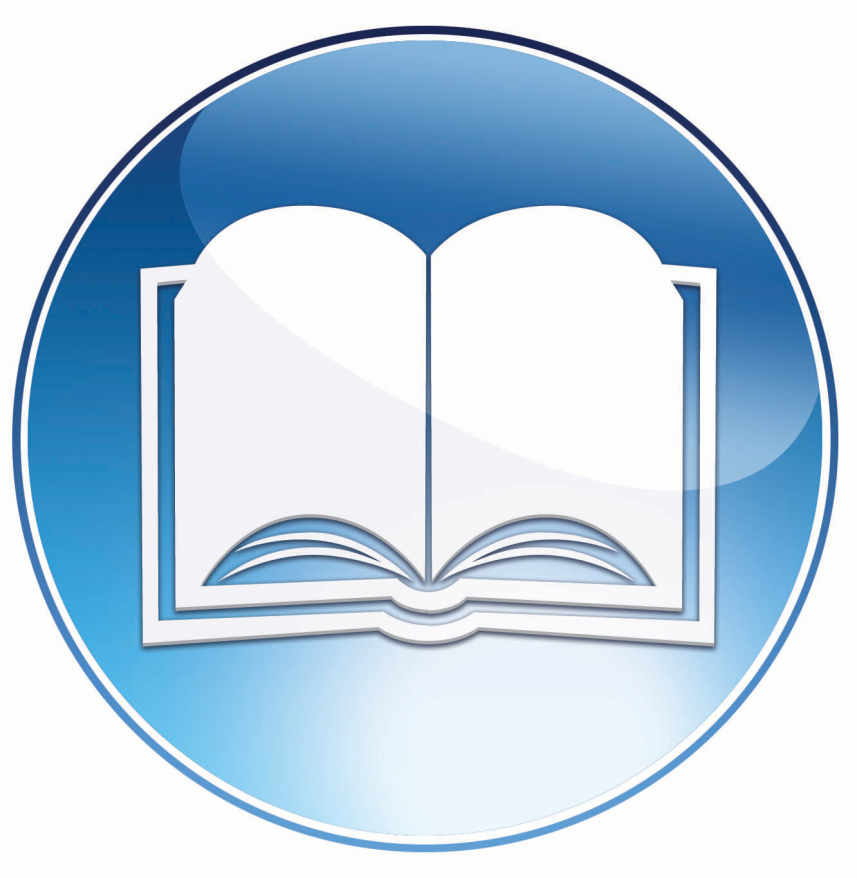 НИЖНИЙ ТАГИЛ,2020МУНИЦИПАЛЬНОЕ БЮДЖЕТНОЕ ОБЩЕОБРАЗОВАТЕЛЬНОЕ УЧРЕЖДЕНИЕСРЕДНЯЯ ОБЩЕОБРАЗОВАТЕЛЬНАЯ ШКОЛА №25_______________________________________________________________«МИР ПИСАТЕЛЕЙ»СБОРНИК МЕТОДИЧЕСКИХ МАТЕРИАЛОВПО ПРОВЕДЕНИЮ  МЕРОПРИЯТИЙ, ПОСВЯЩЕННЫХ ЮБИЛЕЙНЫМ ДАТАМ СО ДНЯ РОЖДЕНИЯ РУССКИХ ПИСАТЕЛЕЙ(СЦЕНАРИИ УРОКОВ / ВНЕКЛАССНЫХ МЕРОПРИЯТИЙ)«Мир писателей»: сборник методический материалов по проведению мероприятий, посвященных юбилейным датам со дня рождения русских писателей / сост. Малкова Г.И. – Нижний Тагил, 2020.В сборнике представлены сценарии мероприятий, посвященные юбилейным датам со дня рождения русских писателей. Материал собран при помощи ресурсов сети Интернет, но адаптирован с учетом особенностей учеников МБОУ СОШ №25. Представленные мероприятия были проведены в разных формах: в форме виртуальной экскурсии, познавательной игры, конкурса чтецов, суда и др. Сценарии мероприятий систематизированы по классам (с 5 по 9 класс), и некоторые мероприятия сопровождаются презентацией. Сборник имеет практическую направленность и представляет интерес для учителей литературы 5-9 классов. Данные мероприятия могут быть проведены как на уроках, так и в рамках внеурочной деятельности, и адаптированы с учетом индивидуальных и возрастных особенностей детей. Исходя из этой идеи в сценариях не указаны цели и задачи, т.к. каждым учителем они могут определяться самостоятельно, показан только ход проведения мероприятия.ОГЛАВЛЕНИЕ«ВОЛШЕБНИК УРАЛА»(к 165-летию Д.Н. Мамина-Сибиряка)(3-5 классы)Мероприятие проводится в форме познавательной беседы и игры.Вступительное слово учителя.1 слайдУчитель: Сегодня по всей Свердловской области проходит мероприятия в честь прекрасного уральского писателя Дмитрия Наркисовича Мамина-Сибиряка, которому исполнилось 165 лет. И сегодня мы с вами познакомимся с  интересными моментами из жизни писателя и примем участие в увлекательной игре «Знатоки Аленушкиных сказок».2 слайдЖизнь и творчество Д.Н. Мамина-Сибиряка неразрывно связана с Уралом.3 слайдВ самом сердце наших уральских гор, между Европой и Азией, далеко видны избушки п. Висим. Кто был в Висимском заповеднике? (ответы детей) Летом 1852 года сюда приехали родители писателя молодой священник – Наркис Матвеевич Мамин с женой Анной Семеновной. 6 ноября 1852 года у Маминых родился сын Митя – будущий талантливый писатель. В семь лет Митя пошел в школу, как все дети. Уже в детстве мама писателя познакомила с произведениями А.С. Пушкина, повестями Н.В. Гоголя. Любовь к книге прививала мать, которая сама много читала. Денег в семье не хватало, но родители всегда находили возможность приобрести книжку для Мити. Таким образом, у Мити была своя домашняя библиотека. От отца он услышал слова, ставшие его жизненным девизом: «Знание – сила».4 слайдOтец Мити, священник, учил детей в школе, помогал бедным и больным людям. Митя взял такие качества от папы, как доброта и отзывчивость.5-6 слайдыПосле школы, Митя любил убегать с друзьями в горы.7 слайдКак прекрасны были эти молчаливые громады! Зимой они стояли в снеговых нарядах,  а летом покрывались ковром из душистых цветов и трав. Хотелось мальчику рассказать всему миру об этой сказочной красоте. Может быть, поэтому, когда вырос Митя, то стал писателем.8 слайдВсе его романы, рассказы, повести, сказки были об Урале и Сибири. Поэтому и к фамилии своей – Мамин, добавил он еще одно слово – Сибиряк. Пусть каждый знает, какого он роду-племени, где его корни. Он учился в духовных учебных заведениях, но стать  священником  не захотел, уж очень жесткой была бурская школа.  Поступил на ветеринарное отделение  медицинской  академии, затем  ушел из академии и стал учиться в университете на юриста. Но окончить университет он не сумел: не было денег. Жили очень бедно. С детства он чувствовал в себе писательский талант. Начал пробовать короткие рассказы об уральской жизни, их стали  печатать в журналах.9 слайдВ 1890 году писатель женился и переехал в Санкт-Петербург, где остается до конца своей жизни. Он был счастлив, когда писал для детей, но это счастье было омрачено личным горем писателя: его жена умерла. Жил писатель с дочкой в Царском Селе, под Петербургом. Девочка часто и тяжело болела, порой нее могла заснуть – отец придумывал Аленушке волшебные сказки, где горшочек может разговаривать с котом, трубочист Яша с воробьем и т.д.10 слайд	Четыре года было девочке, когда была опубликована книга «Аленушкины сказки», которая включает 11 сказок. В ней были напечатаны и те сказки, что рассказывал дочери автор. Дмитрий Наркисович писал: «Это моя любимая книжка – ее писала сама любовь, и поэтому она переживет все остальное». Вещи, животные, птицы, насекомые предстают в сказках как интересные личности с ярко выраженными характерами. Мухи, например, полагают, что варенье варится только для них. Для них же настежь открываются окошки, чтобы они могли позавтракать крошками, сахаром, молоком. В этом году сборнику «Аленушкины сказки» исполняется 120 лет. И сейчас мы окунемся в детский мир сказок Д.Н. Мамина-Сибиряка. 11 слайдПришло время  вспомнить сказки и узнать, чья команда станет победителем игры «Знатоки Аленушкиных сказок». Игра пройдет в форме соревнования. Соревноваться будут три команды (по рядам или по классам). Пришло время участникам представить себя. (Каждая команда представлена именем одного из героев сказок уральского писателя).Уважаемые игроки, позвольте теперь познакомить вас с правилами игры. Перед вами табло с шестью категориями: пять сказок, которые вы читали и шестая категория «Сказочный винегрет» – вопросы по всем вышеперечисленным сказкам.
В каждой категории предлагаются вопросы и задания по уровню сложности. Например, звездочка «1» – легкий вопрос и вы получаете за правильный ответ 1 балл, а если вы возьмете вопрос под звездочкой «4», соответственно вопрос сложный, но можно заработать 4 балла.  Посовещавшись, команда выбирает категорию и вопрос на определенное количество баллов, капитан озвучивает решение команды. Победителем игры становится команда, которой удалось набрать больше баллов. (см. презентацию)	Подведение итогов.	Заключительное слово учителя.«ФАНТАЗЕРЫ И ВОЛШЕБНИКИ»(к 110-летию Н.Н. Носова)(4-5 классы)Мероприятие проводится в форме познавательной игры.Вступительное слово учителя.Ученик: Добрый день! 23 ноября исполнилось бы ему 110 лет замечательному детскому писателю Николаю Николаевичу Носову. Книги для детей, написанные этим писателем, и сегодня пользуются у читателей огромным успехом и популярностью. В начале нашей встречи мы хотели бы немного познакомить вас с биографией Н.Н. Носова.Ученики рассказывают кратко биографию Н.Н. НосоваУченик: С героями этого писателя вы знакомы с раннего детства. Многим из вас родители читали книги и давали советы, что прочитать. А сейчас мы посмотрим, как вы знаете и помните произведения Н.Н. Носова. Мы поиграем в познавательные игры по произведениям этого писателя.	Игра 1: «Угадай рассказ, угадав загадку»Поверну волшебный круг,  И меня услышит друг,                                                                                           Через поле и лесок,  Подается голосок                                                                                                    Он бежит по проводам Скажешь здесь, слышно там.Ответ: телефон из рассказа «Телефон»С хозяином дружит, дом сторожит,Живет под крылечком, хвост колечком. 	Ответ: собака, рассказ «Дружок»Чтобы я тебя повез,Мне не нужно есть овес;Накорми меня бензином,На копыта дай резины, и,Поднявши вихрем пыль,Побежит ...........Ответ: автомобиль, рассказ «Автомобиль»Меня хлопали лопатой,Меня сделали горбатой.Меня били, колотили,Ледяной водой облили.И скатились все потом,С моего горба гуртом.Ответ: ледяная горка, рассказ «На горке»Игра 2: «Спринт - вопросы»1. Назовите имя и отчество писателя Носова?Ответ: Николай Николаевич2. Кто испугался волка под кроватью? Назови имя героя и название рассказа. Ответ: Валя, «Затейники»3. Чем швырял Володя в шляпу в рассказе «Живая шляпа»? Ответ: картофель 4. Кто уронил в колодец и ведро и чайник? Назови имя героя и рассказ. Ответ: Мишка, «Мишкина каша» 5. Как называется рассказ, в котором Мишутка и Стасик сочиняли небылицы?Ответ: «Фантазеры» 6. В какой сказке Н.Н. Носов рассказал о человечках-коротышках? Ответ: «Приключения Незнайки и его друзей» 7. Как звали мальчика в рассказе «Заплатка»? Ответ: Бобка 8. Что нарвали на колхозном огороде мальчики? Ответ: огурцы 9. Кто оказался живой шляпой? Ответ: котенок ВаськаИгра 3: «Отгадай произведение»1. Какое произведение Н.Н. Носова начинается со слов: это случилось после того, как взорвалась паровая машина, которую мы с Мишкой делали из консервной банки?Ответ: повесть «Веселая семейка» 2. Это случилось в детском саду перед празднованием восьмого марта. Ответ: рассказ «Бабушка Дина» 3. Один раз мы с Мишкой шли в игрушечный магазин и увидели замечательную игрушку... Ответ: рассказ «Телефон»Игра 4: «Стол находок»Ученики рассматривают предметы, определяют произведения и называют героев.	1. Игрушечная машинка Ответ: «Автомобиль», Миша и Стасик2. Нитка и иголка Ответ: «Заплатка», Бобка3. Кастрюля Ответ: «Мишкина каша», Миша4. Шляпа Ответ: «Живая шляпа», Вова и ВадикИгра 5: «Телеграмма»Ребята сегодня мы получили телеграммы, а кто отправил их, мы не поймем. Помогите, пожалуйста узнать кто послал телеграммы. (Телеграммы прилагаются)Ученик: Много светлых, славных книг написал Н.Н. Носов, но поистине всенародную популярность заслужила его фантастическая трилогия о Незнайке. По сей день эти произведения пользуются успехом у читателей. Давайте вместе с вами вспомним названия этих книг. Ответ: «Приключения Незнайки и его друзей», «Незнайка в солнечном городе» и «Незнайка на Луне» А сейчас мы проведем небольшое путешествие по произведениям о  коротышках и проведем конкурс на самого внимательного читателя.Конкурс1. Как назывался город, где жили веселые коротышки? Ответ: Цветочный 2. Кто был славным героем в этом городе? Ответ: Незнайка3. Как был одет Незнайка? Ответ: яркая голубая шляпа, желтые канареечные штаны, оранжевая рубашка, зеленый галстук4. Кто из героев Н.Н. Носова совершил космическое путешествие? Ответ: Незнайка5. Чем лечил коротышек доктор Пилюлькин? Ответ: йодом и касторкойКонкурс «Узнай профессию коротышки»Пилюлькин – врач Гусля – музыкант	Пулька – охотник Караулькин – милиционер Винтик и Шпунтик – механики Свистулькин – милиционер Стекляшкин – астроном Тюбик – художник Звездочкин – астроном Кубик – архитектор Компрессик – врач.Конкурс «Кому что принадлежит?»Собака Булька – охотнику Пульке Бормотограф – писателю Смекайле	Лунный камень – ЗнайкеФлейта музыканту – ГуслеКомбинезон с одной кнопкой – ТоропыжкеВолшебная палочка – НезнайкеГрадусник – доктору Пилюлькину.Конкурс «Незнайка и его друзья». Нужно ответить на вопросы.1. Кто из человечков соорудил пылесос? Ответ: механики Винтик и Шпунтик 2. Как звали доктора-малышку, которая вылечила Незнайку и его друзей после падения воздушного шара в Зеленом городе? Ответ: Медуница 3. Чем лечила Медуница коротышек? Ответ: медом 4. Находясь на Луне Незнайка находит себе друга. Назовите его имя. Ответ: Козлик.Подведение итогов мероприятия:Ученик: Высказывание С.В. Михалкова о том, что «Все герои Н.Н. Носова «как живые», а их фантазии, их поступки и даже проделки учат читателей добру...», является верным. Уже в наши дни герои Н.Н. Носова покорили прагматичного западного читателя и зрителя. Мультфильм «Незнайка на Луне» в 1997 году завоевал Гран-при на престижном кинофестивале в Каннах. Заключительное слово учителя.«ВСАДНИК, СКАЧУЩИЙ ВПЕРЕДИ…»(к 125-летию А.П. Гайдара)(5 класс)	Мероприятие проводится в форме познавательной игры.Вступительное слово учителя.Ученик 1:Плывут пароходы – привет Мальчишу!Пролетают летчики – привет Мальчишу!Пробегут паровозы – привет Мальчишу!А пройдут пионеры – салют Мальчишу!Ученик 2: Эти строки из героической сказки о Мальчише-Кибальчише многие-многие годы для огромного количества советских мальчишек и девчонок были строками о честности и человеческом достоинстве, о мужестве и преданности, о солдатском подвиге и героизме.Ученик 1: Гайдар! При этом звонком имени добрая улыбка озаряет лица людей от мала до велика!Ученик 2: Пожилой человек вспомнит сказку про Горячий камень и расправит морщины: жизнь прожита не напрасно! Ученик 1: Юный вспомнит романтику тимуровских дел… Ученик 2: Малыш – веселые проказы славных мальчишек Чука и Гека… Ученик 1: У каждого придется, чем помянуть светлого волшебника слова Аркадия Петровича Гайдара. Ученик 1: Немного книг написал он… Недолгую жизнь он прожил… Но какую!!! Ученик 2: Многие поколения советских детей учились любить Родину по книгам А.П. Гайдара! И сейчас – книги Аркадия Петровича – яркий пример воспитывающей детской литературы. Ученик 1: «Гайдар» – всадник, скачущий впереди. Так переводится с тюркского языка это слово. Так и добровольное общественное объединение детей и взрослых нашей родной гимназии «Союз Гайдаровцев» – всегда впереди! Ученик 2: И сегодня эту интеллектуальную игру, посвященную 115-й годовщине со дня рождения детского писателя А.П. Гайдара подготовили и проведем для вас мы.Наша игра будет строиться следующим образом: в программе 4 конкурса. Вопросы этих конкурсов (о биографии писателя, об истории написания его произведений, их героях) будут задаваться каждой команде по очереди. Очередность участия мы определим при помощи жеребьевки. Ученик 1: Вопрос задается сначала команде, по очереди, если ответа нет, то право ответить предоставляется другой команде. За каждый правильный ответ вы получаете 1 балл. 	Конкурс 1: «Вопросы о биографии писателя»	1. Назовите годы жизни А.П. Гайдара.	Ответ: 1904-1941	2. Назовите город, в котором родился А.П. Гайдар.	Ответ: Льгов	3. Назовите настоящую фамилию А.П. Гайдара.	Ответ: Голиков	4. Сколько лет было А. Голикову, когда он вступил в Красную Армию?	Ответ: 14 лет	5. Где находится мемориальный дом-музей писателя?	Ответ: в Арзамасе, где с 12 лет жил со своей семьей маленький Аркаша	6. Сколько лет было А. Голикову, когда он командовал полком?	Ответ: 16 лет	7. Назовите дату гибели А.П. Гайдара.	Ответ: 26 октября 1941 года	8. Какое движение было названо в честь героя одного из произведений?	Ответ: Тимуровское	9. Что, где и почему рисовали тимуровцы?	Ответ: Красную звезду на заборах, таким образом отмечали дома, в которых жили родные воевавших или погибших на фронте	10. Назовите любимый цвет А.П. Гайдара.	Ответ: голубойКонкурс 2: «Вопросы об истории создания произведений»1. Этот рассказ был задуман в Арзамасе зимой 1934 года. Писал его Аркадий Петрович и по возвращении в Москву, рукопись возил в Ленинград к С.Я. Маршаку, уже именитому детскому писателю. С.Я. Маршак за многое его похвалил и, прежде всего, за то, что в рассказе для детей серьезно обсуждаются проблемы семьи и заботы взрослых.Назовите это произведение.	Ответ: «Голубая чашка»2. Это произведение А.П. Гайдар написал за два месяца до своей гибели и как будто бы сказал всем своим читателям: «И у меня жизнь была хорошая, и ничего в ней не нужно менять». Назовите это произведение.Ответ: «Горячий камень»3. 14 июня 1940 года А.П. Гайдар пишет в своем дневнике: «Сегодня начал «Дункан», повесть. Война гремит на земле…» Главным героем повести стал мальчишка Владимир Дункан, но в повести все его будут звать по фамилии…. Еще не успев закончить повесть, писатель получает предложение написать на этот же сюжет сценарий одноименного фильма. Приступив к работе над сценарием, Аркадий Петрович дает герою фильма другое имя. Назовите это произведение.Ответ: «Тимур и его команда»4. Об этом рассказе в своем письме жене А.П. Гайдар писал: «Дорогой Дорик! Только что я начал работу. Рассказ я пишу небольшой, – злата и серебра он принесет нам с тобой немного, но зато он сам будет светлый, как жемчужина». Этот рассказ был опубликован почти одновременно в двух изданиях: в газете «Пионерская правда» и в журнале «Красная новь» в 1939 году. В 1940 году Одесская киностудия экранизирует рассказ под названием «Зимняя сказка». Назовите это произведение.Ответ: «Чук и Гек»Конкурс 3: «Кроссворд»Вариант 1. Каждая команда получает кроссворд, подготовленный организаторами, который состоит из 8 слов. Время отгадывания – 3 минуты. По истечении этого срока команды сдают свои кроссворды в жюри. За каждый правильный ответ – 1 балл. Если отгадано зашифрованное слово + 3 балла. Вариант 2. Возможно, чтобы команды обменялись кроссвордами, т.е. кроссворды готовятся дома заранее как домашнее задание. Каждая команда должна сдать кроссворд организаторам для проверки. В каждом кроссворде должно быть фиксированное число слов.Конкурс 4: «Темная лошадка»Вниманию участников предоставляются отрывки из произведений А.П. Гайдара. Команда может получить 2 балла за ответ, в случае, если назовет не только произведение, но и имя героя, описанного в данном отрывке. 1. «Заболело однажды у него горло, и не позволили ему на улицу выходить. Мать к соседке ушла, отец – не переезд, встречать скорый поезд. Тихо дома. Сидит он и думает: что бы это такое интересное сделать? Или фокус какой-нибудь? Или какую-нибудь штуковину? Походил, походил из угла в угол – нет ничего интересного. Подставил стул к шкафу. Открыл дверцу. Заглянул на верхнюю полку, где стояла завязанная банка с медом, и потыкал ее пальцем. Конечно, хорошо бы развязать банку да зачерпнуть меду столовой ложкой… Однако он вздохнул и слез, потому что уже заранее знал, что такой фокус матери не понравится…»Ответ: «Дальние страны», сын сторожа на переезде Васька 2. «Едва только она опустилась на траву, как октябрята с криком бросились занимать места поближе к вожатой и быстро раскинулись вокруг нее веселой босоногой звездочкой. - Расскажи! - Почитай! - Покажи картинки! - Спой! – на все голоса закричали октябрята, протягивая ей книжки, картинки и даже неизвестно для чего подсовывая прорванный барабан и сломанное чучело полинялой бесхвостой птицы. - Расскажи интересное, – попросил обиженно октябренок Карасиков. – А то вчера Роза обещала рассказать интересное, а сама рассказала, как мыть руки да чистить зубы. Разве же это интересное? - Расскажи сказку, – попросила синеглазая девчурка и виновато улыбнулась. - Сказку? – задумалась вожатая. – Я что-то не знаю сказок… Или нет… я расскажу вам Алькину сказку. Можно?»Ответ: «Военная тайна», вожатая Натка Шегалова3. «Не скрою, что я долго плакал. Валентина ласково утешала меня и терпеливо учила, что я должен буду отвечать, если меня спросит судья или следователь. Однако никто и ни о чем меня не спрашивал. Все там быстро разобрали сами и отца приговорили к пяти годам за растрату. Я узнал об этом уже перед сном, лежа в постели. Я забрался с головой под одеяло. Через потертую ткань слабо, как звездочки, мерцали желтые искры света. «Прощай! – думал я об отце. – Бьют барабаны марш – поход. Каждому отряду своя дорога, свой позор и своя слава. Вот мы и разошлись. Топот смолк, и в поле пусто».Ответ: «Судьба барабанщика», главный герой Сергей4. «Шли мы долго, часто останавливались, отдыхали и рвали цветы. Потом, когда тащить надоедало, оставляли букеты на дороге. Я один букет бросил старой бабке в телегу. Испугавшись сначала, не разобравши, что такое, и погрозила нам кулаком. Но потом увидала, улыбнулась и кинула с воза три больших зеленых огурца. Огурцы мы подняли, вытерли, положили в сумку и весело пошли своей дорогой».Ответ: «Голубая чашка», главные герои Светлана и ее отец	Подведение итогов.	Заключительное слово учителя.«МОЙ КРАЙ, ЗАДУМЧИВЫЙ И НЕЖНЫЙ»(к 125-летию К.Г. Паустовского)(5 класс)Мероприятие проводится в форме познавательной игры.Вступительное слово учителя.Учитель: На уроках литературного чтения в начальных классах и на уроках литературы в 5 классе вы познакомились с выдающимся писателем, жившем в XX веке, которого нередко называют «певцом русской природы». Этот человек очень любил тихую живопись Исаака Левитана… Литературоведы заметили, что его проза похожа на одну из картин упомянутого художника – «Над вечным покоем». Писатель во всем подражал природе, поэтому остался неподражаемым. «В поисках точных слов» – фраза, метко характеризующая суть его творчества и серьезное к нему отношение. Догадались, о ком идет речь? (ответы детей)К.Г. Паустовский… Творчество этого автора никого не оставляет равнодушным. Как вы думаете, почему? (ответы детей) В своих произведениях он сердечно, просто, с большой теплотой изображал не только нашу природу, но и наш народ, нашу историю. К.Г. Паустовского уже нет с нами, но его произведения по-прежнему интересны людям. Похоронен писатель на кладбище в городе Тарус, городе, который находится между Москвой и Тулой, близ проселочной дороги, под зеленым дубом. На его могилу приходят взрослые и дети, все, кто любит его произведения, которые он оставил в дар людям. Всегда, от весны до глубокой осени на его могиле лежат букеты полевых цветов. А зимой – зеленеют веточки елок… Сегодня мы проведем интеллектуально-познавательную игру, которая поможет нам вспомнить талантливого человека, его самые лучшие, любимые многими произведения, и определить имена знатоков его жизни и творчества. В игре будут принимать участие 3 команды (по рядам).На экране вы можете видеть игровое поле, разделенное на пять цветных секторов. В каждом секторе вопросы и задания, касающиеся истории жизни и творчества К.Г. Паустовского. В зеленом собраны общие вопросы, отражающие биографию автора, в остальных – вопросы и задания частного характера. Так, оранжевый сектор посвящен произведению «Кот-ворюга», розовый называется «Жильцы старого дома», голубой – «Барсучий нос», и, наконец, сиреневый – «Заячьи лапы».Каждый вопрос или задание секторов оценивается в указанное на табло количество баллов в зависимости от уровня сложности: чем выше количество баллов, тем сложнее назвать ответ. Выбирать сектор и количество баллов команды будут по очереди. Капитаны руководят группами. Ответ на вопрос обсуждают все три команды, причем так, чтобы не передать свои знания соперникам. Результаты нужно фиксировать на соответствующих бланках. Таким образом, все три команды имеют возможность заработать указанные на табло баллы. Ответ вслух называет та команда, которая выбирала сектор. Если у всех участников игры ответ правильный, баллы становятся достоянием команд. Если ответ частично верный, то и баллов начисляется меньше. Если у всех участников игры ответ неправильный, озвучить решение придется учителю. Команда, набравшая большее количество баллов, побеждает.Сектор 1: «Жизнь и творчество К.Г. Паустовского»10 баллов. Назовите основные темы произведений К.Г. Паустовского? Кто герои его произведений? Ответ: писал о природе, животных, детях, Родине. Главные герои – животные, дети, выдающиеся люди (музыканты, писатели, композиторы)20 баллов. Какие профессии сменил К.Г. Паустовский, прежде чем стал писателем?Ответ: вожатый трамвая, санитар, учитель, журналист30 баллов. Вам известно, что семья К.Г. Паустовского была большая и склонная, по словам самого автора, к занятиям искусством. Какими видами искусства занималась семья К.Г. Паустовского? Какие еще увлечения были у писателя в детстве? Ответ: пение, игра на музыкальных инструментах (рояль), театр; любовь к чтению; когда учился в старших классах гимназии, увлекся поэзией; изучение географических карт, заочные путешествияНазванные увлечения и интересы писателя в значительной степени повлияли на его творчество.40 баллов. К.Г. Паустовский написал большое количество произведений для взрослых, но в особенности для детей. Для них он создал увлекательные сказки и рассказы. Произведения К.Г. Паустовского были переведены на многие языки мира и пришлись по сердцу не только русским детям, но и детям, живущим далеко за пределами России, за рубежом. Назовите 6 известных вам произведений (сказок или рассказов), написанных К.Г. Паустовским. Не называйте произведения, указанные в секторах игрового поля. Ответ: рассказы: «Корзина с еловыми шишками», «Прощание с летом»; сказки: «Похождения жука-носорога», «Теплый хлеб», «Стальное колечко», «Растрепанный воробей»50 баллов. Назовите известные вам особенности авторской манеры письма К.Г. Паустовского. Каковы особенности языка произведений писателя? Чем интересен, необычен язык произведений? Ответ: 1. в произведениях К.Г. Паустовского много доброго юмора; 2. ироничное отношение к герою; 3. автор вводит описания, в частности природы, они лиричны, наполнены поэзией; 4. произведения музыкальны; 5. употребляет большое количество эпитетов, язык яркий, красочный, образный; писатель рисует словами картины, как художник акварельными красками; 6. пишет доступно, интересно; язык привычен, понятен, легко можно представить то, о чем пишет автор; 7. применяет литературные приемы – сравнение, олицетворение.Сектор 2: «Кот-ворюга» 10 баллов. Назовите имя друга детства К.Г. Паустовского, о котором автор упоминает в рассказе. Этот человек впоследствии также стал писателем.Ответ: Рувим Фраерман20 баллов. Какова основная мысль рассказа «Кот-ворюга»? Постарайтесь сформулировать главную мысль как можно точнее.Ответ: человек должен любить животных и заботиться о них; «Собака бывает кусачей только от жизни собачьей».30 баллов. Найдите в тексте 4 наиболее ярких описания внешнего облика кота.Ответ: «… рыжего кота», «у кота разорвано ухо и отрублен кусок грязного хвоста», «тощий, несмотря на постоянное воровство, огненно-рыжий… с белыми подпалинами на животе», с «зелеными … глазами»40 баллов. Каков главный герой рассказа – кот? Подберите 8 наиболее точных характеристик, из них 4 должны быть авторскими, остальные 4 вы должны определить сами, исходя из контекста произведения. Ответ: хитрый, ворюга, ловкий, нахальный, «кот, потерявший всякую совесть», «кот – бродяга и бандит», «кот-беспризорник», «хозяин и сторож» 50 баллов. Расположите данные иллюстрации к рассказу так, чтобы события, изображенные на них, соответствовали содержанию рассказа. К каким эпизодам рассказа иллюстрации отсутствуют? Расскажите. Сектор 3: «Жильцы старого дома»10 баллов. Назовите имя таинственного мастера далекой северной страны Шотландии, чей хриплый кашель раздавался иногда в старом доме.Ответ: Гальвестон20 баллов. Назовите фамилию и имя английского писателя XIX века, автора исторических романов, чьи произведения читали в пасмурные дни хозяева старого дома.Ответ: Вальтер Скотт30 баллов. Какую мелодию заиграла музыкальная шкатулка, когда «проснулась» после многолетнего сна? Ответ: «В милые горы ты возвратишься…»40 баллов. Как вы знаете, героями рассказа «Жильцы старого дома» являются не только люди и животные, но и предметы. Назовите все предметы, о которых упоминается в рассказе К.Г. Паустовского.Ответ: ходики, музыкальная шкатулка, колокольчик с надписью «Дар Валдая», барометр, всегда показывавший «великую сушь» 50 баллов. По описаниям узнайте героев рассказа «Жильцы старого дома».1) Зеленая мечтательница, которая замирала, глядя на огонь керосиновой лампы. Она героически переносила «Страшную пытку Средневековья» и доверяла людям, позволяя себе увлечься сказкой «волшебного алмаза». 2) Похожа на цыганку: и шаль пестра, и чернота. Взлетит на крышу спозаранку, кудахчет целых три часа. Задириста, криклива, упряма всем на диво. Гроза котов и псов. 3) Сварливый, голенастый, с мозолистыми лапами. 4) Черный, с «твердыми привычками» чистюля. Любил лениво тереться мордой о косяки рассохшихся дверей или валяться на солнце около колодца. Глаза его белели от злости.5) Маленький, рыжий, кривоногий, очень похож на крысу. Ответы: лягушка, черная курица, петух Горлач, кот Степан, такса ФунтикСектор 4: «Барсучий нос»10 баллов. Какое блюдо хотел приготовить рассказчик?Ответ: картофель жареный на сале20 баллов. К какому жанру относится произведение К.Г. Паустовского «Барсучий нос»? Докажите.Ответ: рассказ; описан один эпизод из жизни героя, одно событие, немного героев, небольшое по объему30 баллов. Расскажите, как барсук пытался залечить свой обожженный нос?Ответ: «…расковырял пень и засунул в середину пня, в мокрую и холодную труху, обожженный нос. Он стоял неподвижно и холодил свой несчастный нос…, стонал и облизывал своим шершавым языком больной нос…» 40 баллов. Опишите (как можно точнее) внешний облик барсука – главного героя рассказа. Ответ: маленький зверь, острая мордочка с черными пронзительными глазками, мокрый черный нос, похожий на свиной пятачок, шершавый язык, полосатая шкурка, пушистые лапы50 баллов. Расскажите о страданиях барсука. Выразите свое отношение к этому герою.Ответ: «…Барсук взвизгнул и с отчаянным воплем бросился обратно в траву. Он бежал и голосил на весь лес, ломал кусты и плевался от негодования и боли… Потом он сел и заплакал. Он смотрел на нас круглыми и мокрыми глазами, стонал и облизывал своим шершавым языком больной нос. Он как будто просил о помощи, но мы ничем не могли ему помочь…». Жалко барсука, потому что он страдал от боли.Сектор 5: «Заячьи лапы»10 баллов. Кем по профессии был Карл Петрович Корш?Ответ: «специалист по детским болезням», детский врач20 баллов. Всегда ли звери, которые, как известно, лучше человека чувствуют, откуда идет огонь, спасаются?Ответ: в большинстве случаев спасаются, гибнут в тех редких случаях, когда огонь их окружает30 баллов. К.Г. Паустовский в своих произведениях часто использует различные литературные приемы. Какие? 40 баллов. Внимательно послушайте фрагмент из рассказа «Заячьи лапы». Расскажите, что произошло дальше. «…Дед побежал за зайцем. Он бежал, плакал от страха и кричал: «Погоди, милый, не беги так-то шибко! Заяц вывел деда из огня…»Ответ: Когда дед и заяц выбежали из леса к озеру, то оба они упали от усталости. Дед подобрал зайца и понес домой. У зайца были опалены задние ноги и живот. Дед вылечил зайца и оставил у себя. Он считал себя виноватым перед своим спасителем… Левое ухо у зайца было рваное. Внук деда все понял…50 баллов. Вспомните, как в рассказе описана картина лесного пожара. Нарисуйте эту картину своими словами.Ответ: «С юга… сильно тянуло гарью. Поднялся ветер. Дым густел, его уже несло белой пеленой по лесу, затягивало кусты. Стало трудно дышать… Начался лесной пожар… Ветер перешел в ураган. Огонь гнало по земле с неслыханной скоростью… даже поезд не мог бы уйти от такого огня… во время урагана огонь шел со скоростью тридцати километров в час… дым выедал… глаза, а сзади был уже слышен широкий гул и треск пламени…» Подведение итогов. 	Заключительное слово учителя.«У ЛУКОМОРЬЯ…»(к 220-летию А.С. Пушкина)(5 класс)Мероприятие проводится в форме познавательной игры.Вступительное слово учителя.Выходят ученик-ведущий и ученик в роли ученого котаУченик в роли кота:Ученик-ведущий: Здравствуйте. Я рад приветствовать вас на празднике, посвященном дню рождения А.С. Пушкина. Я убежден, что все из вас хоть раз в жизни читал стихи и произведения великого мастера слова. Сложен и многолик русский язык, но возвращаясь назад, мы с удовольствием познаем богатство родного языка на примере произведений Александра Сергеевича. Для всех, кто любит книгу, А.С. Пушкин является олицетворением любви к прекрасному, любви к родному слову и к своей Родине. И сегодня мы с вами вспомним этого замечательного поэта.Ученик в роли кота:Ученик-ведущий: Сегодня мы вспомним произведения А.С. Пушкина. Далее ученик-ведущий и ученик в роли кота проводят викторины и игры, чередуя их друг с другом. За победу в играх и викторинах дети получают баллы.Викторина:1. В каких сказках есть царицы?Ответ: «Сказка о мертвой царевне и 7 богатырях», «Сказка о рыбаке и рыбке», «Сказка о золотом петушке», «Сказка о царе Салтане»2. С какими словами царица обращается к зеркальцу?Ответ: «Свет мой, зеркальце! скажи,Да всю правду доложи:Я ль на свете всех милее,Всех румяней и белее?»3. Что ей отвечало зеркальце?Ответ: «Ты прекрасна, спору нет,Но царевна все ж милее,Всех румяней и белее»4. Какие сказочные герои А.С. Пушкина живут под водой?Ответ: золотая рыбка, 33 богатыря, черти5. Сколько раз старик ходил на берег моря? Ответ: 66. К кому из героев обращены слова: «Да вот веревкой хочу море морщить, да вас, проклятое племя, корчить…»?Ответ: Балда черту7. Какие состязания были у бесенка с Балдой?Ответ: кто быстрее обежит вокруг моря, кто дальше бросит палку, кто дальше пронесет кобылу 8. Какими словами Балды сопровождалась плата попу?Ответ: «Не гонялся бы ты, поп, за дешевизной»9. О каком персонаже идет речь?«В его чудесной бородеТаится сила роковая,И, все на свете презирая,Доколе борода цела –Изменник не страшится зла».	Ответ: Черномор «Руслан и Людмила»	10.  Какие злодейства совершил Черномор?	Ответ: убил брата-великана, похитил Людмилу	11.  Что кричал царю Дадону золотой петушок во время опасности?	Ответ: «Кири-ку-ку! Царствуй, лежа на боку!»	12. Что пообещал царь Дадон мудрецу Звездочету и не выполнил?	Ответ: «За такое одолженье, -Говорит он в восхищенье, -Волю первую твоюЯ исполню, как свою».Но Шамаханскую царицу не подарил.13. Как начинается «Сказка о рыбаке и рыбке»?Ответ: «Жил старик со своею старухой у самого синего моря»14. Как она заканчивается?Ответ: «На пороге сидит его старуха, а перед нею разбитое корыто»15. Как звучит полное название «Сказки о царе Салтане...»?Ответ: «Сказка о царе Салтане, о сыне его славном и могучем богатыре князе Гвидоне Салтановиче и прекрасной царевне Лебеди»16. Какое письмо взамен настоящего послали царю Салтану ткачиха с поварихой?Ответ: «Родила царица в ночьНе то сына, не то дочь,Не мышонка, не лягушку,А неведому зверушку»17. Как описана красота царевны Лебедь?Ответ: «Днем свет божий затмевает,Ночью землю освещает,Месяц под косой блестит,А во лбу звезда горит.А сама-то величава,Выступает, будто пава,А как речь-то говоритСловно реченька журчит»18. Какими словами заканчивается «Сказка о царе Салтане»?Ответ: «Я там был, мед – пиво пил –И усы лишь обмочил»19. А у «Сказки о золотом петушке» другое окончание. Какое?Ответ: «Сказка ложь, да в ней намек, добрым молодцам урок»Вопросы викторины написаны на листочках дерева. Каждая команда срывает по листочку и отвечает на задание. Если не может ответить, ему помогает следующая по очереди команда.Ученик-ведущий: А сейчас мы проведем с вами игру «Счастливый случай» по произведениям А.С. Пушкина.Капитаном 1 команды будет тот, кто отгадает название сказки А.С. Пушкина:Рыбка не простаяЧешуей сверкает,Плавает, ныряет,Желанья исполняет.Ответ: «Сказка о рыбаке и рыбке»Для второй команды:Охраняют град не зряТридцать три богатыря.В граде том богатства есть,Злата, серебра не счесть.Ответ: «Сказка о царе Салтане»Игра «Счастливый случай»Гейм 1: «Дальше…дальше…дальше...» 1. В каком городе родился А.С. Пушкин? Ответ: Москва2. Любимое время года поэта?Ответ: осень3. Сколько сказок написал поэт? Ответ: 54. Назовите имя, отчество, фамилию няни Пушкина.Ответ: Арина Родионовна Яковлева5. Чем может «дышать небо»?Ответ: осень6. Что воет, как зверь?Ответ: буря7. Кто спаситель лебеди?Ответ: Гвидон8. Кто «подружка юности» А.С. Пушкина?Ответ: няня9. Морское транспортное средство царицы и ее сына? Ответ: бочка10. Материал, из которого сделан домик белки?Ответ: хрусталь11. Кем являются царевне Лебеди 33 богатыря? Ответ: братья12. Кто из героев сказки ел вареную палбу и спал на соломе? Ответ: Балда13. «Пришла, рассыпалась; клоками       Повисла на суках дубов…О ком идет речь?Ответ: зимаГейм 2: «Заморочки из бочки»1. Известно, что А.С. Пушкин участвовал в двух дуэлях. Вторая – с Дантесом, а первая?Ответ: с Кюхельбекером в лицее2. Что в переводе с греческого означает имя Александр? Ответ: защитник3. Назовите имя, данное А.С. Пушкиным сказочным персонажам в двух разных произведениях.Ответ: ЧерноморГейм 3: «Темная лошадка»Ученик-ведущий показывает две фотографииКак звали родителей А.С. Пушкина?Ответ: Сергей Львович и Надежда ОсиповнаГейм 4: «Гонка за лидером»1. Золотое украшение дуба?Ответ: цепь2. Как называется остров, мимо которого плыли корабельщики в царство Салтана?Ответ: Буян3. Что делал кот ученый? Ответ: песни пел, сказки говорил4. Отравленный подарок нищенки?Ответ: яблоко5. Кто гоняет стаи туч? Ответ: ветер6. Транспортное средство бабы Яги?Ответ: ступа7. Кто чахнет над златом? Ответ: Кощей8. Кто ходит круглый год по небу и сводит зиму с теплою весной? Ответ: солнце9. Средство от чертей, придуманное Балдой?Ответ: веревка10. С чем пришел невод второй раз? Ответ: с травою морскою11. Обитательница шатра, покорившая Дадона своей красотой?Ответ: Шамаханская царица12. Сколько сыновей было у царя Дадона?Ответ: 213. Кто сидит в тулупе, в красном кушаке? Ответ: ямщик14. Кто, по словам А.С. Пушкина, «не рукавица, с белой ручки не стряхнешь и за пояс не заткнешь»? Ответ: жена15. Имя бабушки князя Гвидона?Ответ: БабарихаУченик в роли кота: Конкурс: «Собери слова из сказки»Вызывается 5 команд по 4 человека. Каждой команде раздаются карточки с написанными словами (1 карточка – 1 слово). Необходимо быстро из слов составить фразу из сказки А.С. Пушкина. Какая команда быстрее? Ответ: «Сказка ложь, да в ней намек, добрым молодцам урок»Конкурс капитанов: «Чайнворд «По сказкам А.С. Пушкина»Вызывается по одному человеку от команды – капитаны. Им вручаются чайнворды «По сказкам А.С. Пушкина». Дается время – 10 минут. 1 – Насекомое, в которое превратился князь в первый раз в «Сказке о царе Салтане»2 – «Нужен мне...Повар, конюх и плотник»3 – город, в котором жила Людмила из поэмы А.С. Пушкина4 – Природное явление, к которому обратился королевич в поисках царевны5 – Князь, жених Людмилы из поэмы А.С. Пушкина6 – «Идет ... – песнь заводит»7 – «... Рогдай, воитель смелый,Мечом раздвинувший пределыБогатых киевских князей»8 – «Ах, витязь, то была...»9 – Драгоценный камень, из которого сделаны фонтаны, летящие к облакам из поэмы А.С. Пушкина10 – Драгоценный металл, которым торговали корабельщики11 – «Когда злодей, рукою мощною своейТебя сорвав в постели брачной,Взвился, как вихорь, к...»12 – «...под косой блестит,А во лбу звезда горит»13 – «Шамаханская царица,Вся сияя как заря,Тихо встретила...»14 – Фрукт, которым отравила злая царица свою падчерицу15 – «С колесницы пал Дадон-... раз,- и умер он»16 – Мех этого животного, которым торговали корабельщики17 – «Он скорей царицу будит:Та как...! То ли будет?»18 – «И снова... пуст и тих»19 – «... подругОна гремела красотою»20 – Драгоценность, которую жених дарит купеческой дочери («Жених»)21 – «И грозной воле их подвластныИ... и самая любовь» («Руслан и Людмила»)22 – «Не печалься, ступай себе с ...» («Сказка о рыбаке и рыбке»)23 – «Здравствуй, Балда...,Какой тебе надобен оброк?»24 – «Ты морские... точишь» («Сказка о мертвой царевне и семи богатырях»)25 – «Ты не лебедь ведь ...,Девицу в живых оставил»26 – «И сказал ей... слово:Бог с тобою, золотая рыбка!»27 – «И кого ни спросит он,Всем вопрос... мудрен» («Сказка о мертвой царевне и семи богатырях»)28 – «Таковой им царь ДадонДал... со всех сторон»29 – «Но жена не...:С белой ручки не стряхнешь,Да за пояс не заткнешь» («Сказка о царе Салтане»)30 – «Изволь, Наташа,... мой,Готов тебе в забавуЯ жизнь отдать»Ответы:1 – комар 11 - облакам 21 – гроб 2 – работник 12 - месяц 22 - богом 3 – Киев 13 - царя 23 - мужичок 4 – ветер 14 - яблоко 24 - камни 5 – Руслан 15 -охнул 25 - избавил 6 – направо 16 – лиса 26 - ласковое7 – один 17 – ахнет 27 - его8 – Наина 18 – терем 28 - отпор9 – алмаз 19 – меж 29 - рукавица 10 – золото 20 – жемчуг 30 – ангел1 - - - 2 - - - - - - 3 - - 4 - - - 5 - - - - 6 - - - - - 7 - - 8 - - - 9 - - - 10 - - - - 11 - - - - - 12 - - - 13 - - 14 - - - - 15 - - - 16 - - 17 - - - 18 - - - 19 - 20 - - - - 21 - - 22 - - - 23 - - - - - 24 - - - 25 - - - - - 26 - - - - - - 27 - 28 - - - 29 - - - - - -30 - - - -(комаработникиеветерусланаправодинаиналмазолотоблакамесяцаряблокохнулисахнетеремежемчугробогомужичокамнизбавиласковоеготпорукавицангел)Пока капитаны разгадывают чайнворд, со всеми ребятами проводится викторина «Сказкам А.С. Пушкина посвящается»Викторина «Сказкам А.С. Пушкина посвящается»1. Что слушал поэт А.С. Пушкин, сидя под зеленым дубом?Ответ: сказки2. Какие звери оставляют свои следы на дорожках сказочной страны?Ответ:  невиданные3. Прекрасные воины, выходящие на заре из моря?Ответ: витязи4. Глядя на свое золото, богатей Кощей не радуется, а... что делает? Ответ: чахнет 5. Назовите помещение, в которое старуха послала служить старика, когда стала дворянкой.Ответ: конюшня6. Как называла золотая рыбка старика? Ответ: старче7. Первое слово, которое произносил старик, обращаясь к рыбке?Ответ: смилуйся8. Назовите лакомство, которым старуха-царица заедала заморские вина. Ответ: пряник9. Назовите дерево, из ветви которого князь Гвидон сделал себе лук. Ответ: дуб10. Назовите материал, из которого был сделан дом для чудесной белочки.Ответ: хрусталь11. Великолепное строение, перед которым росла ель и жила белка?Ответ: дворец12. В какой глаз была укушена тетка-ткачиха?Ответ: в левый13. Тот, кто указал королевичу Елисею местонахождение царевны.Ответ: месяц14. Назовите плод, которым была отравлена принцесса.Ответ: яблоко15. Единственный собеседник, с которым злая царица была весела и добродушна? Ответ: зеркало16. Как называли командующих царскими войсками?Ответ: воеводы17. Материал, из которых был сделан шатер шамаханской царицы?Ответ: шелк18. Назовите место, в которое петушок клюнул царя Дадона.Ответ: темя19. Назовите сторону света, на которую трижды подряд поворачивался петушок.Ответ: восток20. То, на чем сидел золотой петушок?Ответ: спица21. Назовите длинный предмет, которым Балда взволновал все море.Ответ: веревка22. Назовите то, на что надеялся поп, соглашаясь на условия Балды.Ответ: авось23. Назовите материал, из которого сделана постель Балды.Ответ: солома24. Темное облако, на которое Балда собирался забросить палку?Ответ: палкаКонкурс: «Собери героев сказок»Играет 4 команды по 4-5 человек. Каждой команде даются карточки, на которых написаны герои сказок А.С. Пушкина. Нужно отобрать только те карточки, на которых герои «Сказки о царе Салтане». Какая команда сделает это быстрее?Конкурс: «Собери стихотворение»Играет несколько команд по 4-5 человек. Им предлагается собрать разрезанный по словам отрывок из стихотворения А.С. Пушкина «У Лукоморья дуб зеленый» (4 строчки). Какая команда быстрее соберет стихотворение?	Ученик в роли кота:Подведение итогов.Заключительное слово учителя.«ПО СТРАНИЦАМ БАСЕН…»(к 250-летию И.А. Крылова)(5-6 классы)Мероприятие проводится в форме познавательной беседы и игры.Вступительное слово учителя.1. Слово о писателе, баснописце и драматурге И.А. Крылове.Учитель: 250 лет прошло со дня рождения великого баснописца «дедушки Крылова», как любовно называет его народ, но басни его не устарели, учат нас понимать истинные нравственные ценности, народную мудрость, расширяют жизненный опыт.Ученик 1: Иван Андреевич Крылов родился в 1769 году в Москве. Детство и отрочество его прошли в тяжелых условиях. Андрей Прохорович Крылов, отец будущего писателя, был армейским офицером. Своему сыну он оставил в наследство солдатский сундучок с книгами. Мать Крылова, Мария Алексеевна, не знала грамоты, но была добра и умна от природы. После смерти отца Крыловы жили в глубокой нищете. Мать ходила читать молитвы и отпевать покойников в богатые дворянские и купеческие дома, а будущий баснописец начал служить в одном из казенных учреждений «подканцеляристом». Он рано познакомился с судейским произволом, взяточничеством, крючкотворством, унизительной атмосферой человеческого бесправия.Ученик 2: Будущий баснописец не учился в школе. Но в нем жила жажда знаний, а способностями он обладал исключительными. Он самоучкой овладел языками, математикой и стал высокообразованным для своего времени человеком. Жизнь не баловала Крылова, и каждый шаг к успеху давался ему не даром. Крылов писал комедии для театра, выпускал журнал «Зритель». Но именно басня сделала его известным.Ученик 1: И.А. Крылов написал 205 басен. Он любил родину и считал своим долгом вести борьбу с недостатками общества. Интересы, навыки, привычки, выражения басенных персонажей близки и понятны всем читателям. Из народного языка, из пословиц и поговорок черпал писатель многие сюжеты для басен. По воспоминаниям одного из современников, И.А. Крылов «посещал с особенным удовольствием народные сборища, торговые площади, кулачные бои,  где толкался между пестрою толпою, прислушиваясь с жадностью к речам простолюдинов…».Ученик 2: А сейчас мы  проверим, как вы знаете басни И.А. Крылова. Мы предлагаем игру-конкурс на лучшего знатока басен «Кто хочет стать миллионером» (см. приложение к сценарию урока).    	Ученик 2: По определению Н.В. Гоголя, басни И.А. Крылова – «книга мудрости самого народа». Виссарион Григорьевич Белинский высоко ценил творчество И.А. Крылова, говорил, что его будет читать весь русский народ. В наши дни басни Крылова переведены на 60 языков мира.Ученик 1: Иногда задумываешься: а что, если бы в баснях речь шла только  о животных?  Что, если бы персонажи и «мыслили» по-звериному? Или, напротив, действовали бы в них только люди? Пожалуй, все бы и пропало. Ведь «душа» крыловской басни в этом «органичном синтезе человеческого и звериного, соединении тонком, тактичном и потому никак не оскорбительном». Ученик 2: И.А. Крылов отрицательно относился к царю Александру I, который много обещал и ничего не сделал для народа. В 1810 году Александр I перестроил Государственный Совет, разделив его на 4 департамента. Во главе каждого из них стоял министр. Однако никаких законов для облегчения жизни народа не последовало. И.А. Крылов высмеял это бесплодное мероприятие в басне «Квартет». Ученик 1: Басня никогда не бывает нудной, навязчивой. Она поучает незаметно, мудро, лукаво, весело. Некоторые басни похожи на спектакли, их легко инсценировать. Одну из них вам покажут ученики … класса.Выступление учеников  – инсценирование басни «Квартет»Ученик 2:Сегодня мы пригласили вас в театр,Чтоб рассказать, что знаем о Крылове,Раскрыть свой начинающий талантИ показать, как исполняли роли.2. Выразительное чтение наизусть басен И.А. Крылова.3. Каждая басня имеет своих действующих лиц.Учитель: Рассмотрим иллюстрации к басням, которые вы сделали сами. Какие строчки вспоминаются? (ответы детей)Выберем лучших художников. Голосование детей. Итог подводит учитель ИЗО.Ученик 1:  Сегодня  вы были и артистами, и иллюстраторами, и знатоками басен И.А. Крылова, произведения которого останутся для нас умной и нужной книгой. Этим и дорог нам И.А. Крылов – актер, художник, музыкант. Он сам читал свои басни, и читал замечательно!Ученик 2: А вот какое стихотворение посвятил И.А. Крылову поэт Михаил Исаковский.Кто не слыхал его живого слова?Кто в жизни с ним не встретился своей?Бессмертные творения КрыловаМы с каждым годом любим все сильней.Все знал и видел ум певца пытливый,Всего сильней желая одного,Чтоб жили жизнью вольной и красивойНарод его и родина его. 	Ученик 1: Поэт К.Н. Батюшков писал об И.А. Крылове: «Это человек – загадка, и великая!». А критик В.Г. Белинский восхищенно заметил: «Слава Крылова все будет расти и пышнее расцветать до тех пор, пока не умолкнет звучный и богатый язык в устах великого и могучего народа русского». И, действительно, дедушка Крылов по-прежнему безраздельно царствует в басенном мире.Приложение к сценарию урокаИгра «Кто хочет стать миллионером?»  по теме «Басни И.А. Крылова»Для удобства как игрока, так и зрителей варианты ответов необходимо представлять на экране, чтобы всем их было видно. Зрителям, чтобы они могли оказать помощь игрокам в ходе голосования, предлагается перед началом игры раздать прямоугольные полоски из цветного или раскрашенного маркерами картона. Тогда каждому из четырех вариантов ответа будет присвоен свой цвет, а зрителям надо будет лишь поднять соответствующую правильному (по их мнению) ответу цветную табличку.Должна быть организована специальная группа, подсчитывающая количество поднятых табличек каждого из цветов. Чтобы воспользоваться подсказкой «Помощь друга», участники имеют возможность узнать мнение одного из зрителей.Музыкальное сопровождение придаст эмоциональную наполненность и сделает мероприятие запоминающимся.Ход мероприятияУченик: Здравствуйте, уважаемые зрители! С Вами не Дмитрий Дибров, но при этом все та же увлекательная интеллектуальная викторина «Кто хочет стать миллионером?». Тема нашей сегодняшней игры – басни Ивана Андреевича Крылова. Энциклопедия гласит, что великий баснописец написал ровно двести басен. Но вряд ли среди нас найдется тот, кто прочел их все (за исключением учителей литературы и самых любознательных из наших зрителей). Сегодня мы вспомним наиболее известные произведения баснописца. Основные правила игры вам известны. Каждому из трех участников, прошедших отборочный тур, будет предложено ответить на 15 вопросов. Несгораемые суммы: 1000, 32000 и 1000000 баллов. Игра ведется до первого неправильного ответа (тогда набранные баллы снижаются до уже пройденной несгораемой суммы) или до своевременного признания участника в том, что он затрудняется ответить на один из вопросов и готов покинуть игру (тогда набранные им баллы не сгорают).Как всегда есть три подсказки:  «50х50», «Помощь друга» и «Помощь зрителей». Используя подсказку «Помощь друга», игрок может попросить совета у одного из сидящих в классе зрителей. Внимание! Во время игры все мобильные телефоны должны быть выключены. Для зрительского голосования каждому из вас будут выданы таблички разных цветов, каждый из которых соответствует определенному варианту ответа. А сейчас мы проведем первый отборочный тур. Уважаемые участники, вам будет задан вопрос и предложены четыре возможных варианта ответа. Первый игрок, поднявший руку и назвавший правильный ответ, и будет приглашен сыграть со мной за игровым столом. Игрок имеет право выбрать двух игроков, которые будут одной командой. Итак, внимание!Вопрос 1 отборочного тура.Сколько музыкантов собралось, чтобы сыграть квартетом?1) двое;2) четверо;3) семеро;4) двадцать пять.Определятся победивший.Ведущий (победившему игроку): Я поздравляю вас с победой и предлагаю пройти с двумя игроками со мной к игровому столу. (Ведущий и игроки садятся) Внимание! Первый вопрос и 100 баллов при правильном ответе.100 баллов. Заняться каким видом искусства Лисица предлагала Вороне, дабы выманить у той сыр? 1) вокалом;2) хореографией;3) игрой на тромбоне;4) рисованием с натуры.200 баллов. «За что же, не боясь греха, Кукушка хвалит Петуха?»за то, что хвалит он Кукушку;2) за то, что кормит он Старушку;3) за то, что варит он петрушку;4) за то, что хвалит он Петрушку.300 баллов. Что случится, если пироги начнет печь сапожник, а сапоги тачать – пирожник?1) беда;2) счастье;3) изобретение нового вида пирогов;4) изобретение дешевых сапог из теста.500 баллов. По какому признаку человек, решивший открыть ларчик, понял, что тот с секретом?1) на ларце были изображены странные иероглифы;2) ларец был без замка;3) у ларца был подозрительный запах;4) в ларце что-то тикало.1000 баллов. Куда намеревался залезть волк, когда по ошибке попал на псарню?1) в мясной магазин;2) в соседнюю клетку волков;3) в овчарню;4) в слесарню.2000 баллов. Куда Лебедь из басни «Лебедь, Щука и Рак» пытался увезти воз с поклажей?1) в воду; 2) в облака;3) на птичий двор;4) в другую страну.4000 баллов. Какой недуг, развившийся у Мартышки к старости, вынудил ее искать себе людские вспомогательные средства? 1) маразм;2) тугоухость;3) радикулит;4) слабое зрение.8000 баллов. По какому признаку боярин (из басни «Павлин и Соловей») выбрал Павлина, думая, что тот поет красивее Соловья? 1) по перьям;2) по уму; 3) по громкости голоса; 4) по цене.16000 баллов. Какого зверя, по мнению Крысы, сказавшей: «Сильнее кошки зверя нет!» – должна была запросто победить эта гроза мышиного мира? 1) разъяренного кабана;2) ягуара; 3) льва; 4) крокодила.32000 баллов. На каком расстоянии друг от друга Волк и Ягненок обычно пили воду? 1) на расстоянии руки; 2) на расстоянии 5 километров; 3) на расстоянии ста шагов; 4) бок о бок.64000 баллов. Какого названия басни нет у И.А. Крылова? 1) «Мальчик и Змея»; 2) «Клеветник и Змея»; 3) «Крестьянин и Змея»; 4) «Рабочий и Змея».125000 баллов. Какой из музыкальных инструментов присутствовал в квартете зверей? 1) фагот; 2) саксофон; 3) барабан; 4) скрипка.250000 баллов. Кто вмешался в процесс взаимного восхваления Кукушки и Петуха и раскритиковал их? 1) Человек; 2) Воробей; 3) Соловей; 4) Лев.500000 баллов. Чем могла бы мышь (из басни «Лев и Мышь») помочь Льву, если бы тот не прогнал ее из своего царства за ее мнимую бесполезность? 1) перегрызла бы сеть, в которую попался Лев; 2) подслушала бы важные разговоры и помогла предотвратить заговор; 3) смогла бы дипломатично наладить мир с другим царством; 4) отличила бы обычные зерна от ядовитых, и Лев не был бы отравлен.1000000 баллов. В какой из басен И.А. Крылова присутствует Медведь? 1) «Зеркало и Обезьяна»; 2) «Мартышка и очки»; 3) «Обезьяна»; 4) «Лебедь, Щука и Рак».Вопрос 2 отборочного тура.Каким кушаньем Демьян потчевал своего гостя? 1) манной кашей; 2) борщом; 3) ухой; 4) рыбными котлетами.Определятся победивший.100 баллов. Куда в жаркий день зашел Ягненок, чтобы напиться, но неожиданно встретил голодного волка? 1) к ручью; 2) к озеру; 3) в кафе; 4) в волчью клетку в зоопарке.200 баллов. Что попрыгунья Стрекоза делала все лето? 1) ездила в круиз; 2) пела; 3) проводила праздники; 4) закрывала на зиму в банки овощи и фрукты.300 баллов. Какое применение очкам нашла Мартышка в конечном итоге? 1) съела их; 2) надела на нос, как надо; 3) разбила о камень; 4) продала на рынке.500 баллов. Какой дух способен остановить бегущую Лисицу? 1) лесной; 2) морской; 3) рыбный; 4) сырный.1000 баллов. В какое кушанье попала Ворона, ошибившаяся в своих расчетах, когда супостат пришел в Москву? 1) в салат «Оливье»; 2) в окрошку; 3) в суп; 4) в макароны.2000 баллов. Чему хотела научиться Щука, пришедшая за советами к Коту, но поплатившаяся за несвойственное ей занятие собственным хвостом? 1) есть сметану; 2) мяукать; 3) ловить мышей; 4) ловить хвостом рыбу.4000 баллов. Куда стали звать Разборчивую Невесту, когда у нее в волосах уже стала появляться седина? 1) на бал; 2) понянчить внуков; 3) на бостон; 4) в казино.8000 баллов. Что, по мнению И.А. Крылова, может выйти из какого-либо дела, когда в товарищах согласья нет? 1) истина, рожденная в споре; 2) большая драка; 3) только мука; 4) пир на весь мир.16000 баллов. Кто еще, кроме Моськи, ходил всюду за Слоном? 1) журналисты; 2) толпы зевак; 3) директор цирка; 4) слониха.32000 баллов. На какую гору, являющуюся обиталищем девяти муз, выгнали пастись стадо ослов, решивших перепеть своих мифических предшественниц? 1) Олимп; 2) Парнас; 3) Килиманджаро; 4) пик Коммунизма.64000 баллов. За что старик-крестьянин ругал батрака, спасшего его от медведя? 1) за то, батрак испортил медведю шкуру; 2) за то, что батрак убежал и оставил старика с медведем одного; 3) за то, что батрак убил медведя, а можно было бы продать его в зоопарк или цыганам; 4) за то, что батрак убил не того медведя, какого было нужно.125000 баллов. Какая часть тела, по мнению соловья, была слишком груба у зверей, для того чтобы в совершенстве овладеть музыкальным искусством? 1) глотка; 2) уши; 3) лапы; 4) хвост.250000 баллов. Какой басни нет у И.А. Крылова? 1) «Ворона и Лисица»; 2) «Добрая Лисица»; 3) «Злая Лисица»; 4) «Лисица и Виноград».500000 баллов. Чему предпочел Петух найденное им в навозной куче жемчужное зерно? 1) гречишному зерну; 2) пшеничному зерну; 3) ячменному зерну; 4) кукурузному зерну.1000000 баллов. Кто посоветовал Кошке послушать чудесное пение Соловья, который поплатился за это жизнью? 1) волк-кум; 2) лиса-кума; 3) кошка-подруга; 4) другой соловей.Подведение итогов. Заключительное слово учителя.«МЕСТО ДЕЙСТВИЯ – ОРЕЛ»(к 185-летию Н.С. Лескова)(6 класс)Урок проходит в виде виртуальной экскурсии.Вступительное слово учителя.Ученик 1: Орел – город детства и юности Николая Семеновича Лескова, писателя-классика. Не выходя из зала, мысленно преодолевая время и расстояние, мы пройдем по местам, связанным с жизнью самобытного русского писателя; посетим дома, в которых он жил и бывал; попутешествуем по улицам и дорогам, где ходил Н.С. Лесков; полюбуемся видами, привлекшими его внимание. Ученик 2: Автор «Левши», «Очарованного странника», «Тупейного художника», «Человека на часах», сумевший постичь то, что зовется «душою народа», прежде всего  дорог нам тем, что в центре внимания его творчества всегда человек – со своими              радостями и горестями, открытиями и ошибками, вечным поиском истины. Ученик 3: На всем протяжении 35-летнего литературного пути орловские впечатления питали творческое воображение писателя, были источником его замечательных произведений. Множество своих героев автор, «пронзивший», по словам Максима Горького, «всю Русь», «расселил» именно на орловской земле, считая свою малую родину «микрокосмом всей земской России». Ученик 4: Есть и еще одна немаловажная причина лесковской приверженности к «орловским сюжетам». Сам автор приоткрывает двери в свою «творческую лабораторию»: «Я выдумываю тяжело и трудно, и поэтому я всегда нуждался в живых лицах, которые могли меня заинтересовать своим духовным содержанием. Они мною овладевали, и я старался воплотить их в рассказах, в основу которых тоже весьма часто клал действительное событие...». Ученик 5: В «Автобиографической заметке» Н.С. Лесков писал: «По происхождению я принадлежу к потомственному дворянству Орловской губернии, но дворянство наше молодое и незначительное, приобретено оно моим отцом. Род наш собственно происходит из духовенства. Все предки были священниками в селе Лески Орловской губернии. От этого села Лески и вышла наша родовая фамилия – Лесковы… Отец мой, выгнанный из дома дедом за то, что отказался идти в духовное звание, бежал в Орел». Ученик 1: Николай Семенович Лесков родился в 1831 году в семье мелкого чиновника, и ничто не предполагало блестящей литературной карьеры. В молодости он занялся коммерческой деятельностью, и первые сочинительские опыты были не литературные художественные, а экономические статьи в коммерческих журналах. Его выразительный и образный язык был замечен, и вскоре Н.С. Лесков стал сотрудничать с газетами и журналами, писать очерки, появились рассказы. Но литературный труд не приносил достатка, поэтому писатель поступил на государственную службу в комитет министерства образования – он занимался вопросами подбора литературы для изучения в образовательных учреждениях России. Однако литературная деятельность его уже не отпускала, и Н.С. Лескова вскоре уволили за «несовместимость службы с сочинительством». Ученик 6: Итак, мы в родном городе Н.С. Лескова Орел, основанном у слияния рек Оки и Орлик еще в XVI столетии Иваном Грозным в самом сердце России как крепость, которая должна была защищать подступы к Москве. Страстный патриот родных мест, Н.С. Лесков нисколько не преувеличивал, когда говорил, что Орел «вспоил на своих мелких водах столько русских литераторов, сколько не поставил их на пользу родины никакой другой русский город».  Ученик 7: И в самом деле, именно с Орлом связаны биографии и творческие судьбы многих русских писателей, без которых невозможно представить себе полную картину развития всей русской культуры. И среди них – Николай Семенович Лесков, о котором мы ведем сегодня рассказ.  Ученик 8: Вот мы у памятника Н.С. Лескову. Вглядитесь в него внимательно. Установленный в 1981 году на родине писателя, когда отмечалось 150 лет со дня его рождения, памятник этот вот уже 35 лет не перестает восхищать орловцев и гостей города. Авторы – московские скульпторы Ореховы, архитекторы Петербуржцев и Степанов – выстроили целый ансамбль. В центре – четырехметровая фигура писателя, отлитая в бронзе, установлена на постаменте из полированного серого гранита. Ученик 6: «Умный, темпераментный, с колючими черными глазами, с душою сложной и причудливой, полной бунтующих страстей» – таким виделся Н.С. Лесков современникам, таким изобразили его и создатели памятника. Писатель всматривается вдаль и как бы мысленно произносит: «Я смело, может быть, даже дерзко думаю, что знаю русского человека в самую его глубь, и не ставлю себе этого ни в какую заслугу». Ученик 7: А вокруг, поднятые на колоннах на высоту человеческого роста, оживают герои лесковских произведений. Ученик 8: Здесь «колдует» над наковальней с молоточком в левой руке тульский оружейник «косой левша». Мы замечаем тисочки – рабочий инструмент левши, самовар – символ города Тулы. А сам герой показан как раз в тот момент, когда сумел подковать удивительную заводную блоху из «аглицкой вороненой стали, сработанной в Лондоне». Колонна, на которую поднят левша, единственная в ансамблевой композиции памятника имеет красивую кружевную резьбу. Это и понятно: лесковский левша – олицетворение талантливости нашего народа, на нем «почивала надежда нации». Безымянного левшу смело можно причислить к иконостасу святых и праведных» земли русской. Даже умирая, герой, забытый и отвергнутый родиной, не перестает беспокоиться о ее славе и судьбе.Ученик читает фрагмент из главы 14 сказа «Левша»Ученик 1: Главными особенностями стиля Н.С. Лескова являются передача повествования рассказчику, искусное «плетение нервного кружева разговорной речи, воспроизведение в художественном произведении чистого народного говора, отражающего народное миропонимание, сочетание документальной точности с описанием ярких художественных деталей, создающих особый живописный мир». Ученик 2: Николай Семенович Лесков – патриот. В каждого своего героя он вложил сознание и личную нравственную ответственность человека перед своей страной и перед другими людьми. Его призыв – «всеми зависящими от нас средствами увеличивать сумму добра в себе и кругом себя» – всегда в России звучит актуально. Ученик 3: Русские писатели всегда подчеркивали, что русский народ отличается от иностранцев – и западных, и восточных, –  что России отведена особая роль в мире, и эту особую миссию несут в себе прежде всего простые русские люди. Н.С. Лесков был не первым русским писателем, который обратился к русскому характеру.Ученики показывают инсценировку фрагментов сказа «Левша» (главы 2, 11-13)Ученик 4: И какой же этот загадочный «русский» у Н.С. Лескова?Ученик 5: В чем мы видим «загадку» лесковского героя?Все чтецы по очереди: Русский человек по Н.С. Лескову:- умеет общаться с другими народами, доброжелательный, дипломатичный;- настырный и твердый в своих суждениях;- здоровый и выносливый;- справедливый, способен постоять за правду любым способом;- великий умелец и мастер, но умеет ценить талант других;- почитает национальные святыни, обладает высоким чувством национальной гордости и человеческого достоинства;- верующий, высоконравственный;- патриот, душевно предан Отечеству. Ученик 6: «Любезный мой сын и друг! Николай Семенович! – писал Лескову отец. – Итак, выслушай меня и, что скажу, исполни: 1. Ни для чего на свете не изменяй вере отцов твоих. 2. Уважай от всей души мать. 3. Люби вообще всех своих ближних, никем не пренебрегай, не издевайся… 4. Будь честным человеком. Я хотел бы излить в тебя всю мою душу. Бог тебе в помощь! Отец твой Семен Лесков». Бережно хранимые отцовские заветы писатель передает своему собственному сыну и всему молодому поколению. Ученик 7: Место, где возведен памятник, выбрано не случайно. Эта часть города непосредственно связана с жизнью и творчеством Н.С. Лескова. Будущий писатель жил неподалеку – в доме мещан Хлебниковых. Будучи служащим Орловской уголовной палаты Н.С. Лесков ежедневно ходил на службу мимо церкви Михаила Архангела, возведенной в самом начале XIX века,  в 1801 году. Этот храм упоминается в лесковских повестях. Ученик 8: Рядом с памятником Н.С. Лескову – здание бывшей мужской гимназии, в которой в свое время учились многие известные орловцы. «В орловской гимназии, где я учился, вспоминал Лесков, – классные комнаты были до того тесны, что духота стояла страшная, и мы сидели решительно один на другом. В числе наших учителей был Василий Александрович Функендорф, который часто приходил в бешенстве и то засыпал, склоня голову на стол, то вскакивал с линейкой в руках и бегал по классу, колотя нас кого попало и по какому попало месту. Одному ученику он ребром линейки отсек ухо, и это никого не удивляло и не возмущало». Неудивительно, что Н.С. Лесков оставил гимназию, так и не закончив курса. Ученик 1: А вот Никитская церковь XVIII века – кафедральный собор. Н.С. Лесков вспоминал: «Когда в Орле в дни моего детства расписывали церковь Никития, я ходил туда любоваться искусством местных художников. Неподражаемые страницы религиозной жизни во многом написаны на орловском материале».  Ученик 2: Дом, принадлежащий в 1832-1842 годах дворянскому заседателю орловской судебной палаты Семену Дмитриевичу Лескову, отцу будущего писателя, был высокий, деревянный, на каменном фундаменте; за домом располагались службы, огород, цветник, сад. В 1974 году дом на бывшей Третьей Дворянской улице стал музеем Н.С. Лескова. Ученик 3: Монографическая мемориально-литературная композиция Дома-музея посвящена жизненному и творческому пути писателя. Мы можем побывать в его рабочем кабинете, тщательно воссозданном по фотографии, сделанной 5 марта 1895 года в день смерти Н.С. Лескова. Кабинет отразил не только вкусы, пристрастия, но и сам характер своего хозяина. Ученик 4: «Я вошла в комнату, которая сразу показалась мне похожей на Лескова – пестрая, яркая, своеобразная», – вспоминала одна из современниц писателя. «Многочисленные старинные часы, которыми была установлена и увешана его комната, перекликались каждые четверть часа... Бесчисленные портреты, картины в снимках и оригиналах, огромный, длинный и узкий образ Божией Матери, висящий посреди стены, с качающейся перед ним на цепях цветной лампадою – все это пестрело перед глазами со всех сторон, раздражая и настраивая фантазию».Ученик 5: За год до смерти писателя художник Валентин Серов написал портрет Н.С. Лескова. Репродукцию картины мы встретим в лесковском музее, а оригинал находится в Третьяковской галерее в Москве. Ученик 6: Наша заочная экскурсия по губернскому Орлу Н.С. Лескова завершается. Читая произведения Н.С. Лескова, мы можем даже составить «адресную книгу» лесковских героев, жизнь которых связана с орловской землей – малой родиной писателя. Молодой орловский поэт Александр Бельский в своем стихотворении написал:Заключительное слово учителя.«ВЕЛИКИЙ МАСТЕР СЛОВА»(к 200-летию И.С. Тургенева)(6 класс)Мероприятие проводится в форме познавательной беседы и игры.Вступительное слово учителя.Звучит запись романса «Утро туманное»Учитель: Вы прослушали романс, который написан на стихи великого мастера пейзажа и автора всем известных романов и повестей. Кто он? (ответы детей)Конечно, И.С. Тургенев, творчеству которого посвящен наш урок. Ребята, вы, безусловно, уже знакомы с творчеством И.С.Тургенева, а сегодня мы попытаемся расширить ваши знания.Ученик 1: (читает стихотворение в прозе И.С. Тургенева «Русский язык»). Во дни сомнений, во дни тягостных раздумий о судьбах моей родины, – ты один мне поддержка и опора, о великий, могучий, правдивый и свободный русский язык! Не будь тебя – как не впасть в отчаяние при виде всего, что совершается дома? Но нельзя верить, чтобы такой язык не был дан великому народу!Учитель: С необыкновенной тонкостью и нежностью относился великий художник слова к русскому языку. И.С. Тургеневу принадлежит замечательная формула: язык = народ. Большую часть жизни проведший за границей, знаток многих иностранных языков, И.С. Тургенев не переставал восхищаться русским языком, называя его «великим и могучим», связывая с ним надежды на светлое будущее России: но нельзя верить, чтобы такой язык не был дан великому народу». Писатель призывал беречь наш прекрасный язык. Он верил в то, что с помощью такого языка можно создавать великие произведения.Ученик 2: «...Я никогда ни одной строчки в жизни не напечатал не на русском языке, в противном случае я был бы не художник, а просто дрянь. Как это возможно писать на чужом языке, когда и на своем-то, на родном, едва можно сладить с образами, с мыслями?» (Письмо к Венгерову).Учитель: Изменить русскому языку, Родине! Об этом ему даже думать страшно. Его Муза знала только одну любовь, один язык. Она безраздельно была отдана России! Вынужденный обстоятельствами подолгу жить за границей, он не терял из виду милую его сердцу Родину, о ней он всегда думал и помнил. Это он говорил: «Нет счастья вне Родины, каждый пускай корни в родную землю».Ученик 1: «Россия без каждого из нас обойтись может, но никто из нас без нее не может обойтись. Горе тому, кто это думает, двойное горе тому, кто без нее обходится». (Роман «Рудин»)Учитель: Даже перед смертью, обессиленный и усталый, он думает о ней с болью в сердце, с болью оттого, что не надеялся уже ее увидеть.Ученик 2: «Когда будете в Спасском, поклонитесь от меня дому, саду, моему молодому дубу – Родине поклонитесь, которую я уж, вероятно, никогда не увижу». (Письмо Полонскому)Учитель: Да! Он всегда думал о России, стремился домой, в Спасское. И хотя он много работал и за границей, все-таки мы гордимся тем, что свои крупные произведения И.С. Тургенев создал в России, в Спасском, о благотворном влиянии которого на его творчество он говорил всегда.Ученик 1: «Пишется хорошо, только живя в русской деревне, там и воздух как будто полон мыслей. Мысли напрашиваются сами».Учитель: Русская деревня... Места на Орловщине, бесконечно дорогие его сердцу, с их синевой далей, дубовыми рощами, липовыми аллеями, места, отмеченные его гением,  – стены у Красивой Мечи, реки Иста и Снежедь, Бежин луг. Все это глубоко западает в душу, оставляя неизгладимый след. И каждый из нас, прочитавший вдохновенные строки о природе, о состоянии человеческой души, не может уже забыть их. Трудно остаться равнодушным к чистоте и прелести его произведений, так они лиричны, напевны, кристально чисты. В истории русской литературы не было, пожалуй, другого такого крупного писателя, как Иван Сергеевич Тургенев, кто бы так искренне, нежно любил природу родного края и так полно, разносторонне отразил ее в своем творчестве.Ученик 2: «Я не могу без волнения видеть, как ветка, покрытая молодыми, зеленеющими листьями, отчетливо вырисовывается на голубом небе. Жизнь, ее реальность, ее капризы, ее случайности, ее привычки, ее мимолетную красоту... все это я обожаю. Я прикован к земле!»Учитель: Вы услышали отрывки из писем к Полонскому, Венгерову. Многие письма И.С. Тургенева превращаются в «стихотворения в прозе», так они глубоки по чувству, поэтичны по мысли, изящны и выразительны по форме. Они волнуют сердце проникновенной думой о жизни человека, о его возможностях... «Стихотворения в прозе» – это русская речь в ее весеннем разливе, в тихом очаровании осени, в буйстве и нежном лепете красок. Стихотворения не утратили своего неповторимого очарования и поныне. Краски И.С. Тургенева не поблекли, ибо «Стихотворения в прозе» – это наше собственное детство, юность, зрелость, т.е. все то, что неотделимо от нас самих.Ребята! А кто из вас догадался о том, с каким удивительным жанром в творчестве И.С. Тургенева мы сегодня познакомимся? (ответы детей)Совершенно верно, но для этого мне понадобится ваша помощь, а пока предлагаю Вам прослушать еще несколько «стихотворений в прозе».«Добрый день, мой читатель, не пробегай этих стихотворений подряд; тебе, вероятно, скучно станет, и книга вывалится у тебя из рук. Но читай их вразброд: сегодня одно, завтра другое, и которое-нибудь из них, может быть, заронит тебе что-нибудь в душу» («К читателю»).Учитель: Мало кто мог подумать, что молодой писатель, ставший вскоре великим русским писателем, одним из популярнейших не только в России, но и в Европе, сохранит горячую привязанность к замужней женщине, последует за ней за границу, где, в конце концов, проведет большую часть своей жизни и лишь наездами будет бывать на родине. В одном из своих писем И.С. Тургенев сравнил себя с птицей, которая два раза в год совершает перелет: весной отправляется в русскую деревню, а осенью возвращается в Париж, к ней... Знакомство с Виардо продлится всю жизнь, превратившись в одну из величайших историй любви в мире... Более чем через 30 лет после первой встречи с Полиной Виардо И.С. Тургенев написал одно из своих самых чудесных стихотворений в прозе «Как хороши, как свежи были розы», в котором отразил свое первое впечатление от юной певицы.2 ученика читают под ноктюрн Ф. Шопена стихотворение в прозе «Как хороши, как свежи были розы...»Учитель: Тургеневские девушки... Сколько споров и восторгов вызывали они и среди современников, и многие десятилетия спустя. Какие они удивительно разные, сложные, а порой загадочные! И всегда способные к борьбе, к действию, способные умереть за великое дело. Это и Н. Ласунская из романа «Рудин», и Е. Стахова из романа «Накануне», и девушка из стихотворения в прозе «Порог». «Порог» по праву считается одним из лучших политических стихотворений в прозе. Оно было опубликовано впервые в сентябре 1883 года. Написано под впечатлением процесса Веры Засулич, честной и самоотверженной русской девушки, которая стреляла в петербургского градоначальника. Писатель создает благородный образ женщины-революционерки, готовой идти на любые страдания и лишения во имя счастья и свободы народа.Ученики показывают инсценировку стихотворения в прозе «Порог»Учитель: И.С. Тургенев не стал певцом революции. Но он был реалистом, остро чувствующим действительность. Знание русской жизни сказывается во всех произведениях И.С. Тургенева.Ученик читает стихотворение в прозе «Милостыня»Учитель: Мы прослушали несколько стихотворений в прозе. А сейчас давайте попробуем узнать, как же удалось автору совместить несовместимое? Чтобы ответить на этот вопрос, я предлагаю вам поработать в группах. Задание для 1 группы «Биографы»: В какой период жизни И.С. Тургенева были написаны «стихотворения в прозе»?Задание для 2 группы «Редакторы»: Где и когда были впервые опубликованы «Стихотворения в прозе»? Задание для 3 группы «Историки»: Как назвал этот цикл произведений И.С. Тургенев? Кто и как переименовал их? Задание для 4 группы «Писатели»: Круг тем, затронутых в «стихотворениях в прозе» и жанры, в которых они написаны? Задание для 5 группы «Литературоведы»: Определите специфические черты, присущие «стихотворениям в прозе».Для выполнения заданий вы изучите дополнительный материал, который я вам выдам в виде текстов. Прочитайте материал, найдите ответы на ваши вопросы, обсудите в группах и выберите, кто ответит на вопросы.Ответы детей, учитель комментирует и корректирует ответы учащихсяУчитель: Ребята! Цель нашего мероприятия – расширить знания о творчестве И.С. Тургенева. Как вы думаете, мы достигли цели? (ответы детей). Я надеюсь, что сегодня вы узнали много нового, интересного и полезного и предлагаю вам разгадать кроссворд.1. Рассказ «Бежин луг» начинается словами: «Был прекрасный июльский день, один из тех дней, которые случаются только тогда, когда погода установилась надолго». Автор заблудился, и ему пришлось заночевать возле костра с мальчиками, которые стерегли табун. Сколько всего ребят сидело возле костра? 2. Последние годы жизни писатель прожил во Франции и сильно тосковал по родине. Своему знакомому он писал: «Когда вы будете в Спасском, поклонитесь от меня дому, саду, моему дереву, – родине поклонитесь...» Какое дерево, которое он сам и посадил, писатель имел в виду?3. Кого или что имеет в виду И.С. Тургенев, говоря: «Во дни сомнений, во дни тягостных раздумий о судьбах моей родины, – ты один мне поддержка и опора, о великий, могучий...»?4. О героине какого стихотворения в прозе  высказано два диаметрально противоположных суждения: «дура» и «святая»?5. Какие художественные приемы используются  автором в стихотворении в прозе «Русский язык»?6.  Как назывался журнал, в котором были впервые опубликованы «Стихотворения в прозе»?7. Как зовут главного героя рассказа «Муму»?8. Как звали самого старшего  из мальчиков в рассказе «Бежин луг»? Учитель:Подведение итогов.	Заключительное слово учителя.«ЗЕМЛЕ Я ОТДАЛ ДАНЬ ЗЕМНУЮ…»(к 205-летию М.Ю. Лермонтова)(6-7 классы)Мероприятие проводится в форме познавательной беседы.Вступительное слово учителя.Звучит вальс  А. Хачатуряна к драме М.Ю. Лермонтова «Маскарад»Ученик 1: Добрый день. Сегодня наш урок посвящен 205-летию со дня рождения великого русского поэта – Михаила Юрьевича Лермонтова. Такие поэты, как Лермонтов, рождаются только раз, чтобы стать вечной звездой для человечества. Он всю жизнь жаждал подвига, стремился к совершенству.Мне нужно действовать, я каждый деньБессмертным сделать бы желал,..Но что ж? мне жизнь все как-то короткаИ все боюсь, что не успею яСвершить чего-нибудь.Ученик 2: Современники поэта говорили о Михаиле Юрьевиче как о личности сложной и весьма противоречивой. По мнению одних он был «существом желчным, угловатым, испорченным и предававшимся самым неизвинительным капризам, но рядом с близорукими взглядами этих очевидцев идут отзывы другого рода, отзывы людей, гордившихся дружбой Лермонтова и выше всех других связей ценивших эту дружбу». И друзья, и недруги поэта в один голос заявляли о его железном характере, именно эта, выделяющая его среди других людей, особенность личности помогла ему не только переносить жизненные невзгоды и испытания, но и бороться с ними. Ученик 1: В начале XIX столетия на перекрестке дорог, ведущих от Красных ворот к Сухаревке, стоял каменный дом, который принадлежал генерал-майору Ф.Н. Толю. В 1814 году в этом доме поселилась молодая чета Лермонтовых: Юрий Петрович – капитан в отставке, принадлежавший к старинной дворянской семье, и Мария Михайловна – единственная дочь Елизаветы Алексеевны Арсеньевой, происходившей из знатного дворянского рода Столыпиных.Ученик 2: В ночь с 14 на 15 октября 1814 года у Лермонтовых родился сын Михаил. Крестили ребенка в церкви Трех Святителей, расположенной неподалеку от Красных ворот. Семья перезимовала в Москве, а в апреле 1815 года переселилась в имение бабушки Тарханы. Там прошли детские годы Мишеля, омраченные ранней смертью матери и затянувшейся жестокой распрей между отцом и бабушкой, которая закончилась только со смертью отца в 1831 году.Ученик читает стихотворение М. Ю. Лермонтова «Ужасная судьба отца и сына...»Ученик 1: Разносторонняя одаренность мальчика проявилась очень рано. Он играл на скрипке, хорошо рисовал, лепил из воска, был талантливым шахматистом. Первыми музыкальными впечатлениями Лермонтов  обязан матери. В 1830 он писал: «Когда я был трех лет, то была песня, от которой я плакал; ее не могу теперь вспомнить, но уверен, что если б услыхал ее, она бы произвела прежнее действие. Ее певала мне покойная мать». Звучит песня «Казачья колыбельная» (музыка А. Варламова)Ученик 2: Осенью 1827 года Елизавета Алексеевна Арсеньева с внуком перебралась из Тархан в Москву и поселилась на Поварской улице, недалеко от Кремля. Юный Мишель жадно впитывает впечатления московской жизни, знакомится с      архитектурными памятниками древней русской столицы, учится понимать язык ее каменной летописи. Стоило выйти за ворота, и можно было увидеть «и этот Кремль зубчатый, безмятежный». Ученик 1: Годы учебы в Первопрестольной – важные вехи в становлении поэтического таланта и мировоззрения М.Ю. Лермонтова. С сентября 1828 года Михаил был зачислен в Московский университетский благородный пансион. Этот пансион, как и Царскосельский лицей, был привилегированным учебным заведением со славными   традициями. Из его стен вышли замечательные русские писатели и поэты. Ученик 2: Лермонтов часто навещал жившую неподалеку бабушку. Под ее    благотворным влиянием росло увлечение юного Мишеля музыкой: он усердно продолжал обучение  игре на скрипке и фортепиано. Зимними вечерами у Елизаветы Алексеевны Арсеньевой собиралась молодежь, устраивались музыкальные вечера и праздники.Звучит «Вальс-фантазия» М.И. ГлинкиУченик 1: Серьезно стихами М.Ю. Лермонтов занялся в 14 лет. Обучаясь в университетском пансионе, он написал 13 поэм, 3 драмы и около 300 стихотворений.Ученик 2: Живя напряженной жизнью, полной творческих замыслов, Михаил Лермонтов охотно и часто посещает московское светское общество.Ученик 1: Но в 1832 году М.Ю. Лермонтов покидает Московский университет, резко меняя свою жизнь, и поступает в Школу гвардейских подпрапорщиков и кавалерийских юнкеров. Два года, проведенные там, поэт называл «страшными годами». Каждый шаг юнкеров определялся приказами, царила бессмысленная дисциплина, книги, кроме учебников и уставов, читать запрещалось. Но даже в этих условиях М.Ю.           Лермонтов продолжал заниматься литературой и писать. В ноябре 1834 года он был произведен в офицеры и определен в гвардейский гусарский полк, который стоял в Царском Селе.Ученик 2: В 1835-1836 годах М.Ю. Лермонтов создает ряд прекрасных произведений: драму «Маскарад», поэму «Боярин Орша», повесть «Княгиня Лиговская», где впервые появляется Печорин, и ряд лирических стихотворений. 8 февраля 1837 года произошла дуэль А.С. Пушкина с Ж.Ш. Дантесом. Александр Сергеевич был смертельно ранен. Весть о смерти великого поэта быстро разнеслась по Петербургу. Это известие буквально потрясло М.Ю. Лермонтова, он немедленно откликнулся стихотворением «Смерть поэта». Произведение в тысячах списков быстро распространилось по городу, а затем и по всей России, сделав имя Лермонтова известным.. С этого времени его поэтическая звезда взошла на небосклоне российской словесности. На фоне музыки  В.А. Моцарта «Реквием»  ученики читают стихотворение «Смерть поэта»	Чтец 1:Погиб поэт! – невольник чести –Пал, оклеветанный молвой,С свинцом в груди и жаждой мести,Поникнув гордой головой!..Не вынесла душа поэтаПозора мелочных обид,Восстал он против мнений светаОдин, как прежде... и убит!Чтец 2: Убит!.. К чему теперь рыданья,Пустых похвал ненужный хорИ жалкий лепет оправданья?Судьбы свершился приговор!Не вы ль сперва так злобно гналиЕго свободный, смелый дарИ для потехи раздувалиЧуть затаившийся пожар?Что ж? веселитесь... Он мученийПоследних вынести не мог:Угас, как светоч, дивный гений,Увял торжественный венок.Чтец 3: Его убийца хладнокровноНавел удар... спасенья нет:Пустое сердце бьется ровно,В руке не дрогнул пистолет.И что за диво?., издалека,Подобный сотням беглецов,На ловлю счастья и чиновЗаброшен к нам по воле рока;Смеясь, он дерзко презиралЗемли чужой язык и нравы;Не мог щадить он нашей славы;Не мог понять в сей миг кровавый,На что он руку поднимал!..Чтец 4: И он убит – и взят могилой,Как тот певец, неведомый, но милый,Добыча ревности глухой,Воспетый им с такою чудной силой,Сраженный, как и он,безжалостной рукой.Зачем от мирных неги дружбы простодушнойВступил он в этот светзавистливый и душныйДля сердца вольногои пламенных страстей?Зачем он руку далклеветникам ничтожным,Зачем поверил он словами ласкам ложным,Он, с юных лет постигнувший людей?..Чтец 5: И прежний сняв венок –они венец терновый,Увитый лаврами, надели на него:Но иглы тайные суровоЯзвили славное чело;Отравлены его последние мгновеньяКоварным шепотомнасмешливых невежд,И умер он – с напраснойжаждой мщенья,С досадой тайноюобманутых надежд.Замолкли звуки чудных песен,Не раздаваться им опять:Приют певца угрюм и тесен,И на устах его печать.Чтец 6: А вы, надменные потомкиИзвестной подлостьюпрославленных отцов,Пятою рабскою поправшие обломкиИгрою счастия обиженных родов!Вы, жадною толпой стоящие у трона,Свободы, Гения и Славы палачи!Таитесь вы под сению закона,Пред вами суд и правда – все молчи!..Но есть и божий суд,наперсники разврата!Есть грозный суд: он ждет;Он не доступен звону злата,И мысли, и дела он знает наперед.Тогда напрасно вы прибегнетек злословью:Оно вам не поможет вновь,И вы не смоетевсей вашей черной кровьюПоэта праведную кровь!Ученик 1: Эти стихи М.Ю. Лермонтова взволновали читателей,  как своим содержанием, так и могучей силой художественного слова. Кто-то по городской почте отправил полный текст стихотворения «Смерть поэта» Николаю I  с надписью: «Призыв к революции». Поэта арестовали и направили на Кавказ, где в то время шла война с горцами. Посылая Михаила Лермонтова под пули, император надеялся, что тот не вернется в столицу.Ученик 2: Кавказ тогда был только что присоединен к России; отдельные горские племена не признавали себя покоренными, поэтому и шла на Кавказе война. На полях сражений М.Ю. Лермонтов проявил себя как мужественный офицер, за что и был награжден золотой саблей с надписью «За храбрость». Не оставляя занятия любимым делом, поэт закончил «Песню про царя Ивана Васильевича...», подготовил материалы для «Мцыри» и «Героя нашего времени», создал ряд прекрасных лирических стихотворений.Ученик читает стихотворение М.Ю. Лермонтова «Молитва»Ученик 1: Музыкальность М.Ю. Лермонтова, его собственные занятия музыкой, интерес к творчеству современных композиторов и народному песенному искусству сказались на характере его поэзии, обогащенной средствами не только поэтической образности, но и музыкальной выразительности. Во многих стихах он использовал особые художественные средства: формы и структуру музыкальных жанров песни и романса. Еще в детстве, в Тарханах поэт испытал сильное воздействие русского музыкального фольклора, главным образом песенного.Ученик 2: Н.П. Огарев писал о его стихах: «Они так изящно выражены, что их можно петь да еще на совсем своеобразный лад. Из них каждое, смотря по объему, или песня, или симфония». Горные вершины
Спят во тьме ночной;
Тихие долины
Полны свежей мглой;
Не пылит дорога,
Не дрожат листы...
Подожди немного,
Отдохнешь и ты.Ученик 1:  Прозвучало стихотворение М.Ю. Лермонтова «Горные вершины» перевод второй «Ночной песни странника» И.В. Гете. Музыка романса А. Варламова тонко и поэтично рисует пейзаж, передает настроение тихой и просветленной печали и ощущение глубокого покоя, переданного простой и выразительной мелодией.Звучит романс А.Е. Варламова «Горные вершины»Ученик 2: Творчество композитора Александра Сергеевича Даргомыжского было связано с передовой русской культурой. Его вокальная музыка перекликалась с настроениями передовых людей 40-х годов, которые испытывали влияние лермонтовской поэзии. В этот период  он создает тип романса-монолога, подчеркивая внутреннее драматическое напряжение, отражая особенности поэтической речи. Стремление приблизить вокальную мелодию к поэтической интонации, особенно чувствуется в романсе А.С. Даргомыжского на стихи  М.Ю. Лермонтова «И скучно и грустно».Ученик читает стихотворение М.Ю. Лермонтова «И скучно и грустно»И скучно и грустно, и некому руку подать
В минуту душевной невзгоды...
Желанья!., что пользы напрасно и вечно желать?..
А годы проходят – все лучшие годы!Любить... но кого же?., на время – не стоит труда,
А вечно любить невозможно.
В себя ли заглянешь? – там прошлого нет и следа:
И радость, и муки, и все там ничтожно...Что страсти? – ведь рано иль поздно их сладкий недуг
Исчезнет при слове рассудка;
И жизнь, как посмотришь с холодным вниманьем вокруг, —
Такая пустая и глупая шутка...Ученик 1: В романсе композитор стремится передать значимость каждой фразы поэта, его настроение, чувства и мысли. В музыке звучат горестные восклицания и тревожные вопросы стихотворения. Драматическая мелодия стихотворения подчеркивает значимость отдельных фраз и даже отдельных слов, все интонационные подъемы и падения. Романс звучит как положенная на музыку ораторская речь.  Звучит романс А.С. Даргомыжского «И скучно и грустно»Ученик 2: М.Ю. Лермонтов любил и тонко чувствовал музыку. По убеждению поэта, слово, закрепленное на бумаге, мертво, и лишь музыка (ноты) может передать живое течение речи, ее неповторимую интонацию. Ученик 1: Особое место в истории музыкальной интерпретации произведений  М.Ю. Лермонтова принадлежит «Парусу» А. Варламова – лучшему среди других романсов, созданных на этот текст. Звучит романс А.Е. Варламова «Белеет парус одинокий»Ученик 2: Роман «Герой нашего времени» был опубликован в апреле 1840 года в журнале «Отечественные записки». Судьбой было отпущено М.Ю. Лермонтову всего год с небольшим. В январе 1841 года он уехал с Кавказа и в начале февраля прибыл в Петербург.  Появляются новые стихи. Это размышления о судьбе поколения, о судьбе России, а своем непростом отношении к Родине. Здесь он снова стал просить об отставке, но все попытки были безуспешны. С тяжелым чувством покидал М.Ю. Лермонтов столицу.Ученик читает стихотворение М.Ю. Лермонтов «Деревня»Ученик читает стихотворение М.Ю. Лермонтов «Не смейся над моей пророческой тоскою...»Ученик 1: Предчувствие смерти не обмануло М.Ю. Лермонтова. 27 июля 1841 года великий русский поэт был убит. Это произошло у подножия Машука в окрестностях Пятигорска. Во время дуэли началась гроза. Молнии рассекали сумрак. Гремел гром.  Лермонтов взял пистолет в руки, повторил торжественно Мартынову, что ему и в голову не приходило его обидеть, что все это была одна только шутка, и он готов просить прощение. «Стреляй! Стреляй!» –  был ответ исступленного Мартынова. Секунданты скомандовали сходиться. М.Ю. Лермонтов поднял пистолет дулом вверх и остался на месте. Его лицо было спокойно, даже весело. Н.С. Мартынов  быстро подошел к барьеру и застрелил поэта в упор. За раскатом грома выстрела не было слышно. Два часа тело М.Ю. Лермонтова лежало под ливнем, освещаемое вспышками молний. Поэту было 26 лет...Ученик читает стихотворение М.Ю. Лермонтов «Сон»Ученик 2: Мог ли М.Ю. Лермонтов знать, что изящная дама, встреченная им перед последней поездкой в Петербург, красавица и умница, певица, композитор Елизавета Шашина положит на музыку его последние исповедальные стихи, пронизанные одиночеством и необыкновенной силой любви к жизни, и они станут незабываемой песней.Звучит романс «Выхожу один я на дорогу» 	Ученик 1: Через всю жизнь мы проносим в душе образ поэта – грустного и строгого, нежного и властного, скромного и насмешливого, язвительного и мечтательного. Поэта гениального и так рано ушедшего. Он наполняет наши души жаждой борьбы, творчества и вечным исканием истины. Ученик 2: Судьба отпустила ему прожить неполных 27 лет, но он успел за этот краткий срок так исповедаться в своих произведениях, что и сейчас, перечитывая его сочинения, мы можем прочесть историю его души и понять его, как поэта и человека.Звучит вальс  А. Хачатуряна к драме М.Ю. Лермонтова «Маскарад»Заключительное слово учителя.«ПО ПРОИЗВЕДЕНИЯМ М. ГОРЬКОГО»(к 150-летию М. Горького)(7 класс)Мероприятие проводится в форме познавательной игры.Вступительное слово учителя.Ученик: Необычайна жизненная и творческая судьба Максима Горького. Он родился в Нижнем Новгороде. Рано лишился родителей, провел детство в семье деда. Он рано испытал тяготы жизни, много странствовал по Руси. Вот почему, став писателем, он взял себе псевдоним Максим Горький. Впечатления этих лет Горький воплотил в трилогии «Детство», «В людях», «Мои университеты». Рассказ «Старуха Изергиль» написан в 1895 году. Старуха-молдаванка по имени Изергиль рассказывает две легенды и историю своей жизни. В основу легенды о Данко положена библейская история о том, как Моисей выводил израильский народ из Египта. Сегодня мы проверим ваши знания этих текстов.Ученик рассказывает правила игры (по командам)	1 тур: «Узнай героя». По портрету нужно назвать героя произведения. (За полное имя можно добавить 1 балл)1. «Говорила она, как-то особенно выпевая слова, и они легко укреплялись в памяти моей, похожие на цветы, такие же ласковые, яркие, сочные. Когда она улыбалась, ее темные, как вишни, зрачки расширялись, вспыхивая невыразимо приятным светом, улыбка весело обнажала белые, крепкие зубы, и, несмотря на множество морщин в темной коже щек, все лицо казалось молодым и светлым. Очень портил его этот рыхлый нос с раздутыми ноздрями и красный на конце. Она нюхала табак из черной табакерки, украшенной серебром. Вся она – темная, но светилась изнутри – через глаза – неугасимым, веселым и теплым светом. Она сутула, почти горбатая, очень полная, а двигалась легко и ловко, точно большая кошка, – она и мягкая такая же, как этот ласковый зверь». Ответ: бабушка Алеши – Акулина Ивановна 2. «Весь он был складный, точеный, острый. Его атласный, шитый шелками глухой жилет был стар, вытерт, ситцевая рубаха измята, на коленях штанов красовались большие заплаты, а все-таки он казался одетым чище и красивей сыновей, носивших пиджаки, манишки, шелковые косынки на шеях».Ответ: дед Алеши – Каширин Василий Васильевич 3. «Квадратный, широкогрудый, с огромной кудрявой головой, он явился под вечер, празднично одетый в золотистую, шелковую рубаху, плисовые штаны и скрипучие сапоги гармоникой. Блестели его волосы, сверкали веселые раскосые глаза под густыми бровями и белые зубы под полоской молодых усов, горела рубаха, мягко отражая огонь неугасимой лампады». Ответ: Цыганок 4. «Это был худощавый, сутулый человек, с белым лицом в черной раздвоенной бородке, с добрыми глазами, в очках. Был он молчалив, незаметен…вся комната его была заставлена и завалена какими-то ящиками, толстыми книгами незнакомой мне гражданской печати; всюду стояли бутылки с разноцветными жидкостями, куски меди и железа, прутья свинца».Ответ: Хорошее Дело2 тур: «Интервью с литературным героем». Нужно ответить на вопросы.1. Бабушка. Когда Вы доплыли до Нижнего Новгорода, Вас встретила вся семья: дед, сыновья, внуки. Как вы их всех назвали? Ответ: «Эко неумное племя» 2. Алеша. Как вы отнеслись к своим родственникам, когда познакомились с ними?Ответ: «И взрослые, и дети – все не понравились мне, я чувствовал себя чужим среди них, даже и бабушка как-то померкла, отдалилась. Особенно же не понравился мне дед; я сразу почуял в нем врага, и у меня появилось особенное внимание к нему, опасливое любопытство». 3. Мастер Григорий Иванович. Как сложилась Ваша судьба после того, как дед Каширин выгнал Вас? Ответ: «Мы раньше с ним дружки-приятели были, вместе это дело начинали, придумали. Потом он хозяином себя поставил, а я не сумел. Стал на него работать, а, когда ослеп, он меня выгнал на улицу. Я ходил по миру с маленькой серой старушкой, которая водила меня за руку. Останавливаясь под окнами, она писклявым голосом тянула: «Подайте, Христа ради, слепому, убогому…». 4. Дед. Чего сыновья требовали от Вас в те дни, когда приехала дочь с Алешей?Ответ: «Братья настойчиво требовали раздела имущества. Неожиданное возвращение сестры еще более обострило и усилило их желание «выделиться». Они боялись, что она потребует приданого, назначенного ей, но удержанного мной, потому что она вышла замуж «самокруткой», против моей воли. Сыновья считали, что это приданое должно быть поделено между ними».3. тур: «Закончи фразу и назови произведение» 1. Спокойно, точно псалтирь читая, дед говорил: «Донос – не оправданье! Доносчику…___________Ответ: первый кнут, повесть «Детство» 2. «Через несколько дней после похорон матери дед сказал мне: «Ну, Лексей, ты – не медаль, на шее у меня – не место тебе, а …___________Ответ: иди-ка ты в люди, повесть «Детство» 3. «Что ему грехи, если он поляк? А вот что: он любил подвиги. А когда человек любит подвиги, он всегда умеет их сделать и найдёт, где это можно. В жизни, знаешь ли ты, всегда…___________Ответ: есть место подвигам, рассказ «Старуха Изергиль», Легенда о Данко 4. «Кинул взор вперед себя на ширь степи гордый смельчак Данко, – кинул он радостный взор на свободную землю и засмеялся гордо. А потом упал и …___________Ответ: умер, рассказ «Старуха Изергиль», Легенда о Данко4 тур: «Знатоки родной речи»Ученик: Современный русский язык вышел из общеславянского. Постепенно развиваясь, изменяясь из века в век, русский язык приобрел тот вид, к которому мы привыкли. Но еще в XIX и в начале XX века в языке употреблялись слова, которые мы сейчас не используем в своей речи, но они встречаются в художественной литературе. Сейчас мы узнаем, насколько вы владеете родным языком.На столах  разложены карточки разного цвета: на одних написаны слова, на других – пояснения к ним. Команды должны подобрать карточки в соответствии со значениями слов: кто быстрее и правильнее.На карточках: 1. Будочник – полицейский, стоящий на посту у караульной будки.2. Семишник – монета в 2 копейки. 3. Киот – ящик со стеклом или небольшой шкаф для икон. 4. Запон – широкий фартук. 5. Окститься – перекреститься. 6. Коклюшки – особые палочки для плетения кружев. 7. Поземок – метель с ветром, дующим понизу. 8. Лабаз – помещение для торговли зерном, мукой. 9. Тать – вор, разбойник. 10. Повытчик – в старину должностное лицо, ведавшее делопроизводством в суде.5 тур: «Составь иллюстрацию». Команды получают одинаковые иллюстрации к легенде о Данко, которые заранее разрезаны на части разнообразной формы. Задача команд – сложить целостное полотно. Побеждает команда, которая быстрее справится с заданием.6 тур: «Пейзаж в произведении». Нужно определить, из какого произведения данный пейзаж. 1. «Незаметно плывет над Волгой солнце, каждый час все вокруг ново, все меняется; зеленые горы – как пышные складки на богатой одежде земли; по берегам стоят города и села, точно пряничные издали; золотой осенний лист плывет по воде».Ответ: повесть «Детство» 2. «Сидит господь на холме, среди луга райского, на престоле синя камня яхонта, под серебряными липами, а те липы цветут весь год кругом; нет в раю ни зимы, ни осени, и цветы николи не вянут, так и цветут неустанно, в радость угодникам божьим. А около господа ангелы летают во множестве, – как снег идет, али пчелы роятся, – али бы белые голуби летают с неба на землю, да опять на небо и обо всем богу сказывают про нас, про людей».Ответ: повесть «Детство» 3. «И вот вдруг лес расступился перед ним, расступился и остался позади, плотный и немой…гроза была – там, сзади них, над лесом, а тут сияло солнце, вздыхала степь, блестела трава в брильянтах дождя и золотом сверкала река…был вечер, и от лучей заката река казалась красной».Ответ: рассказ «Старуха Изергиль», Легенда о Данко 4. «Многие тысячи лет прошли с той поры, когда случилось это. Далеко за морем, на восход солнца, есть страна большой реки, в той стране каждый древесный лист и стебель травы дает столько тени, сколько нужно человеку, чтоб укрыться в ней от солнца, жестоко жаркого там. Вот какая щедрая земля в той стране!» Ответ: рассказ «Старуха Изергиль», Легенда о ЛарреСуперигра для выигравшей команды.Кому принадлежат эти слова: «Вспоминая эти свинцовые мерзости дикой русской жизни, я поминутно спрашиваю себя: да стоит ли говорить об этом? И, с обновленной уверенностью, отвечаю себе – стоит; ибо это – живучая, подлая правда, она не издохла и по сей день. Это та правда, которую необходимо знать до корня, чтобы с корнем же и выдрать ее из памяти, из души человека, изо всей жизни нашей, тяжкой и позорной».Ответ: Алеша ПешковУченик: Слова принадлежат автору, который «свинцовыми мерзостями» называл бессмысленную злобу людей, зависть к добру, желание навредить другому, сделать его жизнь несчастной. Отвечая на поставленный вопрос, М. Горький убежденно говорит: «Не только тем изумительна наша жизнь, что в ней так плодовит и жирен пласт всякой дряни, но тем, что сквозь этот пласт все-таки победно прорастает яркое, здоровое и творческое, растет доброе – человечье, возбуждая несокрушимую надежду на возрождение наше к жизни светлой, человеческой».Подведение итогов.Заключительное слово учителя.«Я ВОСПИТАН ПРИРОДОЙ СУРОВОЙ…»(к 115-летию Н.А. Заболоцкого)(7-8 классы)Мероприятие проходит в виде познавательной беседы и конкурса чтецов.Вступительное слово учителя.Слайд 2Ученик 1: В этом году исполнилось 110 лет со дня рождения поэта Николая Алексеевича Заболоцкого. Родился Николай Заболоцкий близ Казани в семье сельских интеллигентов: мать Лидия Андреевна была учительницей, отец Алексей Агафонович – агрономом. Родители Заболоцкого были вятскими: мать – родом из самой Вятки, отец – родом из Уржума. Именно они привили Николаю любовь к вятской природе.Ученик читает стихотворение «Я воспитан природой суровой…»Слайд 3Ученик 2: Детские годы будущего поэта прошли в уржумском селе Сернур. По окончании реального училища в Уржуме Н. Заболоцкий в 1920 едет в Москву продолжать образование и поступает в Московский университет сразу на два факультета – историко-филологический и медицинский. Но через год переезжает в Петроград и учится в Педагогическом институте имени А.И. Герцена. Начав писать стихи еще в школьном возрасте, Н.А. Заболоцкий почувствовал настоящий интерес к поэзии именно в студенческие годы. Слайд 4Ученик 1: При жизни поэта вышло всего 4 тонких сборника его стихотворений общим тиражом около 40 тысяч экземпляров: «Столбцы» (1929), «Вторая книга» (1937), «Стихотворения» (1948), «Стихотворения» (1957). Тем не менее, Н.А. Заболоцкий вошел в литературу как большой мастер поэзии и с тех пор остается одним из самых читаемых поэтов.Тематика его творчества очень разнообразна. Читатель найдет у Н.А. Заболоцкого и зарисовки на тему природы, и любовную лирику, и философские размышления поэта о жизни, и многое другое.Слайд 5Ученик 2: Треть созданного поэтом связана с размышлениями о природе, но у него нет чисто пейзажных стихов. Природа для Н.А. Заболоцкого – начало всех начал, сложный и противоречивый мир, полный загадок, тайн и драматизма, источник раздумий о жизни, о себе, о человеке. У Н.А. Заболоцкого своя манера повествования, философский взгляд на мир, на окружающую природу. Мир природы хранит «множество диковин», но распознать их может далеко не каждый, и поэт побуждает читателя обратить внимание на те постепенные изменения, происходящие в течение дня, которые мы часто не замечаем, и задуматься о чем-то более серьезном, возвышенном и вечном.Ученик читает стихотворение «Вечер на Оке»Слайд 6Ученик 1: Поэту очень нравятся переходные состояния природы, когда одно время года еще не потеряло своей силы, но другое уже постепенно вступает в права. Об этом – стихотворение «Оттепель».Ученик читает стихотворение «Оттепель»Слайд 7Ученик 2: Красота мира и его несовершенство звучат в стихотворении «Сентябрь», построенном на контрастной игре темного и светлого начал. Осень у Н.А. Заболоцкого здесь похожа на «молодую царевну в венце».Ученик читает стихотворение «Сентябрь»Слайд 8Ученик 1: Главное изобразительно-выразительное средство, используемое Н.А. Заболоцким в пейзажной лирике,  это олицетворение. Любые явления природы предстают в его стихотворениях живыми существами, имеющими чувства, подобно человеческим.Ученик читает стихотворение «Начало зимы»Слайд 9Ученик 2: Н.А. Заболоцкий умеет увидеть и передать в стихах неповторимую красоту земли, ее мудрую спокойную величавость. Прекрасный лирик, умеющий донести тончайшие оттенки, запахи, звуки, поэт способен умилиться каждому мгновению в жизни природы. Ученик читает стихотворение «Полдень»Слайд 10Ученик 1: В сознании поэта природа и человек неразрывно связаны. Они дополняют друг друга, порой вступают в конфликт, но не могут существовать один без другого. Ученик читает стихотворение «Поэма весны»Слайд 11Ученик 2: Поэт сознает и себя составной частью этого прекрасного, окружающего нас мира.  Он готов оторваться от каждодневных забот и искать себе перевоплощения в мире природы.Ученик читает стихотворение  «Уступи мне, скворец, уголок…»Слайд 12Ученик 1: Иногда стихотворения Н.А. Заболоцкого о природе – это повод задуматься о человеке, его душе и духовности. Подобное мы встречаем в стихотворении «Облетают последние маки», прозвучавшем в песенном варианте в фильме Эльдара Рязанова «Служебный роман».Ученик читает стихотворение  «Облетают последние маки»Слайд 13Ученик 2: Часто поэт обращается к теме жестокости человека, бездумно губящего красоту, природу, а значит, и себя самого. Эта тема раскрывается в одном из самых известных стихотворений Н.А. Заболоцкого – «Журавли».Ученик читает стихотворение  «Журавли»Слайд 14Ученик 1: Но поэта волнуют не только трагедии, в которых повинен человек, но и те действия людей, которые мешают свободной жизни природы, изменяют жизнь «братьев наших меньших». Ученик читает стихотворение  «Лебедь в зоопарке»Слайд 15Ученик 2: Человек для Н.А. Заболоцкого – венец творения, «мысль ее, зыбкий ум ее». И все же человек не царь, а сын природы. Поэтому он должен не покорять ее, а бережно вести от «дикой свободы», «где от добра неотделимо зло», в мир разума, гармонии и солнца или видеть гармонию в самой природе и учиться этому. Ученик читает стихотворение  «Я не ищу гармонии в природе»Слайды 16-17Ученик 1: Не только природой любуется поэт. Его интересуют и люди, их чувства и заботы, желание добиться истины, ради которой они готовы пройти немалый путь. В стихотворении «Ходоки» поэт обращается к недавней истории России, показывая время и людей, рожденных им. Ученик читает стихотворение  «Ходоки»Слайд 18Ученик 2: Н.А. Заболоцкий воспевает в своих стихотворениях и великое чувство дружбы, которая понимается поэтом прежде всего как согласие людей, как их единение.Ученик читает стихотворение  «В тайге»Слайд 19Ученик 1: Поэт очень внимательно относился к живой человеческой душе. Это привело его к психологически насыщенным сюжетным зарисовкам.Ученик читает стихотворение  «Старая актриса»Слайд 20Ученик 2: Проблема лица, его красоты и безобразия мучит Н.А. Заболоцкого. Здесь его поэтической манере близка живопись: он, как живописец, выхватывает из человеческой толпы лица. Ученик читает стихотворение  «О красоте человеческих лиц»Слайд 21Ученик 1: Продолжает развивать тему истинной красоты человека Н.А. Заболоцкий и в самом знаменитом своем стихотворении «Некрасивая девочка». Ученик читает стихотворение  «Некрасивая девочка»Слайд 22Ученик 2: Что есть красота? Эта афористическая строка становится главной темой многих стихотворений поэта, будь это стихи о природе, о животных или о человеке. Строчки, рисующие природу и животных, подчеркивают безграничность и красоту мира, с одной стороны, и несправедливость, униженность их – с другой.Ученик читает стихотворение  «Лицо коня»Слайд 23Ученик 1: И все-таки что есть красота в понимании Н.А. Заболоцкого? Каков был идеал женской красоты для него? Наверное, этот идеал отражен в стихотворении «Признание», строки которого до сих пор звучат на эстраде в куплетах глубокого и задушевного романса. Прослушивание романсаСлайд 24Ученик 2: Какой должна быть настоящая поэзия – этой традиционной для русской лирики теме посвящено стихотворение «Читая стихи». В нем Н.А. Заболоцкий размышляет о том, насколько человек должен владеть искусством слова, чтобы считаться настоящим мастером.Ученик читает стихотворение  «Читая стихи»Слайд 25Ученик 1: Может быть, поэтому, как настоящий, большой поэт, Н.А. Заболоцкий нередко в своем творчестве обращается к фольклору, взяв у народной поэзии либо любимые образы, либо традиционные жанры.  Выбрав для своего стихотворения «Сказка о кривом человечке» традиционный народный жанр, поэт несколько осовременивает его, наполняя стихотворение поучительным смыслом.Ученик читает стихотворение  «Сказка о кривом человечке»Слайд 26Ученик 2: Близко к традиционным фольклорным жанрам сказки и колыбельной песни стихотворение «Как мыши с котом воевали».Ученик читает стихотворение  «Как мыши с котом воевали»Слайд 27Ученик 1: Н.А. Заболоцкого в течение всей жизни отличал напряженный духовный поиск: он пытался разгадать тайны бытия, задумывался над отношением человека и природы, над проблемой смысла жизни, над истинной красотой мира и человека, прославлял высокие чувства любви и дружбы. Своеобразным итогом его раздумий и эпилогом всего творчества Н.А. Заболоцкого стало стихотворение «Завещание».Ученик читает стихотворение  «Завещание»Слайд 28Ученик 2: Н.А. Заболоцкий был великим тружеником. Будучи смертельно больным, Н.А. Заболоцкий написал стихотворение «Не позволяй душе лениться», потому что всю свою жизнь считал: «То, что ты привык видеть ежедневно, то, по чему ты скользишь равнодушным и привычным взором,  не обыденно, не буднично, но полно неизъяснимой прелести, большого внутреннего содержания. Вот я снимаю пленку с твоих глаз: смотри на мир, работай в нем и радуйся, что ты – человек!»Ученик читает стихотворение «Не позволяй душе лениться»Слайд 29Ученик 1: Николай Алексеевич Заболоцкий прожил сравнительно недолгую и трудную жизнь, в которой были и незаконный арест, и многолетний период ссылки в годы массовых репрессий, и тяжелая болезнь. И лишь творчество поддерживало его веру в лучшее. Творчество, которое сделало имя Н.А. Заболоцкого бессмертным.Заключительное слово учителя.«Я САМ РАССКАЖУ О ВРЕМЕНИ И О СЕБЕ»(к 125-летию В.В. Маяковского)(7-8 классы)Мероприятие проводится в форме познавательной беседы.Вступительное слово учителя.Звучит музыка Г. Свиридова  «Время, вперед!»Ученик 1: Добрый день! Сегодня свое выступление мы посвящаем жизни и творчеству интереснейшего поэта начала XX века В.В. Маяковского.Ученик читает отрывок из поэмы В. Маяковского «Во весь голос»Ученик 2: В.В. Маяковский родился 19 июля 1893 года в Грузии, в селе Богдади. Первые годы жизни будущего поэта проходили среди гор и лесов. Они обступили село, где жила семья Маяковских, со всех сторон. «Над лесами горы, – рассказывает поэт позднее в автобиографии «Я сам». – Подрос. Бегал на самую высокую. Снижаются горы к северу. На севере – разрыв. Мечталось – это Россия. Тянуло туда невероятнейше». Тянуло, потому что родовые корни Маяковских были кровно связаны с Россией, где жили, трудились деды и прадеды поэта. Ее они защищали от врагов. Здесь покоится их прах. Россию поэт всегда считал своим Отечеством.Ученик читает отрывок из поэмы «Хорошо» со слов «Хвалить не заставят ни долг…» Ученик 1: В. Маяковскому было 7 лет, когда отец стал брать его «в верховые объезды лесничества». Из автобиографии: «Перевал. Ночь. Обстигло туманом. Даже отца не видно…». И, может быть, тогда В. Маяковский впервые задумался о вечном.Звучит «Лунная соната» Л. Бетховена;  под музыку ученик  читает стихотворение «Послушайте»Ученик 2: Быстро, не по годам взрослеющий юноша, В. Маяковский интересуется буквально всем, что его окружает дома и в Кутаисской гимназии, куда он поступает учиться: «Иду первым. Весь в пятерках. Читаю Жюля Верна. Вообще фантастическое. Какой-то бородач стал во мне обнаруживать способности художника. Учит даром».Ученик 1: Мастерство Маяковского-художника формировалось в Строгановке, художественных студиях, в училище ваяния и зодчества, где Маяковский занимался более двух лет. Это единственное профессиональное образование, которое он получил. Жажда рисовать осталась на всю жизнь. Он рисовал дружеские шаржи писателей и знакомых, плакаты, иллюстрации к детским книгам.Ученик 2: В 1906 году умер отец В. Маяковского. «Благополучие кончилось. Инстинктивно, лихорадочно мы распродали столы и стулья. Двинулись в Москву. Зачем? Даже знакомых не было», – рассказывает В. Маяковский. Потом будут в жизни поэта и другие утраты, переживания. Может быть, это и научило В. Маяковского сострадать, видеть боль других. Об этом стихотворение «Хорошее отношение к лошадям».Ученик рассказывает стихотворение «Хорошее отношение к лошадям»Ученик 1: В Москве юный Маяковский встречается с людьми, которые знали, что надо делать для счастья народа. Здесь 15-летний сын богдадского лесника вступает в партию большевиков. Так начинается революционный путь борьбы В. Маяковского за социалистическую Россию, зарождается его страстная устремленность к новому, социалистическому искусству, которое он «хочет делать сам». К этому он призывает в поэме «Хорошо».Ученик рассказывает отрывок из поэмы «Хорошо» со слов:  «Вставайте! Вставайте!…»Ученик 2: Для ранней лирики В. Маяковского характерно неприятие мещанских, обывательских ценностей. Это ярко проявляется в стихотворении «Нате!», лирический герой которого настаивает на своем праве быть чужим в чуждом ему мире. Отсюда попытка эпатажа. Он дразнит толпу, выбирает для нее самые обидные характеристики, таким образом  отрицая и высмеивая пошлость и духовную пустоту.Ученик читает стихотворение «Нате»Ученик 1: В.В. Маяковский – это не только поэт, но и драматург, автор пьес «Владимир Маяковский», «Мистерия-буфф», «Клоп» «Баня». Мы представляем вашему вниманию инсценировку эпизода из пьесы «Мистерия-буфф».Ученики показывают инсценировку эпизода из пьесы «Мистерия-буфф» (см. приложение к мероприятию)Ученик 2: Обновление, возрождение души человека, души народа поэт связывал с обновлением мира, революционным его переустройством. Новый человек бескорыстно служит революции, обладает высоким чувством долга перед Родиной и народом, совестливостью, человечностью и добротой. Человек будущего равен Солнцу, так как и Солнце, и человек делают одно большое дело. Об этом говорится в стихотворении «Необычайное приключение, бывшее с Владимиром Маяковским  летом на даче».Ученик читает стихотворение «Необычайное приключение, бывшее с Владимиром Маяковским  летом на даче»Ученик 1: Более 100 лет стихотворения В.В. Маяковского звучат в классах, аудиториях. У поэта появляются новые почитатели, последователи. В чем секрет долгоживучести, неистребимой молодости стиха Маяковского? Он отрывает человека от спокойного существования, призывает жить во всю мощь: ярко, дерзновенно. Его стихи наполнены не только трибунной, ораторской интонацией, в них звучит доверительный, «тихий» голос поэта. Послушайте стихотворение «Юбилейное».Ученик читает стихотворение «Юбилейное»Звучит музыка «Время, вперед!»	Заключительное слово учителя.	Приложение к мероприятию: Сценарий пьесы «Заговор «чистых» по пьесе В.В. Маяковского «Мистерия-Буфф»Действующие лица: купец, Негус, поп, Паша, студент, автор.Оформление сцены: Палуба ковчега. Кругом бушующие волны (звучит запись звуков). По всем направлениям панорама рушащихся в волны земель. «Чистые» (буржуи) сидят на палубе, предполагается, что «нечистые» (пролетарии) находятся в трюме. Действие 1Автор (пафосно, эмоционально, подражая В. Маяковскому, выступающему со сцены):- Товарищи! Мы представляем вам пьесу «Заговор «чистых»» по пьесе В.В. Маяковского «Мистерия Буфф» – героическое, эпическое и сатирическое изображение начала XX века! В теле земного шара образовалась дыра. Через нее на Землю хлынули потоки воды. Начался всемирный потоп. Оставшиеся в живых представители разных стран построили ковчег и плывут к горам Арарата.Здесь «чистые» – буржуи и «нечистые» – пролетарии. Запасливые «нечистые» отправились в трюм пообедать, голодные «чистые» решили устроить против них заговор.На палубе буржуи возмущаются поведением «нечистых»: шумят, спорят друг с другом; звучит запись звуков бушующего моряНегус:Стыдно, право!Бросьте орать-то!Купец:Перебьемся как-нибудь,Доползем до Арарата.Негус:С голоду помрешь,Пока гора-то.Прислушивается к шуму в трюмеПоп:Ишь, ржут!Студент:Чего им!Наловили  рыбы и жрут.Поп:Возьмем сеть или острогу и тоже давайте ловить.Немец:О-с-т-р-о-г-у?А как обращаться ею?Я только шпагой в человеке ковырять умею!Купец:Я закинул сеть (показывает, как он это делал),Думал – рыбину выну (разводит руки в стороны, показывая размер рыбины)Умаялся (вытирает пот со лба),И ничего –Одну травину! (огорченно машет рукой).Паша (сокрушенно):До чего доросли:Первой гильдии – и едят водоросли!Студент (многозначительно поднимает палец):Эврика!(Немцу)Послушайте!Чего это мы так тогда,Что это нас так заело?У нас теперь общий враг.Указывает на трюм. Берет немца под руку и отводит, на ходу говоряУ меня к вам вот какое дело… Пошептавшись, возвращаютсяДействие 2.Немец (держит речь):Господа!Мы все такие чистые.Нам проливать за работой пот ли?Давайте заставим нечистых, чтоб они на нас работали.Студент (с глубоким вздохом разочарования):Я б их заставил!Да куда мне – Чахл!Демонстрирует свои чахлые бицепсыА из них любой – косая в плечах.Негус (испуганно крестится):Боже сохрани драться!Не драться,А пока выедают меню, А пока восседают, Пия и оря,Возьмем и подложим свинью…Немец (восторженно, потирая ладошки):Выберем им царя!Все (удивленно):Зачем царя?Немец (хитренько):А затем, что царь издаст манифест – Все кушанья мне, мол, должны быть отданы.Царь ест,И мы едим – Его верноподданные.Все (с энтузиазмом):Здорово!Паша (потирая урчащий живот):Ловко!Купец (радостно):Я же говорил вам – Бисмарочья головка!Поп:Выбираем скорей!Паша, негус (удивленно):Но кого?Купец, немец (радуются, что тяжелая доля управления их минует):Негуса!Поп (с облегчением от того, что все просто разрешилось):Правильно!Ему и в руки вожжи.Купец:Какие вожжи?Немец:Ну, как их там…Бразды правления, что ли…Чего придираетесь?Смысл один.(Негусу)Взлазьте, господин.Звучит запись свадебного марша Мендельсона, студент берет Негуса под руку и подводит того к трону. Негус забирается на трон. Ему подают ложку, вилку. Негус сидит, держа в левой руке вилку, в правой – нож. Поп завязывает ему на шее салфетку – большой носовой клетчатый платок. Подданные кланяются Негусу. Через некоторое время студент помогает Негусу сойти с трона. Под музыку все действующие лица, взявшись за руки, выходят на поклон«ПЕВЕЦ ПРИРОДЫ»(к 215-летию Ф.И. Тютчева)(8 класс)	Мероприятие проводится в форме познавательной беседы.Вступительное слово учителя.Звучит «Вальс Грибоедова», ученик читает  стихотворенье И. АнненскогоУченик 1: Умом Россию не понять,Аршином общим не измерить:У ней особенная стать –В Россию можно только верить.Ученик 2: Трудно, да, пожалуй, и вряд ли возможно измерить «этим аршином» творческий и жизненный путь великого русского поэта Ф.И. Тютчева. О Тютчеве не спорят! Кто его не чувствует, тот не чувствует поэзии вообще. И как хорошо, что встречи с поэтом дают возможность еще раз почувствовать и пережить волнующие страницы жизни «одного из величайших поэтов, существующих на земле».Ученик читает стихотворениеУченик 1: Стихи Ф.И. Тютчева волне можно считать плодом раздумий его души, души мятущейся или негодующей, влюбленный или ненавидящий, как бы поэтическим завершением его духовной мысли. Есть у поэта одно стихотворение, которое он писал почти всю жизнь. Редко, кто сейчас не знает этих замечательных строк о любви, которые теперь чаще поются, нежели декламируются. Звучит романс «Я встретил вас…»Ученик 2: И обращено это чувство было к Амалии Максимилиановне Крюденер, которую он любил всю жизнь. Они познакомились во второй половине 1923 года, когда приписанный чиновником к русской дипломатической миссии в Мюнхене Федор Тютчев стал появляться в великосветском обществе. Звучит «Сентиментальный вальс» П.И. Чайковского. На его фоне звучит рассказ об А. КрюденерУченик 1: Пятнадцатилетняя красавица быстро взяла под свое покровительство превосходного человека. Федор и Амалия совершали частые прогулки по зеленым улицам Мюнхена. Их восхищали и поездки по дышащим стариной предместьям, и дальние прогулки к прекрасному голубому Дунаю. О тех временах осталось слишком мало сведений, но зато картину их воссоздают стихотворные воспоминания. Ученик читает стихотворениеУченик 2: Графиня в свои 16 лет выглядела очаровательной, у нее было много поклонников. В их числе оказался и барон Крюденер, секретарь посольства. Набравшись смелости, Федор Тютчев решился просить руки Амалии. Но простой русский дворянин показался ее родителям не такой уже выгодной партией для их дочери, и они предпочли ему барона Крюденера. Юный дипломат был совершенно убит горем. И появились очередные поэтические строки. Ученик читает стихотворениеУченик 1: Амалия многое значила для поэта. В соей долгой жизни они встречались не часто. Но эти редкие встречи радовали обоих. Например, в июне 1840 году они встретились недалеко от Мюнхена, где Ф.И. Тютчев и Крюденеры жили семьями. Описывая эту встречу в письме родителям, Ф.И. Тютчев писал: «После России это моя самая давняя любовь». А Россия для Ф.И. Тютчева – это, прежде всего родное имение Овстуг, куда он стремится постоянно, особенно в минуты душевной опустошенности, где при виде родных мест душа Федора Ивановича и оттаивала, и успокаивалась. Возникала потребность в карандаше и бумаге, чтобы высказать поэтическими строками переполнявшие душу поэта чувства. Так появилось стихотворение «Есть в осени первоначальной…». Ученик читает стихотворениеУченик 2: Поэт как бы говорит нам: остановитесь хотя бы на мгновенье, посмотрите на окружающий вас мир земной красоты, послушайте шелест луговых трав, песнь ветра, голос речной волны. Прислушайтесь, и вы услышите не только хрустальный звон осеннего вечера, но и первые раскаты весеннего грома. Ученик читает стихотворениеУченик 1: Для Ф.И. Тютчева природа – это вечная красота и вечная гармония мира. Нежно и заботливо врачует она людские души. Именно так воспринимаем мы стихи поэта о родной природе, именно так возвышенно и просветленно воздействуют они на нас. Ученик читает стихотворениеУченик 2: Цветущий мир природы… И одна улыбка умиленья, которая перевешивает весь этот «животворный океан» радости жизни, блеска солнца, сиянье вод. И принадлежит она изумительной и необычной женщине, судьба которой не может оставаться равнодушным самого холодного и черствого человека. Имя ее – Елена Александровна Денисьева. Ей было 23 года, ему 47. Она годилась ему в дочери. Свет роптал. Знакомы судачили о приключении, об увлечении, а это была любовь… Ученик читает стихотворениеУченик 1: Елена Александровна не любила стихов. Но, навеянные ею, они были необходимы ей как воздух. Словно в них одних находила она искушение своей грешной жизни. Звучит вальс Е. ДогиУченик читает стихотворениеУченик 2: Роковым был смысл и этих последних строчек, предчувствие безнадежности, предопределенной заранее. Она, которой посвящено столько стихов прекрасных, как их любовь, ушла из жизни. Она умирала в мучениях, и он был рядом, но ничем не смог помочь. И только в письмах к друзьям облегчает свою душу.Из письма к поэту Полонскому «Человеку был дан крик для страдания, но есть страдания, которых и крик вполне не выражает: ничто не помогло, ничто не утешило, – не живется, не живется, не живется». Облегчение давали только стихи, только воспоминания, которые высекали из сердца страстные искры вечной поэзии. Ученик читает стихотворениеУченик 1: Неодолимо движение времени. Одно поколение сменяет другое. Беспрерывно рождаются и вспыхивают в этом чудесном мире новые поэтические звезды. Одни сгорают и затухают. Другие становятся все ярче и ярче. Имя одной из таких прекраснейших лучезарных звезд в бессмертном поэтическом созвездии России – Федор Иванович Тютчев. Тютчев – это непотухающая, незакатная звезд.Звучит романс «Гори, гори моя звезда»	Заключительное слово учителя.«ЧТОБЫ СЕРДЦЕ ОСТАВАЛОСЬ БЛАГОРОДНЫМ…»(к 95-летию В.П. Астафьева)(9 класс)Мероприятие проводится в форме познавательной беседы.Вступительное слово учителя.Ученик 1: Современная литература богата замечательными именами и среди них мы можем назвать имя писателя Виктора Петровича Астафьева. Проза В.П. Астафьева – это всегда размышление о нашей жизни, о назначении человека на земле и в обществе и его нравственных устоях, о народном русском характере.Ученик 2: Родился Виктор Астафьев 2 мая 1924 года в селе Овсянка Красноярского края. Тихая, заброшенная деревенька, подарившая миру талантливого автора. На смотровой площадке установлен мемориал «Царь-рыба». Многочисленные поклонники творчества писателя, которые посещают эту деревню, стараются взяться за рыбьи усы, чтобы было в жизни счастье, и все мечты непременно сбылись. Такая примета.До революции семья Астафьевых была не бедной, его прадед имел мельницу, но в 20-е годы был раскулачен и всю семью столетнего уже тогда мельника присудили к высылке. Из 250 семей в Овсянке уцелело лишь 85. На мельнице, где работал отец Астафьева, произошла авария и его посадили в тюрьму. Мать нанималась на поденные работы, пилила дрова на продажу, собирала ягоды на продажу и плавила их в Красноярск, где собирала посылку заключенному мужу.Во время одной из поездок произошло несчастье, лодка перевернулась, и Лидия Ильинична утонула. Виктору тогда было семь лет. Вскоре отца осудили на пять лет как врага народа, и послали на строительство Беломоро-Балтийского канала.Ученик 1: После смерти матери Виктор жил у ее родителей – Екатерины Петровны и Ильи Евграфовича Потылициных. О детстве, проведенном с бабушкой и оставившим в душе писателя светлые воспоминания, Виктор Астафьев рассказал в автобиографической повести «Последний поклон».Запало в душу В.П. Астафьева бабушкино умение в тяжелые минуты поворачиваться к свету: голодно в деревне, самим есть нечего, а она в дом брошенного щенка несет; обманул ее внук, а она пряничного коня ему все же купила; брюки ему сшила с карманом, а он тут же их разорвал, но бабушка радуется: слава богу, сам живой остался… Да и чувствовала бабушка, что внук в нее пошел.Лучшие страницы своих книг Виктор Петрович посвятил тем людям, которые оказывали большое влияние на жизнь писателя. И среди них важнее всех для Астафьева была бабушка, Екатерина Петровна.Ученик читает отрывок из книги «Пролетный гусь» «Прикосновение к поэзии»Ученик 2: Много позднее, в 1972 году, В.П. Астафьев, не сетуя на свою жизнь, все-таки скажет: «И лишь одно я просил бы у своей судьбы – оставить со мной маму. Ее мне не хватало всю жизнь и особенно остро не хватает сейчас, когда возраст как бы сравнивает меня со всеми пожившими людьми, и нет уже в душе метания, наступает усталое успокоение, которое нетерпеливо ждут матери, надеясь хотя бы в старости прислониться к дитю и умиротворить себя и его безбрежно добрым сердцем, всегда готовым к утешению, состраданию и ласке».В 1934 году отец женился вторично, и семья переехала в Игарку. Родились дети, новая росла семья, а доходы оказались невеликими, согласия в семье и того было меньше. В автобиографии 1972 года В.П. Астафьев скажет об этом времени кратко: «Здесь мы хватили лиха». В Игарке Витя окончил начальную школу. Но потом он сбежал из дома, беспризорничал, пока не попал в игарский детдом-интернат. И здесь в игарском детском доме встретился на пути Виктора Астафьева замечательный человек – учитель литературы и поэт Игнатий Дмитриевич Рождественский.Ученик 3: Из воспоминаний В.П. Астафьева: «В тридцатых годах в далекой заполярной игарской школе появился высокий чернявый парень в очках с выпуклыми стеклами и с первых же уроков усмирил буйный класс 5Б, в который и заходить-то некоторые учителя не решались. Это был новый учитель русского языка и литературы Игнатий Дмитриевич Рождественский. Он начал нам рассказывать о русском языке, о его красоте, богатстве и величии. Нам и прежде рассказывали обо всем этом, но так тягуче и скучно, по методике и по правилам, что в наши удалые головы ничего не проникало и сердца не трогало. А этот учитель говорил, все больше распаляясь, читал стихи, приводил пословицы и поговорки, да одну другой складнее, и, дойдя до слова «яр», усидеть на месте не мог, метался по классу, горячо жестикулировал, то совал кулаками, как боксер, то молитвенно прижимал руку к сердцу, усмиряя его и себя, и выходило, что слово «яр» есть самоглавнейшее и красивейшее слово на свете и в русском языке, ведь и название городов – Ярославль, Красноярск – не могло обойтись без «яра».Для знакомства Игнатий Дмитриевич заставил ребят по очереди вслух читать «Дубровского». Почти все бубнили невнятно, спотыкались. И в итоге он сказал: «Только один парень из вас читает ничего, прилично…» И как вспоминал В.П. Астафьев: «А парень этот – я! Первый раз меня кто-то похвалил! Дальше уж я на его уроках – из кожи лез. Впрочем, и другие ребята тоже».На одном из уроков литературы Виктор написал сочинение под названием «Жив!», которое было признано лучшим в школе. Через несколько лет писатель, тогда еще начинающий, вспомнил о своем школьном сочинении и написал рассказ «Васюткино озеро».Ученик 1: В мае 1941 года В.П. Астафьеву исполнилось 16 лет – детдом нужно было покидать. В ранней автобиографии об этих днях рассказано так: «Деваться некуда. Возраст дикий и романтичный. Душа от книг размягченная, мечтательная, а жить негде, приткнуться не к кому». Поездка к отцу ничего не дала, – близки они никогда не были, а за последние годы стали совершенно чужими людьми.Юноша вернулся в Игарку и стал работать коневозчиком на кирпичном заводе, чтобы накопить денег и выехать в Красноярск. Осенью с большими трудностями, так как уже шла война, добирается до города и поступает в железнодорожную школу. В июне 1942 года он получил специальность «составитель поездов» и через несколько месяцев ушел добровольцем на фронт. Что послужило толчком к этому шагу рассказано в одной из глав автобиографической книги «Последний поклон».Военному делу обучался в школе пехоты в Новосибирске. Весной 1943 года был направлен в действующую армию. Был шофером, артразведчиком, связистом. До конца войны Виктор Астафьев оставался простым рядовым солдатом. Участвовал в боях на курской дуге, в освобождении Украины, Польши.Ученик 2: Фронтовая биография солдата Астафьева отмечена орденом Красной Звезды, медалями «За отвагу», «За победу над Германией» и «За освобождение Польши». Несколько раз он был тяжело ранен, лежал в госпитале.На войне Виктор Астафьев встретил свою судьбу, свою жену Марию Семеновну. Она была санитаркой. Познакомились они в госпитале, где лечился раненый боец Астафьев. Осенью 1943 года они вместе демобилизовались из армии и приехали в ее родной город Чусовой на Западном Урале. В двадцать один год – ни законченного среднего образования, ни профессии, ни здоровья. Тяжелые ранения лишили Виктора Петровича основной профессии составителя поездов, поэтому работы его были случайны и не надежны: слесарь, чернорабочий, грузчик, плотник. Бытовые послевоенные трудности не уменьшались. Жилье тесное, работа удовлетворения не приносила, учиться, чтобы приобрести «свою» профессию, – времени недоставало.Ученик 1: Желание писать, заниматься творчеством была у Виктора Астафьева давней. Талант чувствовался уже в детские годы, когда он написал стихи об Игарке, и они были напечатаны. Школьное сочинение о полюбившемся ему озере – тоже раннее проявление таланта. Астафьев был отличный рассказчик.После того, как был опубликован рассказ В.П. Астафьева в газете, жизнь  круто изменилась. Ему предложили должность литературного работника газеты, где он работал несколько лет. Его статьи, очерки, рассказы стали печататься и других пермских газетах. Первый сборник рассказов «До будущей весны» вышел в Перми в 1953 году, затем он писал рассказы для детей. А в 1958 году вышел роман В.П. Астафьева о жизни колхозной деревни «Тают снега». Первые произведения получили положительные отклики. Эти годы и надо считать началом профессиональной писательской деятельности В.П. Астафьева. Ученик 2: Виктор Петрович и его жена прошли фронтовыми дорогами, прошли вместе долгий и трудный путь. Жизненные трудности, бесконечные болезни, которые обрушилось на их в конце жизни. Чего только стоило после смерти дочери поднять сирот-внуков, оставшихся совсем маленькими. И Виктор Петрович, и Мария Семеновна каждый день молили Бога, чтобы «день пережить», не оставить сирот, пока не встанут на ноги. Это было очередное и, может быть, самое трудное их сражение. И вот одно из стихотворений обращено к жене писателя – Марии Семеновне Астафьевой-Корякиной.Ученик читает стихотворение «Эх, года, не беда!»Ученик 1: В 1969 году Астафьевы переезжают в Вологду, где прожили одиннадцать лет. Здесь написаны многие лучшие произведения писателя: «Пастух и пастушка» (1971), «Ода русскому огороду» (1972), «Царь-рыба» (1972, опубликовано в 1975 году). Повесть «Последний поклон» была опубликована в Перми отдельной книгой в 1968 году. Уже живя в Вологде, В.П. Астафьев написал новые главы «Последнего поклона». Автобиографическая повесть «Последний поклон» – своеобразная летопись народной жизни сибирской деревни, начиная с конца 20-х годов XX века и до конца Отечественной войны.Ученик 2: В вологодский период жизни В.П. Астафьевым созданы две пьесы: «Черемуха» и «Прости меня». Спектакли, поставленные по этим пьесам, шли па сцене ряда российских театров.Ученики показывают сценку из пьесы «Черемуха» или «Прости меня»	Ученик 1: В 1986 году выходит в свет роман «Печальный детектив». В нем рассказывается о жизни оперативного работника милиции в маленьком городке Вейск. Главный герой пытается разобраться в причинах, толкнувших людей на преступление, помочь тем, кто еще не сбился с пути. В 1988 году вышла книга «Заячий посох», в 1989 году – новелла «Людочка». Многие из этих произведений были созданы на основе вологодских впечатлений автора, а некоторые из вологодских знакомых стали прототипами его литературных героев.Ученик 2: О своих впечатлениях о поездке на рыбалку на Кубенское озеро писатель делится в рассказе «Видение». Давайте послушаем отрывок из этого рассказа.Ученики читают отрывок из рассказа «Видение»Ученик 1: Ежегодные поездки В.П. Астафьева по родным местам послужили основой для написания романа «Царь-рыба», одно из самых значительных произведений писателя. Главная тема этого романа взаимоотношения человека и природы.Ученик 2: Русская деревня в изображении В.П. Астафьева предстает перед нами как светлый образ Родины. И с годами писателя все больше тянуло в Сибирь на малую родину в родную деревню Овсянку. В произведениях писателя мы видим истинную, глубокую любовь к своей Родине, к родной земле, к своим истокам. В рассказе «Далекая и близкая сказка» один из героев говорит: «Все проходит: любовь, сожаление о ней, горечь утрат, даже боль от ран проходит, но никогда-никогда не проходит и не гаснет тоска по родине». В 1980 году В.П. Астафьев переехал жить на родину в Красноярск, где начался новый, чрезвычайно плодотворный период его творчества.Ученик 1: В 1989 году В.П. Астафьеву присвоено звание Героя Социалистического Труда. Писатель – лауреат многих литературных премий. Книги Виктора Астафьева переведены на многие языки мира. По его произведения сняты художественные фильмы. Виктор Петрович Астафьев прожил долгую, интересную жизнь, оставив нам замечательные произведения, наполненные любовью к своей родине и своему народу.И в завершение послушаем пронзительные строчки стихотворения Виктора Петровича Астафьева.Ученик читает стихотворение «Ах, осень, осень…»Заключительное слово учителя.«ОНА БЫЛА ПОЭТОМ…»(к 130-летию А.А. Ахматовой)(9 класс)Мероприятие проводится в форме познавательной инсценировки.Вступительное слово учителя.В аудиторию вбегают окололитературные сплетники (все в элегантных костюмах, с портфелями и палками в руках). Их беседа идет в быстром темпе под музыку Прокофьева (начало VII симфонии) или Стравинского («Петушок»).- Вы слышали? Ахматова и Зощенко исключены из Союза писателей. - Правильно, они исписались. - Эти декадентские стишки Ахматовой никому не нужны. - Да, вы правы, коллега, соцреализмом там и не пахнет. А в войну из блокадного Ленинграда сбежала... И ни одного стихотворения о наших войнах не написала. Вся страна на грани великих событий. Восстановление хозяйства, в колхозах работы невпроворот, а она про любовь...- Правильно, правильно. Ахматова, что-то фамилия знакомая... Какая-то странная фамилия.- Почему же странная? Впрочем, это псевдоним Анны Горенко. Ахматова – фамилия прабабки Анны Андреевны, татарки. Толпа сплетников застываетУченик: Я родилась 11 июня 1889 года под Одессой. Мой отец был в то время отставной инженер-механик флота. Годовалым ребенком была перевезена на север – в Царское Село. Там прожила до 16 лет. Каждое лето проводила под Севастополем, на берегу Стрелецкой бухты, и там подружилась с морем. Самые сильные впечатления этих лет – древний Херсонес, около которого мы жили. Читать училась по азбуке Льва Толстого. Первое стихотворение написала, когда мне было 11 лет. Стихи начались для меня не с Пушкина и Лермонтова, а с Державина («На рождение порфирородного отрока») и Некрасова («Мороз, Красный нос»). Читает отрывки из этих стихотворенийЭти вещи знала наизусть моя мама. Училась я в Царскосельской женской гимназии. Сначала плохо, потом гораздо лучше, но всегда неохотно.В 1905 году мои родители расстались, и мама с детьми уехала на юг. Мы целый год прожили в Евпатории, где я дома проходила курс предпоследнего класса гимназии. Тосковала по Царскому Селу и писала великое множество беспомощных стихов. Отзвуки революции пятого года глухо доходили до отрезанной от мира Евпатории. Последний класс проходила в Киеве, в Фундуклеевской гимназии, которую я окончила в 1907 году.Я поступила на юридический факультет высших женских курсов в Киеве. Пока приходилось изучать историю права и особенно латынь, я была довольна; когда же пошли чисто юридические предметы, я к курсам охладела. Разговор за одним из столиков:- Позвольте, говорят, Ахматова не приняла революцию.- Конечно, декадентские настроения сказались...Ученик: (на фоне музыки Шуберта):Толпа окололитературных сплетников вновь оживает- К вашему сведению, у нас возникла поэтическая Академия символистов. Ее возглавил Иванов. Блок, Мандельштам, Гумилев, Ахматова вначале были с ним, а затем создали свой «Цех поэтов», свое поэтическое течение – акмеизм.- Анна Ахматова вчера выступала в Академии. Успех полный.- Да что она вообще собой представляет?!! Видел как-то: вся в черном, туфли столетней давности, но держится, я вам скажу...Продолжая разговор, рассаживаются на свободные места у столиков- Простите, а что она читала?- «Русалку». Ну, помните: «У пруда русалку кликаю...»Ученик:Разговор возобновляется-    Я давно наблюдаю за ней: очень стройная, очень юная, патрицианский профиль...-    Да что вы все: Ахматова, Ахматова. Кто она вообще?Ученик: (под музыку Л. Бетховена (соната «Патетическая»)Появляется человек в военной форме-    Забытой? Никогда... Разрешите представиться: Евгений Добин, в прошлом военный журналист, сейчас литературовед.В начале 1943 года на пути к фронту я и один писатель-моряк застряли на три дня в Ташкенте. Из-за угла появляются две женщины. Мы столкнулись. В одной я узнал (по портретам) Анну Ахматову. Вытянуться в струнку, отдать честь по всем правилам было делом одной секунды. В тот момент я действовал безотчетно.Два года спустя в библиотеке ленинградского Дома писателем Ахматова зорко вгляделась в меня и припомнила эту встречу:-    Я шла с Фаиной Раневской, мы поравнялись с двумя флотскими офицерами, один из них громко сказал: «Это Ахматова». Раневская, кажется, была чуточку уязвлена: «В первый раз узнают не меня, а тебя».Ученики (за столиком):-    Большая радость: узнали! Уехала из блокадного Ленинграда и ни одного патриотического стихотворения.-    Неправда. Друг за другом из-за столиков встают чтецы. Звучат стихотворения из цикла «Ветер войны» (под «Лунную сонату» Л. Бетховена): «Щели в саду вырыты...», «Победителям», «Птицы смерти в зените стоят...», «Клятва», «Мужество».Ученик: Отечественная война 1941 года застала меня в Ленинграде. В конце сентября, уже во время блокады, я вылетела на самолете в Москву. До мая 1944 года я жила в Ташкенте, жадно ловила вести о Ленинграде, о фронте. Как и другие поэты, часто выступала в госпиталях, читала стихи раненым бойцам. В Ташкенте я впервые узнала, что такое в палящий жар древесная тень и звук воды. А еще я узнала, что такое человеческая доброта: в Ташкенте я много и тяжело болела.В мае 1944 года я прилетела в весеннюю Москву, уже полную радостных надежд  ожидания близкой победы. В июне вернулась в Ленинград. Страшный призрак, притворяющийся моим городом, так поразил меня, что я описала эту мою с ним встречу в прозе.
                  Звучит песня А. Розенбаума «На дороге жизни». Разговор учеников- Простите. Вот спорят, спорят о чем-то, а я так и не пойму, какой же была Ахматова? - А что вас интересует: внешность или стихи? - Все. Впрочем, Ахматова, говорят, была очень эффектной женщиной. - Она была поэтом.Одна из учениц встает из-за столика, читая стихи М. Цветаевой,
медленно подходит к портрету А. Ахматовой, кладет к нему розуЗвучит песня Вероники Долиной «Формула». Разговор учеников- Наверное, главной чертой А. Ахматовой была любовь к жизни, к людям, к близким.-  Да, она умела не только сама глубоко любить, но и выразить это чувство в стихах.Звучат стихотворения А. Ахматовой  (на выбор)Ученик: А.А. Ахматова написала самую короткую в мире балладу «Сероглазый король». Сама она эту балладу не любила. Почему? Неизвестно. Первым эти стихи положил на музыку А. Вертинский. Звучит запись баллады «Сероглазый король» в исполнении А. ВертинскогоРазговор за столиком продолжается- Судьба была безжалостна к этой женщине. Сначала она потеряла мужа, поэта Гумилева. Он был расстрелян. - Кажется, что все стихотворения Анна Ахматова пишет о себе и о Гумилеве.- Это был удивительный человек. Он мечтал исследовать Африку и объединить все африканские племена, создать для них общий язык. Три путешествия в Африку Гумилев предпринял на собственные средства.- Поэт был обвинен в причастности к контрреволюционному заговору и расстрелян. Остались его стихи. Многие из них посвящены А. Ахматовой.- У Анны Андреевны остался сын Лев.- Да, его могла постичь участь отца, но он все-таки выжил.- Как-то А.А. Ахматова стояла в длинной очереди к тюремному окошку, чтобы передать сыну теплые вещи и продукты. Какая-то женщина с синими губами спросила ее: «Говорят, Вы стихи пишете? А вот об этом вы могли бы написать?» А. Ахматова ответила, что могла бы.Ученик:
                                                    Семнадцать месяцев кричу,Зову тебя домой,Кидалась в ноги к палачу,Ты сын и ужас мой.Все перепуталось навек,И мне не разобратьТеперь, кто зверь, кто человекИ долго ль казни ждать.Ученики: - Кем она была, Ахматова? - Она была поэтом.Ученик под музыку читает стихиЗаключительное слово учителя.«РАЗЯЩИЙ СМЕХ ЕГО САТИРЫ…»(к 210-летию Н.В. Гоголя)(9 класс)Мероприятие проводится в форме познавательной беседы и игры.Вступительное слово учителя.Ученик 1: «Дорого имя Гоголя русскому сердцу» – писал замечательный критик Дмитрий Иванович Писарев. В писательской биографии Н.В. Гоголя поражает необыкновенная стремительность и интенсивность его развития как художника. Широкую литературную известность принесло ему первое же появившееся в печати произведение «Вечера на хуторе близ Диканьки» в 1831-1832 годах. И сразу же молодой автор был окрылен восторженным отзывом А.С. Пушкина: «Сейчас прочел «Вечера близ Диканьки» – они изумили меня. Вот настоящая веселость, искренняя, непринужденность, без жеманства и чопорности. А местами какая поэзия! Какая чувствительность! Все это так необыкновенно в нынешней литературе, что я доселе не образумился».Ученик 2: В начале 1835 года вышел сборник новый новостей «Миргород», в 1836 – «Ревизор», а в 1842 году – «Мертвые-души».Н.В. Гоголю всегда импонировали истории, отличавшиеся резкими, неожиданными поворотами сюжета, в основе сюжетов его произведений – нелепый анекдот, исключительный случай, чрезвычайное происшествие. И чем более анекдотичной, необыкновенной кажется «внешняя оболочка сюжета», тем ярче, достовернее, типичнее предстанет перед нами реальная картина жизни. Это одна из образных особенностей    гоголевского искусства.Ученик 3: Другая особенность – ирония, которой, пожалуй, никто из русских писателей XIX века не мог пользоваться так искусно и изобретательно как Н.В. Гоголь. Смех его кажется добродушным, но он никого не щадит.Казалось бы, все складывается прекрасно: 23-х летнего Гоголя оценил великий А.С. Пушкин, ему пророчит славное будущее крупнейший критик России, В.Г. Белинский, отмечавший: «Гоголь еще только начал свое поприще, следовательно, наше дело высказать свое мнение о его дебюте и о надеждах в будущем. Эти надежды велики, ибо Гоголь владеет талантом необыкновенным, сильным и высоким. По крайней мере в настоящее время он является главою литературы, главою поэтов, он становится на место оставленное Пушкиным». Одно за другим не смотря на недоброжелателей, появляются его произведения.Но характер этого человека был необычайно многосложен, многие черты его до сих пор загадочны. Отличительным качеством его натуры была энергия, сила, страсть. Это был один из тех энтузиастов от природы, которым нет середины: или дремать или гореть жизнью. Увлечение радостным чувством жизни или страданием, и если нет ни того ни   другого – тяжелая тоска…Ученик 4: Трудно представить во всей истории русской литературы более трагичный образ, чем образ Н.В. Гоголя. Его острый черный силуэт тем более ранит, что одновременно с этим Гоголь – царь русского смеха.Несмотря на то, что при малейшем усилении памяти перед вами возникают сотни карикатурных фигур, комических положений, уморительных словечек, все же крайне трудно представить себе веселого Гоголя.Над его остроумием хохотала вся читающая Россия, и продолжает хохотать и по сей день. 	Ученик 1: Сегодня мы предлагаем вам познавательные конкурсы. Участниками будете все вы. Кто ответит на большее количество вопросов, станет победителем.	Итак, в первом конкурсе вы увидите на экране отрывки фильмов, после каждого отрывка будет задан вопрос.1) Отрывок из «Сорочинской ярмарки».Вопросы: Как звали жениха? Ответ: ГицькоЧто вспомнил Афанасий Иванович? Ответ: Ничего не успел. Тут послышался стук в ворота. Кажется, слышен куме в голос2) Отрывок из «Ночь перед рождеством».Вопросы: Кто еще приходил к Солохе? Ответ: Черт, Голова, дьяк Осип Никифорович, Чуб, кузнецО чем спросила Оксана? Ответ: Правда, ли что твоя мать ведьма? 	Ученик 2: Я не сомневаюсь, что вы перечитали все произведения Н.В. Гоголя ни один раз. Вам знакомы произведения, герои, события, и, думаю, вы не затруднитесь в ответах на вопросы следующего конкурса. Сейчас вы увидите на экране фамилии героев. Я буду читать описания домов, ваша задача определить, какому герою они принадлежат. Все ответы вы записываете на специально подготовленных листах. После того, как вы их сдадите, мы определим, кто даст больше правильных ответов.1. «Дом господский стоял одиночной на юру, то есть на возвышении, открытом всем ветрам, каким только вздумается подуть; покатость горы, на которой он стоял, была одета постриженным дерном. На ней были разбросаны по-английски две-три клумбы с кустами сирени и желтых акаций; пять-шесть берез небольшими куполами кое-где возносились мелколистные жиденькие вершины». Ответ: дом Манилова2. «Бричка, въехавши во двор, остановилась перед небольшим домиком, который за темноте трудно было рассмотреть. Только одна половина его была озарена светом, исходившим из окон; видны была еще лужи перед домом, на которые упрямо ударял тот же свет». Ответ: дом Коробочки3. «В доме не было никакого приготовления к их принятию. Посередине столовой стояли деревянные козлы, и два мужика, стоя на них, белили стены, затягивая какую-то бесконечную песню; пол весь был обрызган белилами. Хозяин приказал тот час же мужиков и козлы вон и выбежал в другую комнату отдавать повеления». Ответ: дом Ноздрева4. «Дом, вроде тех, как у нас строят для военных поселении и немецких колонистов. Было заметно, что при постройке его, зодчий беспрестанно боролся со вкусом хозяина. Зодчий был педант, и хотел симметрии, хозяин – удобства и, как видно, вследствие того заколотил на одной стороне все отвечающие окна и провертел на месте их одно маленькое, вероятно понадобившееся для темного чулана. Франтон тоже никак не пришелся посреди дома, как ни бился архитектор, потому что хозяин приказал  одну колонну сбоку выкинуть и оттого очутилось не четыре колонны, как было назначено, а только три». Ответ: дом Собакевича5. «Наконец, мы перед самым домом, который показался теперь еще печальнее. Зеленая плесень уже покрыла ветхое дерево на ограде и воротах. Толпа строений: людских, амбаров, погребов, видимо ветшавших – наполняло двор. Возле них, направо и налево видны были ворота и другие дворы. Все говорило, что здесь когда-то хозяйство текло в обширном размере, и все глядело ныне пасмурно». Ответ: дом Плюшкина 	Ученик 1:  В следующем конкурсе вам нужно соотнести предметы, которые вы видите на слайде, с героями гоголевских книг. Вам будет необходимо указать из какого произведения каждый предмет.Все ответы вы записываете на специально подготовленных листах. После того, как вы их сдадите, мы определим, кто даст больше правильных ответов.	- нос (ответ: «Нос»);- карты (ответ: «Игроки»);- шинель (ответ: «Шинель»);- сушеный карась (ответ: «Вий»);- записка Левко (ответ: «Майская ночь или утопленница»);- пистолет (ответ: «Старосветские помещики»);- ридикюль (ответ: «Женитьба»);- чашка с варениками (ответ: «Ночь перед Рождеством»).Ученик 2: У Н.В. Гоголя очень много интересных оборотов. Сейчас вы получите «перевод» этих оборотов, ваша задача – сказать тот же текст, но словами Н.В. Гоголя. Например, у Н.В. Гоголя в «Вечерах на хуторе близ Диканьки» есть выражение, если перевести его на толковый литературный, то получится: «Не тратьте слов с людьми, которые не могут понять их, оценить». Ответ будет звучать так (по Гоголю): «Не мечите бисер перед свиньями».Подсказка – на экране. После каждого вопроса будут даны слова, которые встречаются в той фразе, которую  нужно озвучить. 1. Со времен появления этого произведения Н.В. Гоголя, выражение … стало крылатым в значении «Люди, фиктивно числящиеся где-либо». Ответ: мертвые души2. Это выражение встречается в значении «Не выходит, не получается так, как надо». Возникло из повести Н. В. Гоголя «Заколдованное место». Ответ: не вытанцовывается3. Н.В. Гоголь в «Записках сумасшедшего» вывел шутливое выражение «Не высокого качества чего-либо, чего-нибудь». Назовите его. Ответ: Луна делается в Гамбурге прескверно4. Назовите цитату Н.В. Гоголя из «Ревизора», получившую крылатость в значении «зачем же переходить меру?» Ответ: Александр Македонский – герой, но зачем же стулья ломать?5. Назовите цитату Н.В. Гоголя из комедии «Ревизор», которая употребляется, как ироническое определение чрезмерно любезного, галантного обращения. Ответ: галантерейное, черт возьми, обхождение	Ученик 1: Вот подошло и время отгадывания «Черного ящика». Внесите черный ящик. Внимание, слушаем:Ученик в роли городничего: Послушайте ж, вы сделайте вот что: квартальный Пуговицын … он высокого роста, так пусть стоит для благоустройства на  мосту. Да разметать наскоро старый забор, что возле сапожника, и поставить соломенную веху, чтоб было похоже на планирование. Оно чем больше ломки, тем больше означает деятельности градоправителя. Ах, боже мой! я и позабыл, что возле того забора навалено на сорок телег всякого сору. Что это за скверный город! только где-нибудь поставь какой-нибудь памятник или просто забор – черт их знает откудова и нанесут всякой дряни! (Вздыхает.) Да если приезжий чиновник будет спрашивать службу: довольны ли? – чтобы говорили: «Всем довольны, ваше благородие»; а который будет недоволен, то ему после дам такого неудовольствия… О, ох, хо, хо, х! грешен, во многом грешен. (Берет вместо шляпы футляр.)  Дай только, боже, чтобы сошло с рук поскорее, а там-то я …Что находится в черном ящике? (ответ: свеча)…поставлю уж такую свечу, какой еще никто не ставил: на каждую бестию купца наложу доставить по три пуда воску. О боже мой, боже мой!  Едем, Петр Иванович! (Вместо шляпы хочет надеть бумажный футляр.)	Ведущий 2: Пока мы подводим итоги, предлагаем вам небольшую викторину. 	- Смотритель училищ из «Ревизора»? Ответ: Хлопов	- Дочь Чуба из повести «Ночь перед рождеством»?Ответ: Оксана	- Название III главы повести «Иван Федорович Шпонька и его тетушка»?Ответ: «Тетушка»	- «В бричке сидел господин, не красавец, но и не дурной наружности, ни слишком толст, ни слишком тонок…». Кто это из персонажей?Ответ: Чичиков	- Слуга городничего из «Ревизора»? Ответ: Мишка- Город, где проходила ярмарка в повести «Пропавшая грамота»?Ответ: Конотоп- «Но перед ним стоял не нищий… у этого помещика была тысяча с лишком душ». Кто это из персонажей?Ответ: Плюшкин- Старый товарищ Тараса Бульбы?Ответ: Товкач- Отец Параски из «Сорочинской ярмарки»?Ответ: Черевик- «Позвольте вам не позволить». Кто из персонажей это говорит? Ответ: МаниловПодведение итогов.Ученик 1: На этом урок, посвященный творчеству Николая Васильевича Гоголя, заканчиваем. Читайте произведения Н.В. Гоголя и вы убедитесь, что они – «разящие смех его сатиры…».Заключительное слово учителя.«ЧТО ТАКОЕ СМЕХ СКВОЗЬ СЛЕЗЫ?»(к 190-летию М.Е. Салтыкова-Щедрина)(9 класс)Мероприятие проводится в форме познавательной инсценировки (суд).Вступительное слово учителя.Действующие лица: судья, адвокат, прокурор, первый генерал, второй генерал, первый мужик, второй мужик, дикий помещик, медведь, премудрый пескарь, лиса, заяц, верный Трезор. Выходят три человека, одетые в костюмы (судья, прокурор, адвокат)Судья: Добрый день, друзья. Скоро знаменитому классику литературы исполнится 190 лет и в связи с этим нам выпала огромная честь повернуть колесо истории  назад и попасть в IX век на необычное судебное заседание. Итак, в путь. Крутит колесо:  XXI век, XX век, XIX векСудья: Какая здесь тишина. Возможно, нас сейчас видят и слышат сотни людей, но мы их видеть не можем. Да, надо как-то разрядить обстановку. Звенит колокольчикНачинаем судебное заседание, посвященное героям сказок известного писателя-сатирика. Я, судья, прошу защитника и обвинителя занять свои места.Защитник и обвинитель представляютсяАдвокат: Защитник, то есть адвокат. Прокурор: Обвинитель, то есть прокурор. Судья: Господа! Наше заседание необычно.  Сейчас все мы только что попали в XIX век, в год 1826. Прокурор: Прошу слова. А не тот ли это год, когда родился небезызвестный писатель-сатирик Салтыков? У меня феноменальная память. Судья: Совершенно верно, господин прокурор. Но впредь прошу меня не перебивать. А теперь мы совершим скачок еще на 30 лет вперед, когда Салтыков становится известен как автор «Губернских очерков», причем подписывался он псевдонимом «Щедрин», ну и с той поры псевдоним оказался неразлучен с фамилией. Так, господин прокурор, родился писатель, который всю жизнь был известен, как Салтыков-Щедрин. Прокурор: Совершенно с Вами согласен, господин судья Салтыков…как его…Щедрин был честен, суров, и никогда не замалчивал правды, как бы она ни была прискорбна. Адвокат: Позвольте и мне, господа, вставить словечко. Во-первых, мне не по себе, и даже как-то жутковато очутиться в XIX веке, да еще в такой таинственной тишине. Во-вторых, хочу немного мягче сказать о писателе М.Е. Салтыкове-Щедрине. Вот у меня в руках записка, написанная им самим. «Я ничего не создаю, ничего лично мне одному принадлежащего не формулирую, а даю только то, чем болит в данную минуту всякое честное сердце».А в-третьих, почему я не вижу на нашем заседании господ присяжных заседателей?Судья: Господин адвокат, вы прямо с луны свалились. Я же с самого начала предупредил, что наше судебное заседание будет необычно. И если мы очутились в XIX веке, что уже само по себе необычно, то думаю, втроем вполне можем разрешить любые вопросы, тем более именно нам выпала такая честь. Раздается громкий, зловещий голосНе томите, господа, начинайте!Все испуганно встают с мест, прокурор и судья быстро берут себя в руки, а адвокат вытирает лоб платкомСудья: Я думаю, это дух писателя подает нам сигнал. Голос: Какой еще дух? Судья: Прошу прощения, уважаемый невидимый господин. Я догадался, что вы и есть сам писатель. А мы вот сегодня будем судить героев ваших сказок. Про ваши сказки писатель И.С. Тургенев сказал вот что: «Я видел, вспоминал он, как слушатели корчились от смеха при чтении некоторых сказок Салтыкова. Было что-то страшное в этом смехе, потому что публика, смеясь, в то же время чувствовала, что бич хлещет ее самое». Голос: (покашливая) Это так. Адвокат: (дрожащим голосом) Да, смех, – это грозное оружие. И мне сразу вспомнились по этому поводу ваши слова, дорогой Михаил Евграфович. «Это оружие  –очень сильное, ибо ничто так не обескураживает порок, как сознание, что он угадан и что по поводу его уже раздался смех». Голос: Ха-ха-ха! Так не томите же! Начинайте! Судья:  Конечно, конечно! Звенит колокольчикНа скамью подсудимых вызываются основные действующие лица следующих сказок: «Как один мужик двух генералов прокормил».Выходят два генерала в ночных рубашках, с орденами на грудиПервый генерал: Ну вы, право, замучили нас, господа законники. Второй генерал: Мы все ждали вашей команды и не успели булочки с кофеем допить. Мужик: Бегу, бегу мои хорошие. Вот ваши булочки, вот и кофе. Судья: Прекратить это безобразие! Убрать пищу со скамьи подсудимых! Мужик все относит назадСудья: Вызываются персонажи сказки «Дикий помещик». Выходит помещик в обнимку с медведемСудья:  Господин помещик! Приведите себя в порядок и уберите это животное.Помещик: Я князь Урус-Кучум-Кильдибаев от принципов не отступаю. И своего лучшего друга не отпущу. Мы вместе походы на зайцев делали. Судья: Ладно, разрешаю. Только в порядок себя приведите. Помещик: Эй, Сенька! Выбегает слуга с расческой, причесывает и приглаживает помещикаСудья: Сказка « Премудрый пескарь». Где там он? Заискивающе пескарь проползает около судей, дрожа отсаживается подальше от подсудимыхПескарь: Кажется, что я жив? Ах, что-то завтра будет? Судья: Никто вас трогать не собирается. Пескарь: Благодарю покорно.         Судья: «Здравомыслящий заяц». Заяц: (кланяется во все стороны) Всякому зверю свое житье предоставлено. Волку – волчье, льву – львиное, зайцу – заячье. Нашего брата зайца, например, все едят. Судья прерываетСудья: Прекратить рассуждения! Лиса: Зря вы, господин судья, ведь вон какой заяц умненький, век бы слушать хотелось! Судья: С вами тоже разберемся. Лиса крутит хвостом, улыбается, но садитсяСудья: «Верный Трезор». Кто у нас там? Выбегает собака по кличке Трезор на задних лапках, лижет всем руки, повизгивает от радостиСудья: Будет! На место! Трезор: Рады стараться, ваше степенство! Ав! Ав! Почивайте, ваше степенство! Ав! Ав! Пятясь, садится на местоСудья: Начинаем исторический судебный процесс над литературными героями сказок М.Е. Салтыкова-Щедрина, дабы нам выпала огромная честь очутиться в XIX веке и разобраться во всей сути происходящего. Голос: Нет, все-таки здорово утомил ты всех. Кто ж тебя прислал, господин хороший? Повторяешь несколько раз одно и то же. Судья: Не извольте гневаться, дорогой писатель. Шепчет прокурору и адвокатуМожет это и не писатель, а шутник какой? Голос: Тогда шутников не было? Адвокат только успевает протирать со лба потСудья: Для выяснения сути дела прошу выйти героев сказки: «Как мужик двух генералов прокормил». Выходят генералыСудья: Как вы оказались на необитаемом острове, дорогие генералы? Первый генерал: Неожиданно. Второй генерал: Совершенная правда, неожиданно. Спать легли, а проснулись на этом проклятом острове. ЗаплакалиПервый генерал: Служили себе всю жизнь в регистратуре. Второй генерал: Даже слов никаких не знали, кроме: «Примите уверение в совершенном моем почтении и преданности». Прокурор: Где и при каких обстоятельствах вы нашли этого мужичонку, который не отходит от вас? Первый генерал: Господин прокурор, как оказались мы на этом острове, а остров то необитаем, так и проголодались, а еды то нет нигде. Второй генерал: Еда, конечно, есть, но она летает да плавает, а деревья с плодами совсем недоступны для наших комплекций. Первый генерал: Я готов, был свой собственный сапог съесть. Второй генерал: А я перчатки.Генералы все это вспомнили, в глазах у них загорелся зловещий огонь, застучали зубы и генералы начали подходить друг к другуСудья: Я требую продолжения рассказа. Первый генерал: А потом мы решили, что нам надо найти мужика. Второй генерал: Ну, да, простого мужика. Он бы нам и булок подал, и рябчиков наловил, и рыбы. Первый генерал: И вот мы побродили по острову, да и нашли мужика, который самым нахальным образом уклонялся от работы. Второй генерал: И накормил он нас, и напоил, и спать уложил. Судья: Ну, а тебе, мужик, дали поесть и отдохнуть? Мужик: Дали одно маленькое яблочко, да мне и этого хватит, а потом попросили свить веревку. Этой веревкой генералы и привязали меня к дереву, чтоб не убег. Судья: Как же вы, господа генералы, домой попали? Мужик: Кораблик построил я своим господам, чтоб можно было океан переплыть вплоть до Петербурга. Прокурор: И чем же тебя отблагодарили господа генералы? Мужик: Дали рюмку водки да пятак серебра. Но я своих господ и сейчас не бросаю, прислуживаю, кормлю, значит. Судья: Садитесь. Слово предоставляется адвокату. Адвокат: Время такое было, господа. Но вы почувствовали, как писатель скорбит о покорности народа, о его смирении перед угнетателями? Как горько он смеется над тем, что мужик по приказу генералов сам вьет веревку, которой они его затем связывают. Прокурор: Уж очень вы мягки, господин адвокат. Адвокат: Позвольте вам заметить, дорогой обвинитель, я для этого сюда и прибыл, чтобы как-то облегчить участь подсудимых, поддержать и попытаться понять их. Судья: Ваше объяснение принимается, господин адвокат. Так. Следующим для судебного разбирательства прошу выйти гм…князя Урус-Кучум-Кильдибаева. Помещик: Согласен отвечать на вопросы исключительно вместе со своим другом.Судья раздраженно машет рукой в знак согласияСудья: Каким образом ваше имение осталось без крестьян? Помещик: А вот бог, по молитве моей, все мои владения от мужика очистил! По лицу земли рассеял. Судья: Однако, брат, глупый ты помещик. Кто же тебе, глупому, умываться подает? Помещик: Сенька! Неси воду! Умыться надо перед  господами. Сенька бежит с кувшином водыСудья: Кто этот Сенька? Помещик: Да мужичок глупый, только и дел у него расчесывать и умывать меня.Судья: Так ты вроде совсем один остался в имении? Дикий помещик: Да на суд за мной увязался, дуралей. Прокурор: А не известно ли вам, господин помещик, кто подати за мужиков платить будет? Помещик: Подати? Это они! Это их долг и обязанность. Прокурор: Так-с, а каким манером эту подать с них взыскать можно, коли они, по вашей молитве, по лицу земли рассеяны? Помещик: Уж это не знаю. Я готов! Рюмку водки…я заплачу! И вот – целых два пряника. Прокурор: Глупый же вы, господин помещик. Судья: Как вы сдружились с этим животным? Помещик: Это когда я совсем одичал, стал на четвереньках ходить (показывает), утратил способность произносить членораздельные звуки, усвоил себе какой-то особенный победный клик, среднее между свистом, шипеньем и рявканьем (изображает), но хвоста не приобрел. Тут в парке и подвернулся мне Михайло Иваныч. Медведь: Предложил мне походы вместе на зайцев делать. Но я ему говорю: «Напрасно ты мужика уничтожил. У мужика способностей на работу куда больше, нежели у вашего брата дворянина». Прокурор: Господа! Оказывается, что в глубине якобы благодарной личности скрыт даже не дикарь, а примитивное животное. На человека он похож только до тех пор, пока его кормит, умывает, подает чистую одежду слуга Сенька. Выбегает Сенька, накидывает на плечи помещика пиджакАдвокат: Господа! Господа! Тут вам еще один пример мужицкой покорности, душевной слабости. Вспомните вторую половину XIX века, классовую борьбу в России, когда явственно противостоят две социальные силы: трудовой народ и его эксплуататоры.Судья: Итак, уважаемый князь…нет, просто князь Урус-Кучум-Кильдибаев.  Вам дается время исправиться: вернуть всех крестьян и улучшить им жизненные условия. А Сеньке приказываю не терять человеческого достоинства. Это же относится и к мужику, который так преданно обслуживал генералов. Два мужика: (хором) Рады стараться, господин судья. Судья: (поморщившись) Медведя, все-таки, попрошу занять свое место в лесу, вернуться к семье. Медведь прячется за скамьей подсудимыхСудья: Так…с. Кто у нас следующий? Остались животные и рыба. И начнем мы, пожалуй, с дрожащего, ползающего. Как там его…пескаря. Пескарь: Я буду отсюда, с места, можно? Судья: Да что ж это такое, как вы докатились до такой жизни? Пескарь: Отец и мать у меня умные были, и мне наказали: «Смотри, сынок, коли жить хочешь – гляди в оба»! А у меня ума палата. Начал я этим умом раскидывать и решил: надо так прожить, чтоб никто не заметил, а не то как раз пропадешь! Первым делом нору себе носом продолбил – чисто, аккуратно – именно только одному поместиться впору. Ночью, думаю, когда все спят – буду выплывать из норы, а днем сидеть и дрожать. Ибо лучше не есть, не пить, нежели с сытым желудком жизни лишиться. Судья: Достаточно. Есть у кого вопросы? Прокурор: Думаю, судьба этого труса предрешена. Финал мы знаем: жил – дрожал, и умирать будет дрожа. Адвокат: Позвольте мне сказать следующее: народная сказочная традиция присвоила каждому животному, птице, рыбе определенные человеческие черты: хитрость или благородство, трусость или наглость, тупость или остроумие. Олицетворением обывательщины стал премудрый пескарь. Конечно, смыслом жизни этого пескаря было самосохранение, уход от всяких трудностей. Но не будем так жестоко судить несчастную маленькую рыбешку, ведь писатель отождествляет ее с нами, с людьми. Судья: Согласен с вами, но частично. Не забывайте, что у нас необычный суд, и что нас кто-то подслушивает. Возможно, и сам писатель, и сотня людей. Прокурор: А я хочу одно сказать: какая паскудная и унизительная жизнь у этого пескаря. Она вся состоит из непрерывного дрожания за свою шкуру. Судья: Достаточно дискуссий. Со скамьи подсудимых вызываются лиса и заяц. И мой первый вопрос к зайцу…: «Когда и при каких обстоятельствах вы встретили гм…эту элегантную лисицу? Заяц: Сидел я, господа, под кустиком со своей зайчихой, мирно разговаривал о заячьем житье-бытье. Нашего брата, зайца, например, все едят. Но мы на это не в обиде. Кто ест, тот знает, зачем и почему ест. Разговаривали себе мирно, да вдруг в траве шуршанье послышалось, а это моя жена стречка дала. А ко мне, значит, вот она, эта элегантная, и ползет. «Какой ты заяц умненький», – говорит. Тут я и обомлела. Судья: Что вы на это скажете, дорогая лисичка? Лиса: Испугался он, дурачок, конечно, аж ушки задрожали. А тут солнышко пригрело. Я и вздремнула. А он все говорил и говорил.  У нас, у лисиц, надо сказать, психология то какая? Один глаз спит, другой смотрит, и с ушами история такая же. Он передо мной – и так, и этак, на задних лапках ходит, мух отгоняет, а сам, подлый зайчишка, философию разводит: «В нашей стороне, говорит, лисицы очень лихи. Я то ни с одной близко не встречался, а видел, как однажды лисицу у меня на глазах охотничек пристрелил. Я, признаться, обрадовался».  Тут я и проснулась. И говорю: «Вот ведь какой ты кровопивец», и укусила его.Судья: Имели ли вы на это право? Лисица: Полное, полнейшее право, господа. У нас всех таких зайцев подленьких кусают, кушают, – не только мы, лисицы, но и волки, собаки. Прокурор: И чем же закончился ваш разговор? Лисица: Разговор с зайцами заканчивается всегда одним: игрой. Играть начинаем, бегаем друг за другом, пока как вы понимаете, нам приходится их скушать. Этот подлец каким-то чудом выжил, да еще в суд явился. Адвокат: Вот вам пример, как трус – обыватель надеется на доброту хищников. Все господа из жизни, все из жизни. Но я ошеломлен бесцеремонным поведением лисицы, просто ошеломлен. Прокурор: У вас сдали нервы, господин адвокат. Судья: Прошу тишины. У нас на скамье подсудимых остался пес по кличке Трезор. Даем ему слово. Выскакивает Трезор, начинает визжать, лизать всем рукиСудья: Да бросьте вы, уже противно. Трезор: Служил я сторожем у московского купца Воротилова. На своих не лаял, только на чужих. И хозяин был добр ко мне, бывало непременно скажет: «Дайте Трезорке помоев». Дети хозяйские погулять звали, а я не могу. Они спрашивают: «Не смеешь»? А я говорю: «Право не имею». Завистливые барбосы не раз собирались во двор к купцу Воротилову, пытались вызвать меня на состязание. Такой вой, бывало, поднимали. А я тихонько полаю – и все. Мне помоев за это давали еще больше. И вот грех со мной какой случился – заснул я. Как-то ночью купец это обнаружил, а потом и говорит: «Эх, стареет Трезорка. Видно, правду пословица говорит: «Собаке – собачья смерть». И велел меня утопить! Еле сорвался я с цепи, да вот и прибежал к вам. Ав, ав, ваше степенство! Помогите, ваше степенство!Судья: У меня нет больше вопросов, мне все ясно. Прокурор: Трезор вызывает, пожалуй, такие же чувства, как и здравомыслящий заяц, и пескарь, а именно – презрение. Адвокат: А мне жалко собачку.  И я вот что хотел зачитать вам, господа. «Никто не карал наших общественных пороков словом более горьким, не выставлял перед нами наших общественных язв с большей беспощадностью, так, как это делал писатель-сатирик М.Е. Салтыков-Щедрин».Судья: А я, подведя итоги сегодняшнего судебного заседания, думаю, что все подсудимые получили хороший урок, и могут считать себя условно освобожденными.  Это означает, что при малейшем нарушении дисциплины, при глупейших поступках некоторых героев сказок (не буду называть их сегодня, да вы и сами все знаете), судебное заседание вновь повторится. И тогда не ждите пощады! Итак, все свободны.  Заседание окончено. Герои уходятСудья: А суд завершает, наконец, свою работу. Спасибо защитнику и обвинителю за оказанную помощь в проведении процесса. Голос: Ну как я вам господа? А ведь мои сказки подвергались цензурным гонениям и переделкам. Что только со мной ни делали – и вырезали, и урезывали. И целиком запрещали, и всенародно объявляли, что я вредный, очень вредный. Судья: Думаю, ваши сказки значительны, мудры и современны. До сих пор. Голос: Благодарю, господа! Судья начинает крутить колесо: XIX  век, XX век, XXI  векСудья: Вот мы и дома. Думаю, все неплохо поработали. До встречи, друзья.Пожимает всем рукиАдвокат: Но все-таки у меня на душе какой-то осадок остался. Кажется, я не совсем со своими обязанностями справился. Судья: А я, наконец, увидел зрителей, настоящих, живых людей, которым жить в XXI веке. Впрочем, как и нам. И давайте попрощаемся с ними, и скажем: «Наше представление окончено». Прокурор: Читайте сказки писателя М.Е. Салтыкова-Щедрина, они очень своеобразны. Адвокат: И не просто читайте, но еще и задумайтесь, что же такое смех сквозь слезы. Заключительное слово учителя.«ВСЕ БЫЛО БЫ ПЕЧАЛЬНО, ЕСЛИ БЫ НЕ БЫЛО ТАК СМЕШНО…»(к 275-летию Д.И. Фонвизина)(9 класс)Мероприятие проводится в форме познавательной игры.Вступительное слово учителя.Ученик 1: 275 лет назад родился драматург Д.И. Фонвизин. Вроде давно, а персонаж его знаменитой комедии и теперь живее всех живых.Ученик 2: «Недоросль» – шедевр русской драматургии, бессмертная комедия. В ней прямо указан корень всех бед России – крепостное право и общественное невежество. Крепостное право давно отменено, а вот невежество... «Не хочу учиться, хочу жениться», – заявляет недоросль по имени Митрофанушка, сын помещиков Простаковых. Воспитание превращает подростка в жестокое и ленивое существо. «Ну что для отечества может выйти из Митрофанушки?..» – скорее не вопрос, а горькое сожаление о судьбе России. И все было бы печально, если бы... не было так смешно!Ученик 1: Сегодняшняя литературная игра позволит нам узнать, насколько хорошо вы знаете произведение Д.И.Фонвизина «Недоросль». Сегодня у нас три команды (можно по рядам). Ваша задача – набрать как можно больше баллов за каждый конкурс. Та команда, у которой будет больше баллов, и будет победителем.Конкурс 1: «Давайте знакомиться». Команда  знакомит других участников с  3 интересными фактами из жизни Д.Н. Фонвизина, о которых узнала в процессе подготовки к игре. Задача команды – подобрать малоизвестные, не повторяющиеся в ответе другой команды факты.  Каждый интересный факт – 1 балл.После первой части конкурса команды по очереди  отвечают на вопросы ведущего об авторе книги – Д.И. Фонвизине. Полные ответы оцениваются в 3 балла. В случае затруднения одной команды, другая команда получает возможность заработать дополнительный балл.Вопросы: 1. Отец  Фонвизина  «был человек большого здравого рассудка, но не имел случая, по тогдашнему образу воспитания, просветить себя учением», однако был довольно начитан, преимущественно в сочинениях нравоучительного характера.  Своего отца он сделает прототипом одного из персонажей пьесы «Недоросль».  Назовите этого героя.Ответ: Стародум 2. Объем  домашнего образования был не особенно велик, так как средства не позволяли отцу «нанимать учителей иностранных языков». Чему учился Д.И. Фонвизин под пристальным вниманием своего отца? Ответ: осваивал элементы русской грамотности и чтение церковных книг3. Девятилетним мальчиком он был записан солдатом в Семеновский полк и числился там «недорослем». Что это значит? Ответ: он числился  отпущенным со службы для прохождения «указных наук»4. За два года обучения в университете Д.И. Фонвизин  настолько хорошо освоил  иностранные языки, что в дальнейшем очень много и хорошо переводил. Какими иностранными языками он владел в совершенстве? Ответ: французским и немецким5. С 1756 по 1762 года его имя постоянно фигурирует в списках, которые публиковались в газете «Московские ведомости». Что это за списки? Ответ: списки отличившихся учеников6. В 1760 году Д.И. Фонвизина в числе лучших учеников направляют в Петербург для представления куратору университета И.И. Шувалову. От этой поездки остались в памяти два события: встреча с Ломоносовым и  … ?  Ответ: первое его посещение российского театра 7. В апреле 1759 юноша Д.И. Фонвизин был «произведен в студенты». Что это значит? Ответ: по итогам окончания Московской гимназии зачислен в студенты Московского университета 8. Как назывался литературный рукописный журнал университета, в котором пробовал себя Д.И. Фонвизин? Ответ: «Полезное увеселение» 9. Первая книга Д.И. Фонвизина вышла из университетской типографии. Как она называлась? Ответ: «Басни нравоучительные» 10. Д.И. Фонвизин известен как переводчик и драматург. Но в молодости он пробовал себя еще в одном литературном жанре. Каком? Ответ: писал стихи 11. После окончания  университета Д.И. Фонвизин покинул Москву. Где ему предстояло жить?   Ответ: в Петербурге 12. Какую должность занимал Д.И. Фонвизин в коллегии иностранных дел?  Ответ: служил переводчиком 13. Членом какого литературного кружка был Д.И. Фонвизин, проживая в Петербурге в 80-е годы? Ответ: Елагинский кружок 14. В 1777-1778 годах Д.И. Фонвизин выезжает за границу и довольно долго находится в этой стране. Где именно? Ответ: во Франции 15. Какую комедию Д.И. Фонвизина называли первой в русской литературе «комедией нравов»? Ответ: «Бригадир» 16. В  после успеха своего «Бригадира», Д.И. Фонвизин стал одним из секретарей графа Никиты Ивановича Панина. Какую должность при дворе занимал этот граф? Ответ: воспитатель наследника престола 17. Согласно литературной легенде, Потемкин, поздравляя его с успехом этой пьесы, сказал: «Умри, Денис, или больше ничего не пиши». О какой пьесе так отозвался царский фаворит? Ответ: о комедии «Недоросль» 18. Одним из лучших произведений русской публицистики является «Рассуждение о непременных государственных законах» (конец 1782-начало 1783 гг.).  Для кого оно было предназначено? Ответ: для   будущего императора Павла Петровича 19. В  1782-1783 годах на страницах журнала «Собеседник любителей российского слова» развернулась полемика Д.И. Фонвизина с одним очень известным лицом на политические темы. Назовите это лицо. Ответ: Екатерина II 20. К  Фонвизин подготовил свое «Полное собрание сочинений и переводов». Сколько томов  должно было войти в это собрание сочинений? Ответ: 5 21. В последние годы жизни Д.И. Фонвизин работал над автобиографией, оставшейся незаконченной. Как она должна была называться? Ответ: «Чистосердечное признание»Конкурс 2: «Портреты». Командам предлагается по описанию узнать героя.  За каждый правильный ответ – 1 балл.Вопросы:1. Кто, не стесняясь, может пустить в ход кулаки? Ответ: Простакова 2. Один – отставной сержант,  другой – дьячок от Покрова. Кто это? Ответ: учителя Митрофанушки Цыфиркин и Кутейкин 3. Не  дурак плотно покушать, в нем кровь кипит, он непоседа. Кто это?Ответ: Митрофанушка 4. Чей отец умер на сундуке с деньгами?   Ответ: Скотинина и Простаковой 5. Некоторое время он служил при дворе, но отошел от него «...без деревень, без ленты, без чинов», так как понял, что там нет места людям правды. Кто это?Ответ: Стародум 6. Истинный  образ этого героя раскрывается в отношении к подвластным. Она не считает своих крепостных крестьян людьми и грубо обращается с ними. Ответ: Простакова 7. Имя его означает по-гречески «матерью явленный», «подобный своей матери». Ответ: Митрофанушка 8. Несмотря на свою молодость, он уже участвовал в важных действиях и проявил при этом подлинное бесстрашие. Ответ: Милон 9. Он изворачивается, хитрит, чувствует свою выгоду. В общем, он не глуп. Ответ: Митрофанушка Конкурс  3: «Смотрите, кто говорит». Участники должны узнать, кому из героев принадлежат слова. Используется презентация. За каждый правильный ответ – 1 балл.Вопросы: 1. Кому принадлежат слова: «Тиранствовать никто  не волен»? Ответ: Правдину 2. Кто умел так ругаться: «Собачья дочь», «старая хрычовка», «бестия»? Ответ: Простакова 3. Кто из персонажей произносит эту мудреную фразу: «Меня хоть теперь щелепами, лишь бы выю грешжечу путем накостылять!.. Притча во языцах!»?Ответ: учитель Кутейкин 4. Кто любил приговаривать:  «Ну, будь я свиной сын, если...»? Ответ: Скотинин 5. «Наличные деньги – не наличные достоинства» – кто это говорил? Ответ: Стародум6. Кто поучал своего сына словами: «Имей сердце, имей душу и будешь человек во всякое время?» Ответ: Стародум 7. Кто из героев был убежден, что там, где «Начинаются чины, перестает искренность»? Ответ: Стародум 8. Кто из учителей изъясняется простым языком бывшего солдата? Ответ: учитель арифметики Цыфиркин 9. Кто дал  Митрофанушке совет пословицей: «Век живи, век учись, друг мой сердешный»?Ответ: Простакова 10. Кто отзывается о Простаковой, как о «Мастерице толковать указы»? Ответ: ПравдинКонкурс 4: «Уроки Митрофанушки». Команда выбирает область знаний  (история, география, русский язык) и получает по 3 вопроса различной сложности. За каждый правильный ответ – 3 балла.  Вопросы: История1. Как в Древней Руси называли любой документ, а в СССР и России – лишь документ, выдаваемый за успехи в каком-либо деле? Ответ: грамота 2. Как называлась старинная русская мера счета, равная числу 12? Ответ: дюжина 3. Как в средневековой России назывался придворный слуга, состоявший при великом князе или царе для личных услуг, если теперь этим словом туристы называют спальный мешок? Ответ: спальникРусский язык 1. «Вечор» – это вчера или сегодня? Ответ: вчера вечером2. Кто должен на горе свистнуть, чтобы нечто несбыточное произошло? Ответ: рак 3. Переведите на современный язык старинное русское слово жребоигрие.Ответ: лотереяГеография 1. Назовите реки, протекающие в нашей стране, от названия которых происходят фамилии трех героев известных произведений А.С. Пушкина и М.Ю. ЛермонтоваОтвет: Онега и Печора 2. Какой полуостров «жалуется» на свою территорию?  Ответ: Ямал 3. В какой стране, по мнению героя чеховской «Свадьбы», все есть?  Ответ: в ГрецииПодведение итогов.Заключительное слово учителя. «Я БРЕННАЯ ПЕНА МОРСКАЯ…»(к 125-летию А.И. Цветаевой(9 класс)Мероприятие проводится в форме познавательной беседы.Вступительное слово учителя.Ученик 1: Добрый день! В этот осенний листопад не случайно будут звучать стихи Марины Цветаевой. За цветочным именем – израненная душа мытаря, скитающегося в бесконечности страстей. О себе и о своей жизни она говорила: «Возьмите…стихи – это и есть моя жизнь…»Звучит песня-клип Т. Гвердцители «Посвящение женщине»Ученик 2: (читает стихотворение «Цветаева»)Ученик 1: Марина Цветаева не признавала слова «поэтесса». Она была великим поэтом – женщиной. Ее женская судьба – это счастье и страдание, слитые воедино. Вся ее жизнь – это роман с собственной душой, отраженный в стихах.Ученик 2: В мае 1913 года в Крыму, в Коктебеле, Марина создала ныне широко известное стихотворение без названия, которое стало своеобразным предсказанием:	Так написала о дне своего рождения Марина Цветаева. Рябина навсегда вошла в геральдику ее поэзии. Пылающая и горькая, на излете осени, в преддверии зимы, она стала символом ее судьбы, такой же горькой.Ученики рассказывают о родителям М.И. Цветаевой	Ученик 1: Никто в семье Цветаевых не воспринимал всерьез талант Марины. И ей приходилось отстаивать свое право заниматься любимым делом. Ученик 2: В 1910 году, когда Марине Цветаевой было 18 лет, тайком от семьи на собственные средства выпустила Марина первый поэтический сборник «Вечерний альбом». Первый заметил ее стихи поэт Максим Волошин. Волошин Максим поддержал Марину при вхождении ее в литературу, с которым она вскоре подружилась. Марина делилась с Волошиным самым сокровенным: «Макс! Я выйду замуж за того, кто из всего побережья угадает, какой мой любимый камень».Ученики рассказывают о встрече 18 летней Марины и 17 летнего Сергея на берегу моряУченик 1: Их семейная жизнь, в которую они вошли совсем юными, сначала была безоблачной. Она много писала, вдохновленная Эфроном. Если сказать, что Марина любила мужа, значит, ничего не сказать: она его боготворила и поэтому рождались стихи о любви, и о счастливой и о неразделенной, но главное – они были наполнены любовью.Звучит песня «Мне нравиться, что вы больны не мной»Ученик читает стихотворениеУченик 2: А потом завертелось трагическое колесо истории. Цветаева была далека от политики. Ее муж в армии Корнилова – белый офицер. Цветаева называет его белым лебедем, прекрасным и обреченным. А дальше 4 года разлуки. Так появилось стихотворение-шедевр русской и мировой поэзии, «Уходят в море корабли».Звучит в записи стихотворение, в исполнении	Ученик 1: До 1921 года М.И. Цветаева ничего не знала о муже, а потом пришло письмо: он в Праге, студент университета. Она сразу же решает ехать к мужу. Начались скитания по заграницам. Но Марина Цветаева не теряет связи с оставшимися на Родине поэтами.Ученики рассказывают о переписке между Цветаевой и Пастернаком, читают стихотворение, посвященное Б. ПастернакуУченик 2: В июле 1939 года, через 17 лет, М.И. Цветаева со своей семьей вернулась на Родину. В августе арестовали дочь, в октябре – мужа, заболел сын. Россия была нужна Цветаевой, но Цветаева не нужна новой России.Ученик 1: Отправленная в эвакуацию в г. Елабугу на Каме, где М.И. Цветаева не могла получить работу даже посудомойки в столовой Дома литераторов. На печатание стихов был наложен запрет. Ученик читает стихотворение «О слезы на глазах!»Звучит песня-клип «Реквием» на стихи М.И. Цветаевой «О, сколько их упало в эту бездну…»Ученик 1: Сегодня мы прикоснулись трепетно и осторожно к душе великого поэта. Марина Цветаева, неповторимая и уникальная. Она были зеркалом и совестью своего времени, в ее стихах – наше прошлое и настоящее. Она всегда останется для нас светлым облачком, радугой после дождя. Ученик 2: Марина Цветаева верила, что ее стихам настанет свой черед и потому, то, что ее стихи собрали нас сегодня, подтверждение этих слов. Заключительное слово учителя.стр.«Волшебник Урала» (к 165-летию Д.Н. Мамина-Сибиряка) (3-5 классы)……………………5«Фантазеры и волшебники» (к 110-летию Н.Н. Носова) (4-5 классы)………………………...6«Всадник, скачущий …» (к 125-летию А.П. Гайдара) (5 класс)……………………………….9«Мой край, задумчивый и нежный» (к 125-летию К.Г. Паустовского) (5 класс)…………….13«У Лукоморья…» (к 220-летию А.С. Пушкина) (5 класс)……………………………………...17«По страницам басен…» (к 250-летию И.А. Крылова) (5-6 классы)…………………………..25«Место действия – Орел» (к 185-летию Н.С. Лескова) (6 класс)………………………………32«Великий мастер слова» (к 200-летию И.С. Тургенева) (6 класс)……………………………..36«Земле я отдал дань земную…» (к 205-летию М.Ю. Лермонтова) (6-7 классы)……………..39«По произведениям М. Горького» (к 150-летию М. Горького) (7 класс)……………………...47«Я воспитан природой суровой…» (к 115-летию Н.А. Заболоцкого) (7-8 классы)…………..50«Я сам расскажу о времени и о себе» (к 125-летию В.В. Маяковского) (7-8 классы)………..54«Певец природы» (к 215-летию Ф.И. Тютчева) (8 класс)………………………………………58«Чтобы сердце оставалось благородным…» (к 95-летию В.П. Астафьева) (9 класс)61«Она была поэтом…» (к 130-летию А.А. Ахматовой) (9 класс)……………………………….65«Разящий смех его сатиры…» (к 210-летию Н.В. Гоголя) (9 класс)…………………………..69«Что такое смех сквозь слезы?» (к 190-летию М.Е. Салтыкова-Щедрина) (9 класс)………...73«Все было бы печально, если бы не было так смешно…» (к 275-летию Д.И. Фонвизина) (9 класс)80«Я бренная пена морская…» (к 125-летию А.И. Цветаевой (9 класс)…………………………84Ветер по морю гуляет,Дует в паруса.Никогда не перестанемВерить в чудеса.Где царевна оживает,Злу наперекор,Где красавиц похищаетМрачный Черномор.Где Балда с чертями спорит,Белочка поет,Где разбитые корытаРыбка раздает.Где шумит волна морская,Нас туда зоветЛукоморье, цепь златаяИ ученый кот.Мы Пушкина читаем с детства.Он нам по детским сказкам всем знаком,Его стихи идут от сердца к сердцу,Будь ты ребенком или стариком.Его природа щедро одарилаСлагать четверостишия в тома,Читаем Пушкина всегда мы с вдохновеньем,От Пушкина всегда мы без ума.Стихи его и проза нас училиПриродой любоваться без конца,Любить свободу, матушку – Россию,Уметь смеяться, плакать, чтить отца.Он в нашей памяти останется навечно,Крылатой фразой вспомнится строка,Застыл он в камне, в бронзе безупречно,Звездой бессмертия останется всегда.Я попытаюсь рассказать вамО том, как был прекрасен мир,О том, как в юности когда-тоЖил и творил поэт – кумир.Он брал перо, макал в чернила,Бумагу белую он бралИ про глаза и губы милойСтихи нетленные слагал.Писал про мир, про счастье дружбы,Но чаще про любовь писал.Кому он нужен иль не нужен,Об этом много написал.О том, как мучился когда-то,Бросая письма в беспощадный жар:«Любимая велела, – значит, надоМне затушить безумных чувств пожар»А письма, превращаясь в «пепел милый»,Оставили ему на сердце след:Последний одинокий взгляд любимыйНикак не предвещал ему побед...И сказок написал поэт немало,Про трех сестер и про царя сказал,И, как пронзая глаз пчелиным жалом,Негодных двух сестер князь наказал.И сколько б ни писал и ни творил он,Поэт бесспорно прав в одном:Тот памятник, который он воздвигнул,Стихами величайшими зовем.Есть у каждого свой Пушкин.В самого себя взгляни:Есть и у тебя свой Пушкин,Он твоей душе сродни.Если у сердец влюбленныхПушкиных извлечь на свет,То предстал бы в миллионахРазных обликов поэт.Но творит законы гений,Тем-то гений и хорош,Что хоть несколько мгновенийДаже самый скромный схож...С тем, который по заслугамПочитаем и любим...Все мы связаны друг с другомЭтим образом одним.Дух вырос беспримерныйУ тихих окских волн,Своим осмыслен временемНаполовину он.С неправдой социальнойХудожник был в борьбе.Когда Левшу писал он,Писал он о себе.Рассказчик очарованный,Великий фантазер,Он и волшебник слова,И слов гипнотизер.А силы в нем такие,И в нем талант такой –Талант любить Россию,Любить народ родной.12345678Закрыта книга... Белые страницы,
Сомкнувшись накрепко, не шелестят, 
Но мысли, как встревоженные птицы,
Куда-то вдаль без устали летят.
Свое волнение в душе не скрою,
Вновь образы из памяти зову,
И светлый мир тургеневских героев
Встает передо мною наяву.
Героев радости и огорченья,
Боль отреченья и любви слова.Здесь в каждой строчке есть свое значенье.
Рождает мысли каждая глава.
Жизнь тороплива, не стоит на месте,
Мир переменчив каждый день и час,
Но вечные вопросы долга, чести,
Любви, добра всегда тревожат нас
И я страницу открываю снова,
Вновь вчитываюсь в строчки, не спеша.
И в светлый мир тургеневского слова
Погружена опять душа моя ...Ужасная судьба отца и сынаЖить розно и в разлуке умереть,И жребий чуждого изгнанника иметьНа родине с названьем гражданина!Но ты свершил свой подвиг, мой отец,Постигнут ты желанною кончиной;Дай бог, чтобы, как твой, спокоен был конецТого, кто был всех мук твоих причиной!Но ты простишь мне! Я ль виновен в том,Что люди угасить в душе моей хотелиОгонь божественный, от самой колыбелиГоревший в ней, оправданный творцом?Однако ж тщетны были их желанья:Мы не нашли вражды один в другом,Хоть оба стали жертвою страданья!В минуту жизни труднуюТеснится ль в сердце грусть:Одну молитву чуднуюТвержу я наизусть.Есть сила благодатнаяВ созвучье слов живых,И дышит непонятная,Святая прелесть в них.С души как бремя скатится,Сомненье далеко -И верится, и плачется,И так легко, легко....Люблю отчизну я, но странною любовью!Не победит ее рассудок мой.Ни слава, купленная кровью,Ни полный гордого доверия покой,Ни темной старины заветные преданьяНе шевелят во мне отрадного мечтанья.Но я люблю – за что, не знаю сам –Ее степи холодное молчанье,Ее лесов безбережных колыханье,Разливы рек ее, подобные морям;Проселочным путем люблю скакать в телегеИ, взором медленным пронзая ночи тень,Встречать по сторонам, вздыхая о ночлеге,Дрожащие огни печальных деревень;Люблю дымок спаленной жнивы,В степи ночующий обоз,И на холме средь желтой нивыЧету белеющих берез.С отрадой, многим незнакомой,Я вижу полное гумно,Избу, покрытую соломой,С резными ставнями окно;И в праздник, вечером росистым,Смотреть до полночи готовНа пляску с топаньем и свистомПод говор пьяных мужичков.Не смейся над моейпророческой тоскою;Я знал: удар судьбы меня не обойдет;Я знал, что голова, любимая тобою,С твоей груди на плаху перейдет;Я говорил тебе: ни счастия, ни славыМне в мире не найти; —настанет час кровавый,И я паду...В полдневный жар в долине ДагестанаС свинцом в груди лежал недвижим я;Глубокая еще дымилась рана,По капле кровь точилася моя.Лежал один я на песке долины;Уступы скал теснилися кругом,И солнце жгло их желтые вершиныИ жгло меня -но спал я мертвым сном.И снился мне сияющий огнямиВечерний пир в родимой стороне.Меж юных жен, увенчанных цветами,Шел разговор веселый обо мне.Но, в разговор веселый не вступая,Сидела там задумчиво одна,И в грустный сон душа ее младаяБог знает, чем была погружена;И снилась ей долина Дагестана;Знакомый труп лежал в долине той;В его груди, дымясь, чернела рана,И кровь лилась хладеющей струей.Среди миров в мерцании светилОдной звезды я повторяю имя,Не потому, что я ее любил,А потому, что я томлюсь с другими.И если мне молчанье тяжело,Я у нее одной ищу ответа.Не потому, что от нее светло,А потому, что с ней не надо света.Молчи, скрывайся и таиИ чувства, и мечты свои -Пускай в душевной глубинеВстают и заходят онеБезмолвно, как звезды в ночи, -Любуйся ими и молчи.Как сердцу высказать себя?Другому как понять тебя?Поймет ли он чем ты живешь?Мысль изреченная есть ложьВзрывая, возмутить ключи,Питайся ими – и молчи.Лишь жить в себе самой умей -Есть целый мир в душе моейТаинственно-волшебных дум;Их окружит наружный шум,Дневные разгонят лучи, -Внимай их пенью и молчи.Я помню время золотое,Я помню сердцу милый край.День вечерел; мы были двое;Внизу, в тени, шумел Дунай.И на холму, там, где, белея,Рудина замка вдаль глядит,Стояла ты, младая фея,На мшистый опершись гранит.Равнодушно и беспечно,Легковерное дитя,Нашу дань любви сердечнойТы отвергнула шутя.Нашу верность променялаНа неверный блеск, пустой -Наших чувств тебе, знать мало, -Ниса, ниса, Бог с тобой!Есть в осени первоначальнойКороткая, но дивная пора -Весь день стоит как бы хрустальный,И лучезарны вечера...Где бодрый серп гулял и падал колос,Теперь уж пусто все – простор везде, -Лишь паутины тонкий волосБлестит на праздной борозде.Пустеет воздух, птиц не слышно боле,Но далеко еще до первых зимних бурь -И льется чистая и теплая лазурьНа отдыхающее поле...Люблю грозу в начале мая,Когда весенний, первый гром,Как бы резвяся и играя,Грохочет в небе голубом.Гремят раскаты молодые,Вот дождик брызнул, пыль летит,Повисли перлы дождевые,И солнце нити золотит.С горы бежит поток проворный,В лесу не молкнет птичий гам,И гам лесной, и шум нагорный -Все вторит весело громам.Ты скажешь: ветреная Геба,Кормя Зевесова орла,Громокипящий кубок с неба,Смеясь, на землю пролила.Сияет солнце, воды блещут,На всем улыбка, жизнь во всем,Деревья радостно трепещут,Купаясь в небе голубом.Поют деревья, блещут волны,Любовью воздух растворен,И мир, цветущий мир природы,Избытком жизни упоен.Но в избытке упоеньяНет упоения сильней.Одной улыбки умиленьеИзмученной души твоей.Любовь, любовь – гласит приданье -Союз души с душой родной -Их съединенье, сочетанье,И роковое их слиянье,И поединок роковой…И чем одно из них нежнееВ борьбе неравной двух сердец,Тем неизбежней и вернееЛюбя, страдая, грустно млея,Оно изноет наконец.Она сидела на полуИ груду писем разбирала -И, как остывшую золу,Брала их в руки и бросала -Брала знакомые листыИ чудно так на них глядела -Как души смотрят с высотыНа ими брошенное тело...О, сколько жизни было тут,Невозвратимо-пережитой!О, сколько горестных минут,Любви и радости убитой!..Стоял я молча в сторонеИ пасть готов был на колени, -И страшно грустно стало мне,Как от присущей милой тени.Я очи знал, – о, эти очи!Как я любил их, – знает бог!От их волшебной, страстной ночиЯ душу оторвать не мог.В непостижимом этом взоре,Жизнь обнажающем до дна,Такое слышалося горе,Такая страсти глубина!Дышал он грустный, углубленныйВ тени ресниц ее густой,Как наслажденье, утомленныйИ, как страданье, роковой.И в эти чудные мгновеньяНи разу мне не довелосьС ним повстречаться без волненьяИ любоваться им без слез.Не с теми я, кто бросил землюНа растерзание врагам.Их грубой лести я не внемлю,Им песен я своих не дам.Но вечно жалок мне изгнанник,Как заключенный, как больной.Темна твоя дорога, странник,Полынью пахнет хлеб чужой.А здесь, в глухом чаду пожараОстаток юности губя,Мы ни единого удараНе отклонили от себя.И знаем, что в оценке позднейОправдан будет каждый час...Но в мире нет людей бесслезней,Надменнее и проще нас.Я пришла сюда, бездельница,Все равно мне, где скучать!На пригорке дремлет мельница.Годы можно здесь молчать.Над засохшей повиликоюМягко плавает пчела;У пруда русалку кликаю,А русалка умерла.Затянулся ржавой тиноюПруд широкий, обмелел,Над трепещущей осиноюЛегкий месяц заблестел.Замечаю все, как новое.Влажно пахнут тополя.Я молчу. Молчу, готоваяСнова стать тобой, земля.Я – голос ваш, жар вашего дыханья,Я – отраженье вашего лица.Напрасных крыл напрасны трепетанья,Ведь все равно я с вами до конца.Вот почему вы любите так жадноМеня в грехе и в немощи моей,Вот отчего вы дали неоглядноМне лучшего из ваших сыновей.Вот отчего вы даже не спросилиМеня ни слова никогда о немИ модными хвалами задымилиМой навсегда опустошенный дом.И говорят – нельзя теснее слиться,Нельзя непоправимее любить...Как хочет тень от тела отделиться,Как хочет плоть с душою разлучиться,Так я хочу теперь – забытой быть.О муза плача, прекраснейшая из муз!О ты, шальное исчадие ночи белой!Ты черную насылаешь метель на Русь.И вопли твои вонзаются в нас, как стрелы.И мы шарахаемся, и глухое: ох!Стотысячное – тебе присягает, - Анна Ахматова!Это имя – огромный вздох,И в глубь он падает, которая безымянна.Мы коронованы тем, что одну с тобойМы землю топчем, что небо над нами – то же!И тот, кто ранен смертельной твоей судьбой,Уже бессмертным на смертное сходит ложе.В певучем граде моем купола горят,И Спаса светлого славит слепец бродячий...И я дарю тебе свой колокольный град, Ахматова! - и сердце свое впридачу.А если когда-нибудь в этой странеВоздвигнуть задумают памятник мне,Согласье на это даю торжество.Но только с условьем – не ставить егоНи около моря, где я родилась:Последняя с морем разорвана связь,Ни в царском саду у заветного пня,Где тень безутешная ищет меня,А здесь, где стояла я триста часовИ где для меня не открыли засов.Затем, что и в смерти блаженной боюсьЗабыть громыхание черных марусь.Забыть, как постылая хлопала дверьИ выла старуха, как раненый зверь,И пусть с неподвижных и бронзовых век,Как слезы, струится подтаявший снег,И голубь тюремный пусть гулит вдали,И тихо идут по Неве корабли.Кто создан из камня, кто создан из глины,-А я серебрюсь и сверкаю!Мне дело – измена, мне имя – Марина,Я – бренная пена морская.Кто создан из глины, кто создан из плоти -Тем гроб и надгробные плиты…- В купели морской крещена – и в полетеСвоем – непрестанно разбита!Сквозь каждое сердце,сквозь каждые сетипробьется мое своеволье.Меня – видишь кудри беспутные эти? -Земною не сделаешь солью.Дробясь о гранитные ваши колена,Я с каждой волной воскресаю!Да здравствует пена – веселая пена -Высокая пена морская!Красною кистьюРябина зажглась.Падали листьяЯ родилась.Спорили сотниКолоколов.День был субботний:Иоанн Богослов.Мне и донынеХочется грызтьЖаркой рябиныГорькую кисть.Моим стихам, написанным так рано,Что и не знала я, что я – поэт,Сорвавшимся, как брызги из фонтана,Как искры из ракет,Ворвавшимся, как маленькие черти,В святилище, где сон и фимиам,Моим стихам о юности и смерти- Нечитанным стихам! -Разбросанным в пыли по магазинам(Где их никто не брал и не берет!),Моим стихам, как драгоценным винам,Настанет свой черед.Я с вызовом ношу его кольцо!-Да, в Вечности-жена, не на бумаге! -Чрезмерно узкое его лицоПодобно шпаге.Безмолвен рот его, углами вниз.Мучительно-великолепны брови.В его лице трагически слилисьДве древних крови.Он тонок первой тонкостью ветвей.Его глаза – прекрасно-бесполезны! -Под крыльями раскинутых бровей -Две бездны.Расстояние: версты, мили…Нас расставили, рассадили,Чтобы тихо себя вели,По двум разным концам земли.Расстояние: версты, дали…Нас расклеили, распаяли,В две руки развели, распяв,И не знали, что это сплавВдохновений и сухожилий…Не рассорили – рассорили,Расслоили…Стена да ров.Расселили нас, как орлов -Заговорщиков: версты, дали…Не расстроили – растеряли.По трущобам земных широтРассовали нас, как сирот.Который уж – ну который – март?!Разбили нас – как колоду карт!О слезы на глазах!Плач гнева и любви!О, Чехия в слезах!Испания в крови!О, черная гора,Затмившая весь свет!Пора – пора – пораТворцу вернуть билет.Отказываюсь – быть.В Бедламе нелюдейОтказываюсь – жить.С волками площадейОтказываюсь – выть.С акулами равнинОтказываюсь плытьВниз – по теченью спин.Не надо мне ни дырУшных, ни вещих глаз.На твой безумный мирОтвет один – отказ.